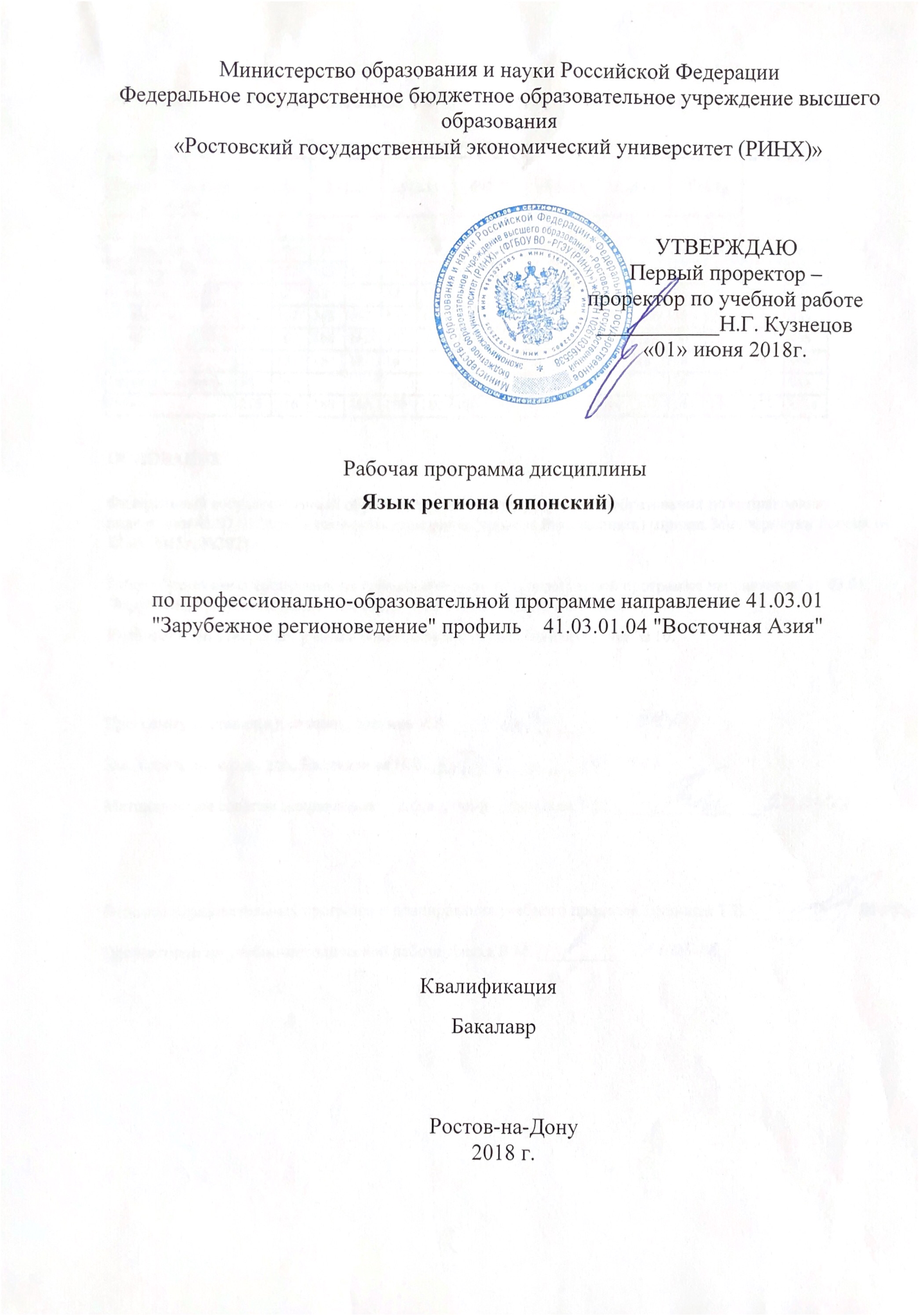 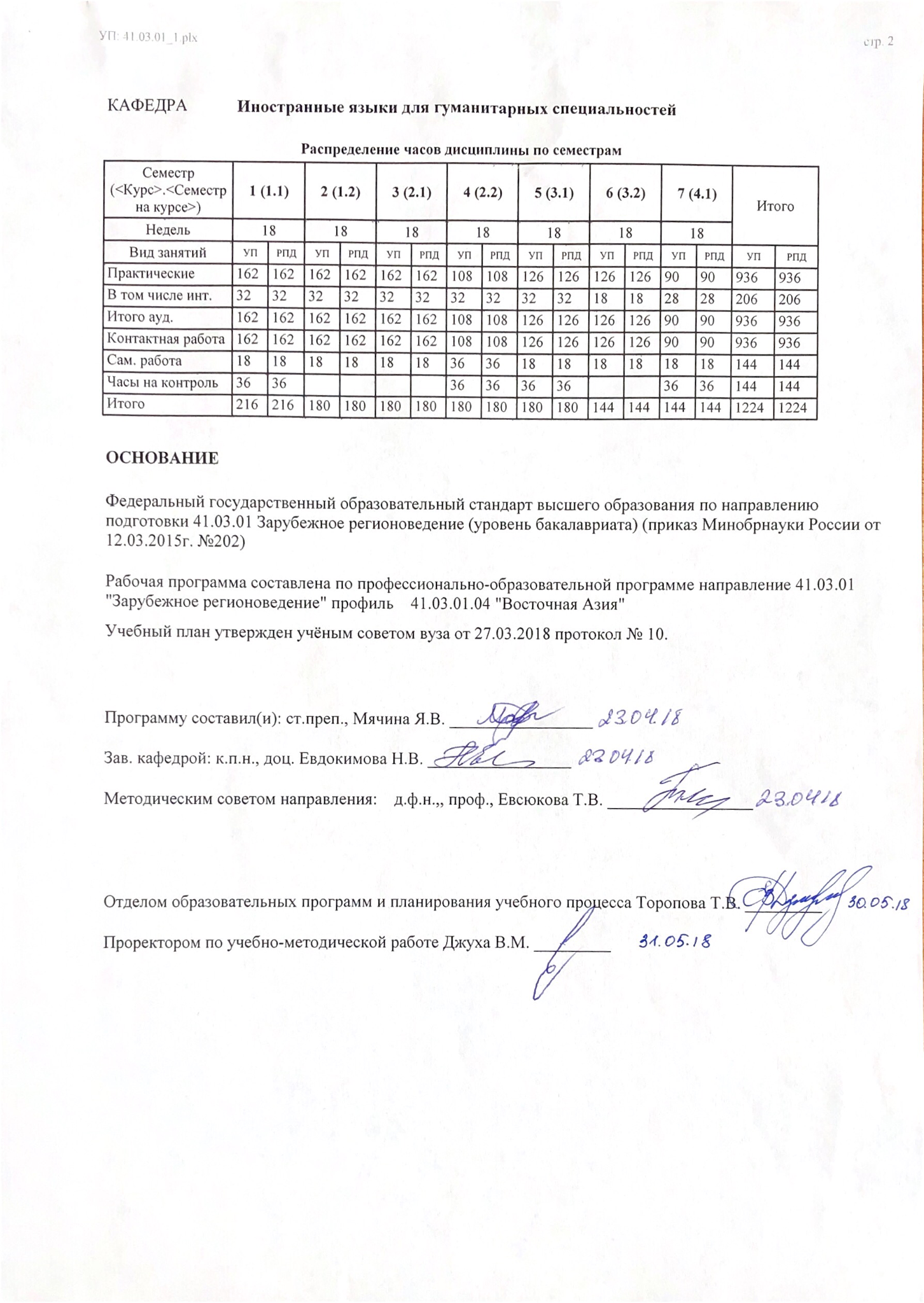 Оглавление1 Перечень компетенций с указанием этапов их формирования в процессе освоения образовательной программы	32 Описание показателей и критериев оценивания компетенций на различных этапах их формирования, описание шкал оценивания  	33 Типовые контрольные задания или иные материалы, необходимые для оценки знаний, умений, навыков и (или) опыта деятельности, характеризующих этапы формирования компетенций в процессе освоения образовательной программы	94 Методические материалы, определяющие процедуры оценивания знаний, умений, навыков и (или) опыта деятельности, характеризующих этапы формирования компетенций	551 Перечень компетенций с указанием этапов их формирования в процессе освоения образовательной программы1.1 Перечень компетенций с указанием этапов их формирования представлен в п. 3. «Требования к результатам освоения дисциплины» рабочей программы дисциплины.2 Описание показателей и критериев оценивания компетенций на различных этапах их формирования, описание шкал оценивания  3.1 Показатели и критерии оценивания компетенций:  3.2 Шкалы оценивания:   Текущий контроль успеваемости и промежуточная аттестация осуществляется в рамках накопительной балльно-рейтинговой системы в 100-балльной шкале:84-100 баллов (оценка «отлично») 67-83 баллов (оценка «хорошо») 50-66 баллов (оценка «удовлетворительно») 0-49 баллов (оценка «неудовлетворительно») 50-100 баллов (зачет)0-49 баллов (незачет)3 Типовые контрольные задания или иные материалы, необходимые для оценки знаний, умений, навыков и (или) опыта деятельности, характеризующих этапы формирования компетенций в процессе освоения образовательной программыМинистерство образования и науки Российской ФедерацииФедеральное государственное бюджетное образовательное учреждение высшего образования«Ростовский государственный экономический университет (РИНХ)»Кафедра иностранных языков для гуманитарных специальностейКомплект заданий по профессиональным текстампо дисциплине  Б1.Б.08 Язык регионаМодуль 9. Простое распростаненное предложениеЗадание 1.  Прочитайте, письменно переведите текст со словарем. Передайте его основное содержание устно на языке региона специализации.КИТАЙСКИЙ ЯЗЫК中国社会稳定，经济发展前景看好，高等教育质量逐步提高，中国正日益受到国际社会的重视。所有这一切，成为吸引海外学生来中国留学的主要原因。在不少韩国人看来， 当今中国的发展变化很大。 韩国高丽大学的一位教授认为： 中国是一个了不起的国家，发展速度惊人，未来十到二十年间，中国将发展成为亚洲地区的经济强国。正因如此，不少韩国学生要到中国留学，要学习汉语，以便将来从事与中国有关的工作。如今，在中国北京，上海等城市的300多所大学里，有来自160多个国家的留学生56 千余人，其中韩国学生1. 6千余人， 居各国留学生之首。目前，在韩国各类学校 学习中文的学生有13万余人。许多企业办起了“汉语班”，以培养熟悉中国业务的人才。 由民间创办的各种“中国语学院”更是热闹。在韩国中央政府机构，有400 多名公务员正在学习汉语。越来越多的韩国企业看好中国市场， 有的来中国投资， 有的把自己的产品 打入中国市场。为了开拓中国市场，不少韩国企业非常喜欢聘请从中国归来的留学生，这又使更多 的韩国学生选择留学中国。在日本和泰国，也是如此。作为中国近邻的日本，是来华留学生的第二大生原国。两国在政治，经济，文化，历史上有着多方面的联系。 今年来， 两国在留学生方面的相互交流，对促进中日两国在各个领域的发展，增强彼此的信任，起到了重要作用。目前，日本来华留学生人数相对稳定，每年14千人左右。开放后的中国，经济发展迅速，社会稳定，与众多国家的经贸活动日益频繁。在亚洲一些国家，懂得中国政治，经济和文化的人才很受欢迎。如今，亚洲一些国家各地区的学生已将中国视为留学国家的首选。КОРЕЙСКИЙ ЯЗЫК	현대, 기아차가 신형 쏘나타, 스포티지, 프라이드로 러시아 자동차시장 공략을 한층 가속한다. 현대, 기아차는 24일 러시아 모스크바에서 열린 '2005 모스크바 모터쇼'에서 신형 쏘나타, 스포티지, 프라이드 신차발표회를 각각 갖고 본격 판매에 들어갔다고 밝혔다.	오는 28일까지 열리는 이번 모터쇼에서 현대차는 전시공간을 135평 규모로 확보해 신형 쏘나타와 현지조립(KD)생산해 판매하는 베르나(현지명 엑센트), 클릭(겟츠), 아반떼XD(엘란트라), 투스카니(쿠페), 라비타(매트릭스), 투싼, 트라제, 테라칸 등 9대를 전시한다.	기아차도 133평에 달하는 전시부스를 마련해 러시아 시장에 처음 공개하는 신형 스포티지와 프라이드를 비롯해 모닝(수출명 피칸토), 쎄라토, 오피러스, 카렌스, 쏘렌토 등 9개 차종을 선보인다.	현대차는 올 들어 지난달까지 러시아시장에서 지난해 같은 기간에 비해 117% 늘어난 5만372대를 판매해 2위인 도요타 렉서스(3만6843대)를 큰 차이로 제치고 1위를 지키고 있다.	기아차도 올해 신형 스포티지와 프라이드 등 신차를 투입하고 스펙트라를 현지 조립생산하며 지난해(1만6027대)보다 133% 가량 늘어난 3만7400대를 러시아에 수출할 계획이다.	기아차는 현지합작사인 압토토르사를 통해 구형 스포티지를 생산, 판매 중인데 하반기부터는 다른 합작사인 이즈압토사를 통해 스펙트라를 생산, 판매할 방침이다.	현대, 기아차는 러시아시장 공략을 강화하기 위해 현지 딜러망을 확충하고 광고를 늘리며 브랜드 이미지 향상에 주력하고 있다.	기아차 이형택 동구.CIS지역본부장은 "스포티한 디자인과 고급스런 안전.편의 사양.첨단기능을 갖춘 신형 스포티지와 프라이드를 투입해 러시아시장에서 기아차 브랜드 이미지가 더 강해질 것"이라고 기대했다.ЯПОНСКИЙ ЯЗЫК日本は結婚率が高い国だと言われている。確かに、「結婚して半人前、子どもを持って一人前」とも言われ、結婚して子どもを持つことは、人の一生の中でも大変重要で、また、当然のことだと認識されてきた。さらに、結婚することにより、法的にも経済的にも有利になるという側面もある。 ところが、1980年代の後半から、マスコミでは、しばしば男性の結婚難に関する問題が取り上げられるようになった。この問題の一番の原因は、20代から30代半ばの女性が、同世代の男性より少ないことである。しかし、それと並んで重要だと思われるのは、若い女性が結婚をしたがらなくなったことである。この現象は「非婚」という流行語まで生んだ。「非婚」とは、無理に結婚せずに独身を選ぶことを意味していて、「未婚」とは違う。 女性がこう考えるようになった背景には、女性の社会進出がある。従来の日本型の結婚は、男性が「嫁をもらう」ということであった。そして女性は、嫁ぎ先で家事や育児に専念し、夫に「養ってもらう」のが普通だった。そのため、「男は仕事、女は家事」という考えが今でも残っており、女性はたとえ外で働いていても、家事も全部やらなければならないと考える人が少なくない。女性が「結婚」と「仕事」や「自分の自由にできる時間」を両立させようとすると、大きな負担を強いられることになる。それで、最近の職業を持つ女性たちは、このような結婚に疑問を持つようになった。自分が興味を持っている仕事や、せっかく手に入れた経済的にも時間的にも余裕のある自由な生活を、そのような負担のある結婚生活のために簡単にあきらめることはできない、と考えるようになったのである。 こういう女性の新しい結婚観は、かなり定着してきたように思われる。実際には、一生結婚するつもりはないと言う女性は、まだ少ない。しかし、自分が納得できる結婚生活を送れる相手が見つからない限り結婚しない、と言う女性が増えていることは確かである。今後、社会が変化するにつれて、結婚の意味や男女の役割分担などについて、女性だけでなく、男性もより積極的に考えていかなければならないことは言うまでもない。Модуль 11. Сложные предложенияЗадание 2.  Прослушайте и устно переведите текст методом последовательного перевода.КИТАЙСКИЙ ЯЗЫК据网上介绍，有一对美国夫妇有5个孩子，经济贫困，但每到假日全家一定去滑雪，为此要购买7套滑雪器材和滑雪衫，还要付来回的车费等其他费用。人们都认为他们一家简直是疯了。后来5个孩子都各自结了婚 ，在他们的记忆里， 虽然小时候家里过着贫苦的日子， 但总是忘不了那时滑雪的快乐。的确，在发达国家的生活方式中，旅游是人们假日生活所必需的。改革开放以前，中国的旅游业几乎是专为外国游客设置的。 对中国人来说，吃饱穿暖都还是个问题，根本就谈不上旅游休闲。国际经验表明：只有当人们的收入达到小康水平以上时，才会产生旅游的想法。如今，中国城市居民的收入已经达到500-1000美元，从国际经验看，正是旅游消费增期。随着生活水平的提高和生活观念的转变，旅游休闲成为 城市人的新时尚。 双休日去市 郊或周围的景点旅游，“五一”，“十一”以及春节的假日旅游已经成为人们休闲的主要方式。调查表明：2000年城镇居民人均旅游支出已达88元，旅游业总收入达到4519亿元，旅游业在第三产业中也占到了15%的比例。以2001年“五一”为例，7天假期全国共接持游客7376 万人，由此带来288亿元的巨大收入，因引出了“假日经济”一说。与此同时，向往出国旅游的中国人也越来越多。2000年，中国旅游业中出国游的收入达到1356亿元。仅2001年“五一”期间，出国旅游的就多达10 万人。据国外媒体报道：80年代中期以前，到欧美旅游的常常是日本人；80年代中期到90年代中期，欧美旅游市场接持的大多是中国香港和台湾人；而到90 年代中期以后，到欧美的旅游者中来自中国内地的越来越多了。КОРЕЙСКИЙ ЯЗЫК혹독한 추위와 끝없이 쌓여 있는 눈, 광활하게 펼쳐지는 숲과 보드카 등이 시베리아 하면 떠오르는 이미지다. 그러나 정작 시베리아에는 2000만 명이 넘는 인구에 백화점, 오페라극장, 인터넷카페, 휴대폰 사용이 일상화돼 있다.	시베리아뿐만 아니라 러시아에서 가장 뒤떨어진 분야로 서비스 분야를 들 수 있다. 이는 외국인이 가장 적응하기 힘들어하는 분야로 '어떠한 유ㆍ무형의 서비스도 기대하지 말아야 속 편하다'가 정답이다. 괜히 기대했다가 그로부터 오는 스트레스와 상실감이 크기 때문이다. 고객을 상대로 한 상냥한 웃음, 친절한 미소는 절대 없다. 단지 무례함과 무뚝뚝함이 있을 뿐이다. 호텔에서 리셉션에 서비스 때문에 따지다가는 추운 날 쫓겨날 수도 있다.	영하 30도를 오르내리는 추운 겨울임에도 불구하고 길거리에는 새벽부터 맥주병이나 보드카병을 들고 다니며 술 마시는 젊은이들이 흔하니 밤거리를 활보하기에는 꺼림칙하다. 특히 동양인은 눈에 잘 띄기 때문에 술에 취한 젊은이들의 표적이 되기 쉽다. 아파트는 세워진 지 10년 이상은 보통이고 외국인 전용 거주지역이나 단지는 아직 없어 치안 문제가 여전히 외국인들의 주 관심사로 대두되고 있다.	아울러 일반인들이 흔히 생각하는 시설의 사무실 임차는 거의 불가능하다. 오래된 건물이 대부분이라 케이블 인터넷 사용에는 한계가 있으며, 최근 생겨나고 있는 최신 건물은 이미 포화상태로 월 임차료도 ㎡당 35달러를 넘는 것이 보통이다. 통신시설도 열악해 신규 전화라인을 배정받으려고 해도 최소한 1년 이상 기다려야 한다. 인터넷도 전화선을 통한 사용이 80%에 가까워 빠른 속도에 익숙해진 외국인에게는 아쉽지만 그래도 감지덕지할 뿐이다. 게다가 케이블 인터넷 전용선도 장소에 따라 한정돼 보급될 뿐더러 설치ㆍ이용료가 워낙 비싸고 종량제다. 따라서 웬만한 기업조차 인터넷을 통한 파일 다운 용량을 제한하고 있어 개인적으로 인터넷을 통한 영화나 음악감상은 꿈에 가깝다.	외국인들에게 오랫동안 동토의 땅으로 남아 있던 시베리아의 생활이 쉽지 않은 곳임은 주지의 사실이다. 모든 생활에서 외국인이 기준을 삼을 만한 지표가 없고, 관료들은 연일 새로운 규칙을 쏟아내고 일선에서는 모든 것을 자의로 판단한다.	9세기와 21세기의 다양함과 무규칙이 공존하는 시베리아 현실에서 외국인들은 그래도 시베리아에 밝은 미래가 펼쳐치길 기대하고 있다.ЯПОНСКИЙ ЯЗЫК」と言う外国人の声を耳にすることがよくある。確かに、電車の中で漫画雑誌に夢中になっている大人を見るのは、珍しいことではない。特に、20代、30代の大人たちが多いようだ。彼らは、なぜ、大人になっても漫画を読んでいるのか、そして、彼らが読んでいる漫画とはどんなものなのか、考えてみたい。 まず、漫画は、駅で買って電車の中で立ったまま読めるという便利さがある。簡単に手に入れられて簡単に読むことができるので、毎日仕事で忙しい人たちにとっては、最も手軽なリラックスの手段だと言えるだろう。 また、漫画は「絵」がある点で、字だけの本に比べて、内容がとてもわかりやすい。言葉だけによる表現よりも、絵がある方が、具体的なイメージを持つことができるので、読者にとって、理解しやすくなるのである。最近では、この利点を生かして、会社や商品の案内書や説明書など、漫画で書かれているものが多くなった。 そして、読者をひきつけるために一番大切な、内容の面白さという点も、忘れることはできない。漫画をあまり読まない人たちの中には、漫画は低俗だとか、内容が乏しいと思っている人もいるが、実際は必ずしもそうとは言えない。話の内容に作者の思想が反映されている作品や、テーマや背景が注意深く調査されていて、読者の知的好奇心を満たすことができる作品も少なくない。そして、読者はそのような作品を読んで、すぐれた映画や小説に出会った時と同じように、感動したり、共感を覚えたりするのである。 若い大人たちにとって、漫画は子どものころから身近な存在だった。そして、彼らが大人になった今、このような漫画の特徴は以前よりもずっと広く認識されているし、また支持されるようにもなっている。漫画は、これからも多くの人たちに読まれていくだろう。  Критерии оценки: оценка «отлично» выставляется студенту, если перевод выполнен полностью, оформлен стилистически верно, исходная информация передана полностью и правильно, перевод оформлен в соответствии с грамматическими и синтаксическими правилами русского языка; оценка «хорошо» выставляется студенту, если перевод выполнен полностью, оформлен в целом верно, однако допущены отдельные стилистические неточности; большая часть исходной информации передана верно, перевод оформлен в соответствии с грамматическими и синтаксическими правилами русского языка с допущением некоторых неточностей; оценка «удовлетворительно» выставляется студенту, если перевод выполнен частично, допущены некоторые стилистические неточности и погрешности, исходная информация передана лишь частично и с искажениями, также допущены грамматические и синтаксические неточности при оформлении переводного текста на русском языке; оценка «неудовлетворительно» выставляется студенту, если перевод выполнен частично, допущены значительные стилистические неточности и погрешности; исходная информация передана не полностью и со значительными искажениями, также допущены существенные грамматические и синтаксические ошибки при оформлении переводного текста на русском языке; либо отказ от выполнения перевода.Составители ________________________ Н.П. Зубарева                                                                  (подпись)                          ________________________ Е.Н. Малышева                      ________________________ Я.В. Мячина«23» апреля 2018 г. Министерство образования и науки Российской ФедерацииФедеральное государственное бюджетное образовательное учреждение высшего образования«Ростовский государственный экономический университет (РИНХ)»Кафедра иностранных языков для гуманитарных специальностейКомплект заданий по переводупо дисциплине  Б1.Б.08 Язык регионаМодуль 1. ФонетикаЗадание 1. Переведите предложения и диалоги с русского языка на язык изучаемого региона. Прочитайте их вслух, обращая внимание на правильность произношения.1.	Это чей словарь? – Это словарь моего преподавателя.2.	То твоя книга? – Нет, то книга моего соседа по комнате.3.	Как зовут твоего друга из Японии? – Его зовут Li Jun.4.	Что это за кассета? Это музыкальная кассета? – Нет, это кассета по французскому языку.5.	Где находится библиотека? – Библиотека находится там.6.	Твой друг – преподаватель? – Да, он преподаватель китайского языка.7.	Давайте я представлю: это моя подруга Мали, она из Англии. – Очень рада познакомиться. – Я тоже очень рад.8.	Ты из какой страны? – Я из Китая, а ты? – Я из Канады.9.	Где твой китайско-русский словарь? – Мой китайско-русский словарь слева от учебника.10.	Извини, я не знаю, где находится учебный корпус.11.	Справа от общежития иностранных студентов есть библиотека.12.	Как твоя фамилия? Как тебя зовут? – Моя фамилия…, меня зовут…13.	Здесь не учебный корпус, здесь библиотека.14.	Скажите пожалуйста, где находится студенческое общежитие? – Извините, я не здешний студент, я не знаю.15.	Это твоя книга, это моя книга. – Спасибо! – Не за что!Модуль 2. Письменность языка регионаЗадание 2. Переведите предложения письменно с русского языка на язык изучаемого региона.1.	Это мой друг, он преподаватель корейского языка в Восточном университете.2.	В их университете 5 факультетов. Есть факультет международных отношений и китайской филологии.3.	Какая у тебя специальность? – Моя специальность – современная японская литература.4.	Где находится библиотека вашего университета? – Библиотека находится рядом с общежитием иностранных студентов.5.	Это чей словарь китайского языка? – Не знаю. Ты тоже не знаешь? – Нет.6.	Справа от банка есть магазин, пойдем туда, хорошо? – Хорошо.7.	Твоя соседка по комнате из Японии? – Нет, она из Китая, а твоя? – Моя из Англии.8.	У тебя есть кассеты с корейской музыкой? – Не знаю, есть кассеты с японской музыкой.9.	Твоя специальность – современная музыка? – Нет, моя специальность российская музыка.10.	 Почта находится западнее учебного корпуса? – Нет, почта находится восточнее учебного корпуса, то есть там.Модуль 3. Части речиЗадание 3. Переведите письменно предложения с русского языка на язык изучаемого региона.1.	Давайте я представлю: это мой друг, его зовут Давид, он иностранный студент.2.	Сейчас 2:45. Во сколько у тебя начинаются занятия? – В 3 часа.3.	Это английский словарь моего соседа по комнате.4.	Сколько стоит одна бутылка газировки? – 3 юаня, сколько вы хотите купить? Я хочу купить 3 бутылки, сколько это будет всего? – Всего 9 юаней.5.	Сколько человек в семье твоего китайского друга? – У него в семье 3 человека: папа, мама и он. Сейчас в китайских семьях только один ребенок.6.	Где твой велосипед? – Мой велосипед находится на стоянке за учебным корпусом.7.	Какая у нее специальность? – Международные отношения.8.	У вас есть кассеты по китайскому языку? – Есть, посмотрите, это все кассеты по китайскому языку, какие Вам нужны? – Я куплю вот эти кассеты.9.	В твоей семье есть собака? – Да, в моей семье есть две собаки.10.	Во сколько в твоем университете заканчиваются занятия? – В 12:50.11.	У тебя сегодня вечером есть свободное время? – Есть, а что? – Пойдем в кино, говорят, сейчас в школьном кинотеатре идет очень хороший фильм. – Во сколько начинается фильм? – В 8:30.12.	Какой номер телефона у тебя в общежитии? – У меня в комнате нет телефона, но у меня есть мобильный телефон.13.	Как доехать до банка? – 47 и 189 автобусы идут до банка. – Спасибо. – Не за что.14.	Из какой страны ваш преподаватель французского языка? Он из Франции?15.	Кто учитель? – Я учитель, а вы – иностранный студент? – Да, я иностранный студент этого университета.Модуль 4. Простые предложенияЗадание 4. Переведите простые предложения с русского языка на язык изучаемого региона.1. Завтра какая будет погода? – Завтра будет холодно, будет ветрено, пойдет снег.2. Сегодня сколько градусов? – Сегодня  минус 8 градусов.3. Ты любишь читать какие книги? – Я люблю читать книги на китайском языке.4. Ты любишь осень? – Нет, я люблю зиму.5. В России зима – это самое холодное время года.6. Летом ты любишь плавать? – Да, летом я очень люблю плавать.7. Как здоровье твоей бабушки? – Спасибо. У нее все хорошо.8. Как этот фильм? – Очень хороший, мне очень понравился, а тебе? – Мне тоже очень понравился.9. Как ты себя сегодня чувствуешь? – Сегодня я чувствую себя не очень хорошо.10. Сегодня какая погода? – Сегодня довольно холодно.11. Тебе нравится китайская музыка? – Не очень, мне больше нравится японская музыка.12. Говорят, что в Пекине самое комфортное время года – это осень, это правда? – Да.13. Ты любишь собак? – Нет, я не люблю собак.14. Мне нравится этот словарь, сколько он стоит? – Это словарь стоит 86 юаней. – Сколько Вы хотите купить? – Я хочу купить три словаря. Итого сколько стоит? – Итого 258 юаней.15. Ты кого ждешь? – Я жду своего преподавателя китайского языка. Он даст мне один китайский словарь.16. Скажите пожалуйста, как добраться до студенческой столовой? – Студенческая столовая находится перед учебным корпусом.17. Чей это номер телефона? – Это номер телефона моего однокурсника.18. Сегодня ясный день, но завтра будет дождь.19. Ты часто ходишь в библиотеку читать книги? – Не часто.20. Какой номер твоего общежития? – Номер моего общежития 8.Модуль 5. Развитие диалогической и монологической речиЗадание 5. Переведите предложения и диалоги с русского языка на язык изучаемого региона.1. Ты что делаешь? – Я делаю домашнее задание по китайскому языку, а ты? – Я сейчас в книжном магазине покупаю книгу.2. На выходных что вы будете делать? – Я и мои друзья в субботу идем в бар петь караоке, тебе нравится петь караоке? Пойдешь с нами? – Я не очень люблю петь караоке, но с вами пойду.3. С понедельника по субботу у меня занятия в университете, у тебя тоже? – Нет, у меня в среду нет занятий, поэтому я отдыхаю.4. Ты куда идешь? Во сколько вернешься домой? – Я иду к другу домой, приду в 10 часов вечера. – Хорошо, буду тебя ждать.5. Говорят, завтра будет плохая погода, будет дождь и ветер, поэтому мы завтра не пойдем гулять.6. Посмотри, снег идет.	 7. Здесь каждый день идет дождь? – Да, каждый день идет.8. Сколько у тебя занятий каждый день? – С понедельника по четверг у меня 3 пары, а в пятницу и субботу у меня 2 пары.9. Мои однокурсники сейчас в баре пьют кофе, но я не пошел, потому что завтра у меня диктант.10. Где находится учебный корпус вашего университета? – Учебный корпус нашего университета расположен напротив общежития иностранных студентов.11. Ты каждый день делаешь домашнее задание? – Конечно, потому что каждый день много домашнего задания.12.Завтра в обед у тебя есть свободное время? – Извини, в обед нет, но после обеда есть. А что? – Ты пойдешь со мной на почту? – Хорошо. До завтра! (завтра увидимся)13. Алло! Кто это? – А, Давид, это ты! Очень рада слышать тебя! Как у тебя дела?14. Мой друг говорит, что завтра будет жарко, почти 30 градусов.15. Сколько человек в твоей семье? – В моей семье 6 человек: мама, папа, старший брат, старшая сестра, младший брат и я.16. Наш преподаватель китайского языка дал мне один учебник по китайскому языку и два словаря. Сейчас вернусь в общежитие и буду читать.17. Сколько общежитий в Восточном университете? – В Восточном университете 7 общежитий. Ты живешь в каком общежитии? (Какой номер твоего общежития?) – Я живу в общежитии номер 5 (номер моего общежития 5).18.  803 автобус доезжает до банка, который расположен напротив нашего университета. На велосипеде тоже очень быстро, 20 минут и на месте.19. Скажите пожалуйста, как добраться до магазина, расположенного в северной части кампуса?20. Какой номер комнаты у Мали? – Ее номер комнаты 746. – Спасибо. – Не за что.Модуль 6. Времена: настоящее и будущееЗадание 6. Переведите письменно предложения с русского языка на язык изучаемого региона, обращая внимание на временные формы глаголов.1.	Я рано ложусь и рано встаю, поэтому со здоровьем у меня все в порядке.2.	Жить здесь я уже привык, но вот еда мне не очень нравится.3.	Кем ты работаешь? – Я врач, а ты? – Я директор фирмы.4.	Во сколько ты просыпаешься по утрам? – В 8 утра. – Так поздно? – Я живу недалеко от работы, поэтому могу вставать в 8 утра.5.	Ты избавился от своей плохой привычки? – Сначала было сложно, но как только я начал работать, она исчезла.6.	Вечером на улицах больших городов очень оживленно, многие выходят погулять.7.	Если домашнее задание большое, то я трачу много времени, чтобы выполнить его.8.	Китайские студенты очень трудолюбивые, никогда не ленятся.9.	Супермаркет, который находится рядом с нашим домом, очень хороший, там все можно найти.10.	Я больше люблю есть рис, а вот мой папа больше любит есть лапшу.11.	Мы сначала сели на метро, а потом сели на такси, и так мы добрались до вас.12.	Примите, пожалуйста, от нас этот небольшой подарок.13.	Твоя комната такая чистая! Ты ждешь гостей? – Да, ко мне должен прийти мой преподаватель.14.	Вы наверное проголодались! Давайте приготовим пельмени. У меня как раз есть пачка быстрозамороженных пельменей.15.	Я не умею ездить на велосипеде, но могу попробовать. Вы можете меня научить? – Конечно!16.	Сегодня воскресенье. В первой половине дня я делал домашнее задание, а во второй половине дня я буду смотреть телевизор, готовить еду, вечером пойду к друзьям.17.	Ты часто ходишь на дискотеки? – Не часто хожу.18.	 Думаю, что этот фильм неинтересный, поэтому я не буду его смотреть.19.	Это особенный подарок, потому что я сам его сделал.20.	Я не знаю, что подарить своему другу на день рождения. У тебя есть какие-нибудь идеи?Модуль 7. Времена: прошедшееЗадание 7. Переведите письменно предложения с русского языка на язык изучаемого региона, обращая внимание на временные формы глаголов.1. Почему ты вчера не пришел на занятия? – Я вчера плохо себя чувствовал, у меня была температура, кашель, поэтому я не мог прийти на занятия.2. Вчера были выходные, что ты делал? – Вчера я отдыхал, смотрел телевизор, делал домашнее задание.3. Похоже, я простыл. – Тебе следует пойти к врачу на прием. – Но мне нужно идти на занятия. – Напиши записку, я отдам учителю, думаю, он не будет сердиться.4. Когда будешь выходить, не забудь взять зонт, кажется, на улице идет дождь.5. Посмотри, я очень плохо пишу иероглифы, что мне делать? – Тебе лучше всего больше писать и больше читать.6. Ты ходил к врачу? – Да, ходил. – Что сказал врач? – Врач сказал, что у меня несварение желудка, мне нужно отдохнуть один день, выписал лекарства.7. Ты любишь смотреть соревнования по футболу? – Не очень.8. Как твое здоровье? – Спасибо, уже лучше, но сегодня я еще не пойду на занятия. Врач сказал, что в четверг я сначала должна пойти к нему на прием, а потом, если все будет хорошо, я смогу пойти на занятия.9. Сегодня вечером что ты хочешь кушать? – Сегодня на ужин я хочу рис с жареными овощами, ты приготовишь? – Да, без проблем.10. Когда у тебя экзамен? – Послезавтра. – Ты готовишься? – Да, каждый день учу новые слова, пишу иероглифы, читаю тексты.11. Что ты делал сегодня? – Сегодня утром я ходил на занятия, после занятий я ходил в библиотеку читал книги, вечером я делал домашнее задание и готовил ужин, устал до смерти.12. В вашем университете есть больница? – Есть. – Где она находится? – Больница расположена западнее нашего учебного корпуса. Найдешь? – Да, конечно.13. Ты все еще здесь? – Да, я еще читаю. – Что читаешь? – Учебник по грамматике китайского языка.14. Ты во сколько пойдешь в торговый центр? – Примерно в 11 00. – Не рано? – Нет, торговый центр открывается в 10 00, а я хочу завтра поспать подольше. – Я пойду с тобой.15. Какие у тебя есть плохие привычки? – Я люблю поспать подольше, поэтому иногда опаздываю на занятия.Модуль 8. Времена: продолженноеЗадание 8. Переведите письменно предложения с русского языка на язык изучаемого региона, обращая внимание на временные формы глаголов.1.	Скажите пожалуйста, как пройти к библиотеке?2.	Говорят, что этот фильм очень интересный. Я очень хочу его посмотреть. Когда мы пойдем в кино?3.	Сегодня вечером я буду очень занят, потому что завтра у меня диктант, поэтому мне нужно выучить новые слова, повторить тексты, прочитать новые тексты.4.	Ты завтра утром куда собираешься пойти? – Я очень хочу пойти в известный Пекинский парк. Ты пойдешь?5.	Какие у вас планы на завтра? – Наш учитель китайского языка пригласил нас в гости, он хочет научить нас лепить пельмени.6.	Этот автобус идет до Восточного университета? – Нет, вам нужно сесть на автобус 175.7.	Сколько лет этому пожилому человеку?  - Кажется, ему 67 лет.8.	В России зимой погода какая? – На севере страны зимой очень холодно, а на юге не очень, но часто дуют сильные ветры, идет снег.9.	Сегодня день Рождения моей хорошей подруги, что ей подарить? – Я думаю, что лучший подарок – это букет цветов.10.	Девушка, сколько стоит один китайско-русский словарь? – Извините, я не продавец, я не знаю. – Ничего страшного. – Один словарь стоит 48 юаней. Сколько Вам нужно словарей? – 2.11.	Пожалуйста, сходи в магазин и купи две бутылки газировки и одну упаковку быстро замороженных пельменей.12.	Я иностранная студентка из России, у меня пока еще нет знакомых в Китае. Ты не мог бы дать мне свой телефон? – Конечно, номер моего мобильного телефона – 1358679032.13.	Это чей свитер? – Кажется это свитер той девушки из Англии, но я с ней не знаком.14.	Я только что приехала в Пекин, мне нужно сходить в супермаркет и купить предметы ежедневного пользования.15.	Ты уже привык к жизни в Пекине? – Еще нет, здесь очень жарко.16.	Я очень люблю носить светлые вещи, но они очень легко мараются.17.	На выходных вечером мы всей группой собираемся пойти в бар, который находится напротив нашего университета, ты хочешь пойти? – А там есть караоке? – Конечно!  - Тогда я обязательно пойду!18.	Сначала мы с друзьями сходим в торговый центр, а потом уже пойдем поедим.19.	Если ты хочешь привыкнуть к здешней жизни, тогда тебе надо раньше ложиться и рано вставать.20.	Он любит безостановочно говорить, поэтому никто не любит его слушать.21.	Один наш друг пошел к врачу на прием.22.	Вчера она чувствовала себя плохо, у нее болела голова, был кашель, к вечеру поднялась температура. Сегодня приходил врач и сказал, что лучше всего ей надо отдохнуть несколько дней.23.	Как долго ты изучаешь китайский язык? – Полгода. Для меня грамматика китайского языка не сложная, а вот иероглифы – это сложно.Модуль 9. Простое распространенное предложениеЗадание 9. Переведите письменно предложения с русского языка на язык изучаемого региона.1.	Как долго ты добиралась до моего университета? – Обычно я добираюсь за полчаса, но сегодня мне понадобился час, потому что на дорогах были пробки.2.	Что вы будете пить: чай или кофе? – Все равно.3.	Я очень люблю переводить с китайского на русский язык, писать сочинения на китайском языке.4.	Вот неудача! Колесо на моей машине лопнуло!5.	В этом семестре ты собираешься учиться в Китае? – В этом нет, но вот в следующем семестре я обязательно приеду в Пекин учиться.6.	Он очень часто опаздывает, поэтому преподаватель всегда сердится.7.	Все мои китайские друзья очень приветливые, они часто приглашают меня к себе в гости, угощают меня китайскими блюдами.8.	 Моя соседка по комнате любит поспать подольше, поэтому она всегда поздно встает и опаздывает на занятия.9.	Северные китайцы что любят больше кушать: рис или лапшу?10.	Завтра у меня экзамен по устной речи, а я очень плохо подготовился.11.	Мой папа работает в фирме, а моя мама не работает.12.	Ты обычно во сколько встаешь по утрам? – Обычно я встаю в 7, но сегодня я встал только в 8.13.	Мне кажется, что его жизнь очень скучная, потому что он все время сидит дома.14.	Здесь очень шумно. Давай пойдем в другое место.15.	Эта часть текста является самой важной! Мы непременно должны ее прочитать несколько раз.16.	Если этим летом ты поедешь в Китай, тогда привези мне подарок, хорошо?17.	В Пекине очень хорошее метро, поэтому я люблю ездить на метро.18.	Ты любишь петь? А танцевать? Спой для нас знаменитую китайскую песню.19.	На выходных я обычно стираю одежду, смотрю телевизор.20.	В китайских семьях сейчас обычно сколько человек? – Обычно только один ребенок.21.	После ужина мы пойдем в больницу навестить нашего однокурсника.22.	Я люблю кушать шоколад, особенно российский.23.	Ты умеешь готовить торт? – Я не умею, но я очень хочу попробовать.24.	Ты сейчас что делаешь? – Сейчас я звоню моему хорошему другу.25.	В какой день недели у тебя будет экзамен? – В четверг.26.	Это разве не преподаватель французского языка? – Нет, это преподаватель английского языка.27.	Пельмени, лапша, рис – это все традиционные китайские продукты.28.	Он только в 10 00 пришел в университет, а я в 9 00 уже был здесь.29.	Ты очень счастливый, ты этой осенью едешь учиться в Китай.30.	Сколько стоит эта рубашка? – 500 юаней. – Слишком дорого!Модуль 10. Личные и неличные глагольные формыЗадание 10. Переведите письменно предложения с русского языка на язык изучаемого региона, обращая внимание на личные и неличные глагольные формы.1.	Сегодня я не могу пойти в университет, потому что приболела.2.	У меня нет сил бегать, давай отдохнем немного.3.	Раньше я учил китайский язык, но сейчас все забыл, поэтому лучше всего мне заново начать учить.4.	Мы очень хотим поехать посетить выставку, но преподаватель сказал, что лучше всего сначала зарегистрироваться.5.	Мой будильник сломался, поэтому сегодня утром я опоздал на занятия.6.	Отлично! В следующем месяце мы поедем в Китай учиться.7.	Вчера в книжном магазине я купил три учебника по китайскому языку, еще купил два словаря.8.	В нашем университете есть большое озеро, мы часто ходим туда по вечерам гулять.9.	Она очень любит смотреть сериалы, поэтому каждый вечер мы не можем дозвониться до нее.10.	 Ты бегал всего полчаса, вспотел, видимо, тебе нужно больше заниматься.11.	Завтра после уроков приходи за мной, мы вместе пойдем в банк получать деньги.12.	Не ходи в супермаркет, рядом с общежитием есть небольшой магазинчик, можно пойти туда и купить продукты.13.	На следующей неделе в учебном корпусе № 6 будет занятие по гимнастике тайцзы. Если ты хочешь принять участие, тебе нужно зарегистрироваться.14.	Севернее нашего университета есть парк, пешком за 10 минут можно дойти. Люблю ходить туда на прогулки, потому что там очень свежий воздух.15.	Сколько ваша группа изучает японский язык? – Мы уже 9 месяцев учим японский язык.Модуль 11. Сложные предложенияЗадание 11. Переведите письменно предложения и диалоги с русского языка на язык изучаемого региона.1.	Скоро наступит Рождество, мне нужно купить друзьям и семье подарки.2.	Скоро каникулы, все студенты очень рады.3.	Скоро экзамены, нам лучше старательно (усердно) учиться.4.	Ты летом куда едешь? – Я ещё не решил.5.	Перед Новым годом людей в торговых центрах очень много, приходится стоять в очереди.6.	Если ты пойдешь на почту, пожалуйста купи для меня две марки и конверт. – Извини, я только что вернулся домой, не хочу снова выходить.7.	Я забыла купить для родственников открытки, что же делать? – Можно сделать самой!8.	Сейчас людей, отправляющих письма, очень много, поэтому нужно пораньше отправлять открытки.9.	На каникулах я бы хотела поехать на Северо-восток путешествовать.10.	Мы во сколько выезжаем? – Поезд отправляется в 9 утра, поэтому в 8 уже нужно выходить.11.	Я возможно пойду учиться в магистратуру (读硕士dú shuòshì), мне ещё нужно обдумать этот вопрос.12.	Я не могу сделать это упражнение, ты знаешь какой-нибудь хороший способ? Можешь мне помочь или нет?Модуль 12. Устойчивые грамматические конструкции, выраженияЗадание 12. Переведите письменно предложения с русского языка на язык изучаемого региона, обращая особое внимание на устойчивые грамматические конструкции.1. Это упражнение чрезвычайно сложное, я не могу его сделать.2. Какие у тебя планы на праздник Весны? – Я планирую поехать путешествовать, но еще не решил, куда.3. Преподаватель, Мали сегодня не сможет прийти на занятия, потому что у нее дома возникли проблемы.4. Этим летом мой младший брат будет поступать в университет, я очень за него переживаю.5. Говорят, что он интересуется футболом, это правда? – Да, он очень любит футбол.6. Мы скоро поедем в Шанхай, ты хочешь поехать вместе с нами? – Вы когда отправляетесь? – В следующую среду. – Я не смогу поехать, потому что у меня еще будут экзамены.7. С какого числа по какое число у нас каникулы? – У нас каникулы с 3 по 29 февраля.8. Я не могу бегать, вспотел, устал, давай отдохнем немного!9. Я забыл, как его зовут, но мне неудобно спросить у него.10. Я каждый вечер смотрю сериал, тренирую свое восприятие на слух.11. Завтра будут соревнования по футболу, хочу принять участие, поэтому нужно зарегистрироваться.12. Сегодня так жарко, давай зайдем в магазин и  купим мороженое.13. Мне кажется, что мой перевод неверный. Не волнуйся, пусть преподаватель посмотрит, а потом скажет тебе.14. Мне понадобилось полтора часа, чтобы приехать к тебе. – Так долго? – Да, на дорогах пробки!15. Ты вчера поздно лег спать? – Нет, я вчера ходил в гости, поздно вернулся.16. Он разозлился, потому что студенты не сделали домашнее задание.17. Кажется, скоро дождь пойдет. – А у меня зонта нет! Я не пойду в банк.18. Некоторые однокурсники хотят поехать в Китай, некоторые хотят поехать в Англию, ты куда собираешься ехать?  - Во Францию.19. Сегодня утром мы ходили в торговый центр, я купила две рубашки.Модуль 13. Стили речиЗадание 13. Переведите текст письменно с русского языка на язык изучаемого региона. Обратите особое внимание на перевод имен собственных.Мой старший брат – студент четвертого курса университета. Он изучает историю Китая и каждый день читает китайские книги и газеты. Он – человек, интересующийся политической и экономической ситуацией в Китае. Брат сказал, что сегодня в газете «Жэньминь Жибао» есть статья, которая ему очень понравилась. Это статья «Одна страна – две системы». Я спросил брата, что такое «одна страна – две системы», и он сказал, что имеется в виду государство, в котором действуют две системы. Это выдвинутый Китаем метод объединения всей страны, потому что Тайвань – это китайская территория, неотъемлемая часть Китая. Все население – китайцы, у них общая история, язык и письменность. Нынешнее разделение является искусственным, это исторический факт. Китай предложил не менять нынешнюю политико-экономическую систему Тайваня, признать существование одного Китая, осуществить мирное объединение. Это метод, отвечающий коренным  интересам всего китайского народа.Модуль 14. ПовторениеЗадание 14. Переведите текст письменно с русского языка на язык изучаемого региона. Обратите особое внимание на перевод имен собственных.На улице в центре Москвы рядом с Красной площадью есть старинное здание желтого цвета. Перед ним – двор, а по обе стороны от парадного подъезда – два монумента. Все знают, что это старое здание Московского университета, а ныне – Институт стран Азии и Африки, где готовят востоковедов. В здании ИСАА много больших и малых аудиторий, лингафонные кабинеты, компьютерные классы, в нем есть актовый зал, а также столовая и библиотека. В ИСАА много специалистов-востоковедов. Они не только опытные преподаватели, но и известные ученые. В ИСАА в общей сложности четыре специальности: история, экономика, литература и язык. Можно осваивать полюбившуюся специальность, а кроме того изучать те письменности и диалекты, которые тебе нравятся. Среди студентов ИСАА не только россияне, но большое число молодых людей из зарубежных стран. Все они горячо любят это святое для них место, где готовят востоковедов и африканистов.Критерии оценки: оценка «отлично» выставляется студенту, если перевод выполнен полностью, оформлен стилистически верно, исходная информация передана полностью и правильно, перевод оформлен в соответствии с грамматическими и синтаксическими правилами языка изучаемого региона, нет ошибок в написании иероглифов; оценка «хорошо» выставляется студенту, если перевод выполнен полностью, оформлен в целом стилистически верно, однако допущены отдельные стилистические неточности; большая часть исходной информации передана верно, перевод оформлен в соответствии с грамматическими и синтаксическими правилами языка изучаемого региона с допущением некоторых неточностей, в т.ч. в написании; оценка «удовлетворительно» выставляется студенту, если перевод выполнен частично, допущены некоторые стилистические неточности и погрешности, исходная информация передана лишь частично и с искажениями, также допущены грамматические и синтаксические неточности при оформлении переводного текста на языке региона специализации, ошибки в написании иероглифов; оценка «неудовлетворительно» выставляется студенту, если перевод выполнен частично, допущены значительные стилистические неточности и погрешности; исходная информация передана не полностью и со значительными искажениями, также допущены существенные грамматические и синтаксические ошибки при оформлении переводного текста на языке региона специализации, значительные ошибки в написании иероглифов, пропуск слов; либо отказ от выполнения перевода.Составители ________________________ Н.П. Зубарева                                                                  (подпись)                          ________________________ Е.Н. Малышева                      ________________________ Я.В. Мячина«23» апреля 2018 г. Министерство образования и науки Российской ФедерацииФедеральное государственное бюджетное образовательное учреждение высшего образования«Ростовский государственный экономический университет (РИНХ)»Кафедра иностранных языков для гуманитарных специальностейКомплект заданий по контрольным работампо дисциплине  Б1.Б.08 Язык регионаКИТАЙСКИЙ ЯЗЫКМодуль 1. ФонетикаЗадание 1. 选择下列词语的正确读音：           书  shu    a.  1 тон         b.  2  тон          c. 3 тон          d. 4 тон           说shuo   a.  1 тон         b.  2  тон          c. 3 тон          d. 4 тон           那  na      a.  1 тон         b.  2  тон          c. 3 тон          d. 4 тон           的  de      a.  1 тон         b.  2  тон          c. 3 тон          d. 4 тон           看  kan    a.  1 тон         b.  2  тон          c. 3 тон          d. 4 тон           都  dou    a.  1 тон         b.  2  тон          c. 3 тон          d. 4 тон           做  zuo    a.  1 тон         b.  2  тон          c. 3 тон          d. 4 тон           对  dui     a.  1 тон         b.  2  тон          c. 3 тон          d. 4 тон           学  xue    a.  1 тон         b.  2  тон          c. 3 тон          d. 4 тон这  zhe    a.  1 тон         b.  2  тон          c. 3 тон          d. 4 тонМодуль 2. Письменность китайского языкаЗадание 2. 请数一下这些汉字里有几笔。Модуль 3. Части речиЗадание 3. Выберите подходящее слово.Какое из этих слов обозначает «диалект»?     方   言         汉   语           普  通  话         中   文Какое из этих слов обозначает «сосед по комнате»?     同   时          同   事           同   学           同   屋Какое из этих слов обозначает «соседи»?     隔   壁            邻  居          同  屋            亲  戚Какое из этих слов обозначает «это, этот»?     是          好         哥  哥          这5. Какое из этих слов обозначает «имя»?    什  么              叫           字         姓Какое из этих слов обозначает «начало занятий»?     大  学           学  习           化   学           开   学Какое из этих слов обозначает «учить, обучать»?     读   书              教   书               教                 念   书Какое из этих слов обозначает «писать»?     听                看                  写                吃9. Какое из этих слов обозначает «кушать»?    念                 吃                 写               喝  10. Какое из этих слов обозначает «тело, здоровье»?           天   气                好   吃                     身   体                难  写Модуль 4. Простые предложенияЗадание 4. Используя данные слова, составьте предложения:也  ，你   ，是  ，吗  ，朋  友  ，他 ？学  习  ，不  ，我  ，中  文  。是   ，的   ，老   师   ，这   ，书   ，我   。都   ，同   事   ，不   是   ，你   们   ，是  ？点   心   ，这   ，好   吃   ，很   。汉   语   ，姓   ，我   ，田   ，老   师   。弟   弟   ，不   ，哥   哥  ，数   学  ，学   习  。他   们    ，中   国   ，喝   ，茶   ，不   喝  ？都   ，数   学   ，我   们   ，教   。画   儿   ，很   ，这   ，好   看   。Модуль 5. Развитие диалогической и монологической речиЗадание 5. 用合适的词语完成句子。这个教室里还少一____桌子。 （把，条，面，张）我写论文需要的材料就在这____杂志上。（本，张，篇，套）到杭州旅行的时候，我买了一____油纸伞。（支，把，件，张）小李送来两____电影票，让咱们俩去看电影。（本，张，篇，套）他把牛奶倒进咖啡里以后，又放进去一____方糖。（个，袋，颗，块）你的这___相是在故宫找的吗？（把，条，面，张）要学好一____外语 ，非得下苦功夫不可。（门，口，个，种）他骑着一___枣红色的小马找了一张相。（头，匹，只，口）你这___衣服的颜色是今年流行色吧？。（支，把，件，张）那天在四川饭店吃饭时，我们把个人一共点了七___菜。（门，口，个，种）Модуль 6. Времена: настоящее и будущееЗадание 6. 用合适的词语完成句子。他是你们的汉语_______吗？（老师，职员）我们的办公室在电梯________。（左面，那儿）这个公司的问讯处________会议室右面。（在，有）面包店在________？（哪儿，那儿）那________衣服是这位办事员吗？（件，支）他们的中国朋友叫_________名字？（哪，什么）你们的总经理是_________国人？（哪，什么）这是________的手机？（谁，哪）他们公司的技术员姓_________？（吗，什么）你不是我们大学的留学生_________？（呢，吗）那________汉语词典是你的老师吗？（张，本）银行_________有什么？（旁边，对）__________不是图书馆，_________是书店。（这儿，里）事务所________有电脑和书。（在，里）15.这_________太太不是技术员，她是秘书。（位，家）Модуль 7. Времена: прошедшееЗадание 7. 把这些句子翻译成汉语。Скажите пожалуйста, где находится зал заседаний вашей фирмы? – Зал заседаний нашей фирмы расположен на втором этаже, справа от лифта.Чьи это часы в комнате? – Это часы нашего генерального директора. Где он? – Он в своем офисе.Этот китайский словарь твоего друга из России? – Нет, этот китайский словарь не его, он мой.Скажите пожалуйста, телефонная карточка справа от письма ваша? – Да, это моя телефонная карточка.Вы и есть господин Ван? Ваша комната расположена на 7 этаже, номер 893. Это ваши ключи. – Спасибо.Модуль 8. Времена: продолженноеЗадание 8. 用这些词语造句子。吗，学生，同屋，的，你，是？认识，高兴，你，很，我。叫，他们，什么，名字？的，磁带，你，哪儿，在？他们，课本，汉语，是，这，的，吗？宿舍，留学生，楼，哪儿，在，的？来，一下儿，介绍，我。的，你，是，国，哪，同学，人？就是，这，英汉，词典。是，谁的，这，课本，英语？图书馆，右边，在，邮局，大学的。知道，商店，我，哪儿，在。认识，我们，那个，人，中国。课本，在，我的，下边，磁带。Модуль 9. Простое распространенное предложениеЗадание 9. Выберите правильное предложение:1) 这是什么书？是什么书？是这什么书？书这是什么？  2) 朋友们我都学习汉语。      都我朋友们学习汉语。      我朋友们都学习汉语。      我朋友们都汉语学习。3)     我  哥  哥  的  课  本  这  是 。     这 是 我 哥 哥 的 课 本 。     这 我 哥 哥 的 课 本 是 。     课 本 这 是 我 哥 哥的。4) 很 难 写 汉 字，可 是 很 好 看 。     难 汉 字 很 ，可 是 很 好 看 。     汉 字 南 泄 恨 ，可 是 很 好 看 。     汉 字 很 难 写 ，可 是 很 好 看 。5)    什 么 字 叫 你 ？       你 叫 什 么 字 ？     你 什 么 字 叫 ？     叫 你 什 么 字 ？6)      都 他 们 也 说 普 通 话 。     他 们 斗 也 说 普 通 话 。     他 们 也 都 说 普 通 话 。     他 们 也 都 普 通 话 说 。Модуль 10. Личные и неличные глагольные формыЗадание 10. 用合适的词语完成句子。这是（什么，哪）？这是（谁，什么）的词典？ - 这是我同屋的词典。你朋友是（哪，什么）国人？（这，那）不是汉语词典，那是汉语词典。他叫（什么，哪）名字？（谁，哪）是你的同学？（认识，介绍）你我很高兴。来我（介绍，认识）一下：我叫李军，是东方大学的老师。这是什么？ - 这是音乐（磁带，词典）。你姓（什么，哪）？Задание 11. 把这些句子翻译成汉语。Здравствуйте! Как Вас зовут? Как Ваша фамилия? (уважительная форма)Давайте я представлю: это моя коллега – Мали, это член делегации банка Китая – мистер Чэнь.Это чей договор? – Это договор моего коллеги из Китая.Тот словарь деловой лексики ваш? – Да, тот словарь мой.Это флеш-карта с докладом по азиатской экономике? – Нет, это флеш-карта с информацией по научной конференции.Переводчик вашей делегации из какой страны? – Он из Китая.Ваше письмо было мной получено, благодарю за Ваш ответ. Мне необходимо обдумать ситуацию и посоветоваться с начальством. Как только решение будет принято, мы сразу свяжемся с вами.Они сотрудники китайского посольства? – Он – советник по культуре, она – первый секретарь посольства Китая.Это Ваш коллега из Америки? – Нет, это профессор Ван из Восточного университета, он приехал, чтобы обсудить с нами социальные и политические проблемы данного региона.Как фамилия вашего преподавателя китайского языка? – Его фамилия Чжан.Модуль 11. Сложные предложенияЗадание 12. 选择下列词语的正确解释：一大早 有点儿早     B.  一个上午     C.  很早     D.  很长时间激动 兴奋    B.   感动       C.   感谢      D.  难过帅 个子高     B.   好看     C.   有力量       D.  可爱主动 主要动作    B.  亲自来做     C.   主要活动     D.  自己先做解释 解决      B.  了解    C.  意思      D.  说明哭笑不得  让人得不到哭和笑     B.  不可以哭和笑     C.  让人又生气又想笑    D.   哭起来Модуль 12. Устойчивые грамматические конструкции, выраженияЗадание 13. 根据课文内容，选择下列词语的正确解释：辅导领导    B.  一起学习     C.  帮助      D.  说出答案马马虎虎 很着急   B.  不认真    C.  还可以    D.  和以前一样半夜 天很黑的时候              C.  夜里一半的时间     夜里很晚的时候          D.  晚上很长的时间再三 第三次     B.   两次以后     C.  三次     D. 一次又一次偷偷拿别人的东西    B.  很快     C.  不让别人知道     D.  常常Задание 14. 连线组词，将动词和适当的宾语连线：         1．批评                                               A. 成绩         2．遇到                                               B. 游戏         3．打                                                   C. 大学         4．考上                                               D. 问题         5．提高                                               E. 学生Модуль 13. Стили речиЗадание 15. 把意义相近或相同的词用线连接起来：1。一样                                                                                         A.超市2。付钱                                                                                         B.忽然3。商店                                                                                         C.刚才4。 突然                                                                                        D.交钱5。刚刚                                                                                         E.相同Задание 16。连线组词，把下列量词和它们能搭配的名词连接起来：1。一次                                                                                         A.钱2。一家                                                                                         B.手3。一件                                                                                         C.试验4。一瓶                                                                                         D.商店5。一句                                                                                         E.衬衣6。两块                                                                                         F.水7。一只                                                                                         G.话Модуль 14. ПовторениеЗадание 17. Вставьте в предложение указанное в скобках дополнение длительности, заменяя им по смыслу одну из букв: A, B, C или D.  你们究竟去哪儿了？ 小王已经A在这儿B等了C你们D了。（半个多小时）A如果B在这里住C，房租当然D可以便宜一点儿。（一  年   ）3．   我们离开农村A到城市B工作了C以后D， 才买了一辆自行车。(两年)4．    你们怎么才回来A？大家已经在这儿B等了C你们D了。( 一个多小时 )5．    A从家里到中国饭店要B坐C公共汽车D。（二十分钟的）Задание 18. Составьте предложения, используя данные слова.跳舞， 一个晚上， 我姐姐。订婚， 已经， 王书 和 安娜， 三年。一个半月， 旅行，在南方， 我父母。看， 我朋友， 一个晚上， 电视， 的。学生， 小说， 翻译， 翻译， 半年。教， 书， 老师， 在大学， 十五年 ， 教，了。Задание 19. Вставьте в предложение указанное в скобках дополнение кратности, заменяя им по смыслу одну из букв: A, B, C или D.  王小丽A决定B每星期都要C跟朋友们一起去吃D饭。（一次）他A给大家B说了C这件事情发生D的经过。 （一遍）你们经理让A小赵明天早上尽快到B公司C拿D资料。（一下）A我的朋友在北京的时候B参观了C故宫D。（几次）    请你A等B， 她C就来D。 ( 一下)    你的故事很有意思， 妈妈来以后， 请A你B再C说D。（一遍）Задание 20. Вставьте в предложение дополнение результата (得), заменяя им по смыслу одну из букв: A,B,C или D.公司员工们A都知道B他C工作做D特别认真。当我双手接A过录取通知书时，我激动B真C不知道说D什么好了！     尽管时间不A足了， 我们B也C把今天的工作D做完再回去。老师每天对我们说A:“如果你们汉语B学C好,明年一定会去D中国“ 。我爸爸认为A今年我要考B汉语水平考试，如果考C好就会找D到很好的工作КОРЕЙСКИЙ ЯЗЫКМодуль 1. Хангыль: корейский алфавитЗадание 1. Прочитайте вслух вопросы и ответьте на них.1. 한글의 기본 자음은 몇 개입니까?2. 한글의 기본 모음은 몇 개입니까?3. 쌍자음을 써 주십시오.4. 이중모음은 모두 몇 개입니까?5. 한글은 언제 지었습니까?6. 한글은 자가 모두 몇 개입니까?Модуль 2. ФонетикаЗадание 2. Соотнесите слова из двух столбиков. Составьте с ними предложения.부엌                                                                      않다끝                                                                           밟다                                                            밖                                                                            끓다닫다                                                                        앉다낮다                                                                         읽다앞                                                                             넓다넑                                                                              값Модуль 3. Части речиЗадание 3. 다음 단어를 사용해서 문장을 만들어 보십시오.1. 이, 것, 책, 이다.2. 그, 는, 의사, 가, 아니다.3. 아기, 가, 사과, 를, 먹다.4. 나, 는, 친구, 에게, 사전, 을, 주다.5. 하늘, 매우, 높다.6. 아이, 강, 에서, 수영, 을, 하다.7. 봄, 이, 오다, 고, 꽃, 이, 피다.Модуль 4. Простые предложенияЗадание 4. 주어진 단어를 문장에 알맞은 형태로 고쳐 보십시오.1. 주다- 아침에 동생에게 과자를 (                    ).2. 살다- 어릴 때 나는 시골에서 (                        ).3. 먹다- 오늘 아침에 나는 밥을 (                   )4. 바쁘다- 철수는 토요일에 매우 (                  ).5. 아프다- 작년에 우리 동새이 많이 (                   ).6. 오다- 주말에 어머니의 생신으로 손님이 많이 (                       ).Модуль 5. Развитие диалогической и монологической речиЗадание 5. 알맞은 단어를 넣으시고 대화를 만드십시오.ㄱ: 이거 얼마예요?ㄴ: 만원이에요.ㄱ: 조금 (                 ). 좀 더 싼 (               ) 없어요?ㄴ: 있어요. 이것은 칠 천 (                   ).ㄱ: (                  ) 여기 있어요.ㄴ: 감사합니다. 또 (                   ).ㄱ: 지금 몇 시입니까?ㄴ: 아홉 (                      ).ㄱ: 몇 (                           ) 일어납니까?ㄴ: (                       ) 일곱 시에 일어납니다.ㄱ:  몇 시에 학교에 (                         )?ㄴ: 여덟 시에 (                   ) 갑니다.Модуль 6. Времена: настоящее и будущееЗадание 6. 알맞은 것을 고르십시오.1. 레나 선생님께서 저기 ( 갑니다, 가십니다, 가요).2. 어머니, 형이 (오셨습니다, 왔습니다, 왔어).3. 안녕하십니까? 제가 여기를 책임 맡고 있는 (사람입니다, 사람이십니다, 분입니다).4. 나타샤 너의 어머니 ( 있습니까, 있니, 계시니).5. 곧 저는 한국에 들어 ( 갑니다, 가십니다, 가).6. 아버지, ( 할머니께서 옵니다, 할머니께서 오십니다, 할머니가 오십니다).Модуль 7. Времена: прошедшееЗадание 7. 적당한 단어를 넣으십시오.요즘 한국인들(        ) 보통 양복을 입고 다니는데 아직도 특별한 경우에는 (      ) 갈아입습니다. 남자들은 셔츠와 비슷한 소매가 넓은 저고리를 (            ) 통이 큰 바지를 입습니다. 저고리 (       )조끼를 입는데 바지 (         ) 부분을 끈으로 묶습니다. 여자들의 (          ) 블라우스와비슷한 소매가 넓고 길이가 짧은 저고리와 (             ) 넓은 치마를 (          ). 저고리를 긴 옷고름으로 묶고 긴 허리 (      ) 치마의 허리 (            ) 부분을 양쪽에서 (           ). 여자들의 옷에는 (           ) 통 없습니다. 연멀 대신 버선을 신고 (           ) 모양의 신릉 (        ). 여자들의 (            ) 속옷이 많은 것이 특징입니다.Модуль 8. Времена: продолженноеЗадание 8. 문장을 확증해 보십시오.1. 전화하지 않기로 결정했습니다.2. 타고 가다.3. 항상 많다.4. 멀리 있습니까?5. 문을 닫았다.6. 가지고 다닙니다.7. 편리합니다.8. 이해하지 못 했다.Модуль 9. Простое распространенное предложениеЗадание 9. 단어들을 사용하고 대화를 지어보십시오.1. 취미, 무엇, 당신2. 운동, 좋아하다.3.주로, 어떤, 운동, 좋아하다.4. 저, 하다, 기보다, 구경, 더, 즐기다.5. 어떤, 스포츠, 제일, 좋아하다.6. 어느, 야구, 팀, 응원하다, 고 있다.7. 응원하다, 팀, 이기다, 기분, 좋다, 지다, 당연하다, 나쁘다.Модуль 10. Личные и неличные глагольные формыЗадание 10.알맞은 단어를 넣으십시오.1. 동창생들은 비가 오면 (                 )학교에, 소풍을 안가기로 했습니다.2. 돈이 충분하면 경주로 (                ) 여행을, 출장을 가겠습니다.3. 죄송하지만, 저는 자주 (              ) 출장을, 휴가를 가기가 어렵습니다.4. 주말에  가족과 함께  시간을 재미있게 보냈습니다.5. 바닸가로 언제 (               )유학을, 휴가를 가려고 합니까?Модуль 11. Сложные предложенияЗадание 11. 문장을 읽고 틀린 것을 고쳐보십시오1. 저는 외국어  대학교를 졸업하고 나서 텅역원이 되겠습니다.2. 이 회사 사람들은 매년 가을에 경치가 조은 곳으로 소풍을 갑니다.3. 내일 날시가 좋으면 등산을 할까?4.  소즈는 보드카처럼 세지않습니다.5. 놀지 말고 열시미 곤부하십시오.6. 이것은 무슨 드심니까?Модуль 12. Вежливые формыЗадание 12. 다음 문장을 완성하십시오.ㄱ: 디마, 일요일에 무엇을 하면서 시간을 보냈습니까?ㄴ:    -   ------------------------------------------------------------ㄱ: 저녁에 다 같이 노래방에 갔다 왔습니다.ㄴ: - ----------------------------------------------------------------ㄱ: 한국 사람들은 보통 어떻게 쉽니까?ㄴ: --------------------------------------------------------------Модуль 13. Стили речиЗадание 13. 다음 읽고 문장을 지어보십시오.1. 여름, 기온, 높다2. 한국,  기후, 따뜻하다3. 한, 겨울, 센, 바람, 이다4. 아침, 맑은, 공기, 이다.5. 이 집, 저 집, 더, 보다, 크다.6. 구름, 하얗다, 크다.Модуль 14. ПовторениеЗадание 14. 맞다와 어울리다 갖고 문장을 완성하십시오.1. 이 신발은 헐렁헐렁해서 제 발에 ……………    .2. 손님에게 색깔이 딱 ………………………       .3. 그 남자는 그 여자에게 …………………      .4. 이 체크 무늬 치마에 까만 셔츠가 ……………….  .5. 그 대답은 질문에 ………………………………     .Задание 15. 맞는  것을  고르십시오.1) 오전 – 오후 1.왼쪽 – 오른쪽                              2 . 동생  -  친구  3. 사전  - 책                                    4 . 다리  -  발2)  닫다 -  열다1.  타다 – 보다                                 2.  주다 -  듣다3 . 알다 – 모르다                              4.  쉬다 -  자다Задание 16. 밑줄  친  것과  같은  것을  고르십시오.가:  매일 영어를 가르치세요?     나:  아니오, 수요일에만 가르쳐요.1.  주로          2.  날마다            3.  때때로           4.  자주Задание 17. 밑줄  친  것과  같은  것을  고르십시오.      가:  지금 뭐 하세요?     나:  신문을 보고 있어요.1.  기다리고 있어요                          2.  만들고 있어요3.  배우고 있어요                              4.  읽고 있어요Задание 18. 밑줄  친  것과  같은  것을  고르십시오.1)  가: 어디 가세요?     나:  편지를 부치러 우체국에 가요.1.  쓰러           2.  받으로       3.  보내러          4.  연락하러2)  맞는  것을  고르십시오.    가: 방이 너무 춥지요?    나:  좀 추워요. 문을  (             )?    가:  네, 고맙습니다. 1. 구경할까요                               2. 찍을까요 3 . 닫을까요                                  4.  드릴까요Задание 19. 밑줄  친  것과  같은  것을  고르십시오.1) 가: 음악이  (                )?     나:  아니오, 괜찮아요.1 .시끄럽지요                                2 .따뜻하지요3. 친절하지요                                4 .아름답지요2)  가: 여기서 시내에 (             ) 버스가 있습니까?     나:  없습니다.1 .찿는             2 .운전하는                   3. 오는                4 .가는Задание 20. 밑줄  친  것과  같은  것을  고르십시오.1) 가: 사장님  방이  어디예요?    나: 왼쪽 (         ) 가세요.1. –이                                          2. – 으로3. – 마다                                     4. – 한테서2) 가: 방(      ) 사람이 많아요?       나: 네,많아요.1 –에                                           2 –에서3 – 을                                         4 – 한테ЯПОНСКИЙ ЯЗЫКМодуль 1. Азбука ХираганаЗадание 1. Напишите в подчеркнутых фрагментах вместо хирагана - кандзи, и наоборот. Потом переведите предложения на русский язык.１）　あなたは、いま、何歳ですか。２）　私の　誕生日は、４月８日です。３）　私の　なまえは　木村と　言います。４）　私の　クラスの　がくせいは、全部で　１４にんです。５）　私は　会社で　く時から　５時まで　働きます。６）　がっこうは　月曜日から　きん曜日までで、ど曜日と　日曜日は　やすみです。７）　あなたは　毎晩　なんじに　寝ますか。Модуль 2. Азбука КатаканаЗадание 2. Вставьте на место пробелов правильный ответ. Потом переведите предложения на русский язык.１)　きょうしつには　だれも　　　　　　でした。　　１　なりません　　　２　ありません　　３　いません　　　４　しません２)　あるきながら、タバコを　　　　　　　ください。　　１　たべないで　　　２　すわないで　　３　あけないで　　４　のまないで３)　きょうは　10 じかんも　はたらいたので、とても　　　　　　。　　１　わすれました　　２　おわりました　３　つけました　　４　つかれました４)　すみませんが、すこし　おかねを　　　　　　　くださいませんか。　　１　かして　　　　　２　かりて　　　　３　とって　　　　４　みせて５)　　　　　　で　やさいを　かいました。　　１　さかなや　　　　２　ほんや　　　　３　やおや　　　　４　にくやЗадание 3. Выберите правильный вариант и переведите предложения на русский язык.1)　ゆうびんきょくで　　　　　　を　だしました。　　１　かびん　　　　　２　のみもの　　　３　ごはん　　　　４　はがき2)　わたしは　いつも　あさ　　　　　　　おきて、こうえんを　さんぽします。　　１　はやく　　　　　２　ひろく　　　　３　くらく　　　　４　いたく3)　めが　おおきくて、とても　　　　　　　おんなの　こでした。　　１　まるい　　　　　２　かわいい　　　３　わかい　　　　４　せまい4)　「えきまで　おくって　いきましょうか。」「いいえ、　　　　　です。」　　１　りっぱ　　　　　２　げんき　　　　３　けっこう　　　４　いや5)　せんせい、この　二ねんかん　　　　　　　ありがとうございました。　　１　すこし　　　　２　だんだん　　　３　ほんとうに　　４　おおぜいМодуль 3. Части речиЗадание 4. Напишите в подчеркнутых фрагментах вместо хирагана - кандзи, и наоборот. Потом переведите предложения на русский язык.１）今年の　なんがつに　日本に　きましたか。２）昨日は　一日　てんきでした。　３） 教室で　せんせいと　学生が　話を　して　います。４） らじおで　 朝の　にゅーすを　ききました。５） 公園の　まえに　図書館が　あります。　６） くるまが　たくさん　走って　います。　７） Ａ：もう　お昼ごはんを　たべましたか。　　 Ｂ：いいえ、まだです。８）　私は　毎にち　２じかん　日本語を　勉強して　いますМодуль 4. Простые предложенияЗадание 5. Прочитайте диалог и вставьте в скобки правильный ответ. Потом переведите на русский язык.田中：孫さん、なつ休みは　（　　　ア　　　）　りょこうへ　行きましたか。孫　：ええ、五日ぐらい　日本人の　友だちの　いなかへ　あそびに　　　　　行って　いました。田中：お友だちの　いなかは　どこですか。孫　：伊豆の　伊東と　いう　ところです。田中：じゃ、ゆうめいな　おんせんが　ある　ところですね。孫　：ええ、そうです。うみへも　うちから　あるいて　２，３ぷんですから、　　　まいにち　うみで　つりを　したり　およいだりして　あそびました。田中：おんせんには　行きませんでしたか。孫　：いいえ、ちかくに　ある　おんせんに　なんかいか　行きました。田中：日本の　おんせんは　（　　　イ　　　）。孫　：みんなで　いっしょに　おふろに　入るのは　はじめてでしたから、　　　はじめは　すこし　はずかしかったです。田中：さかなが　おいしかったでしょう。孫　：ええ、とても　おいしかったです。あんなに　おいしい　おさしみは　　　　はじめて　食べました。田中：それは　（　　　ウ　　　）。（１）　ア〜ウには　何を　入れますか。　　（ア）　　１　どこ　　　　　　　　　　２　どこも　　　　　　３　どこか　　　　　　　　　４　どこに　　（イ）　　１　どうでしたか　　　　　　２　どんな　ところですか　　　　　　３　どれですか　　　　　　　４　いくらでしたか　　（ウ）　　１　いいですね　　　　　　　２　よかったですね　　　　　　３　いいですよ　　　　　　　４　よかったですよ（２）　孫さんは　どうして　日本の　おんせんが　はずかしかったですか。　　１　おんせんに　入るのは　はじめてでしたから。　　２　あまり　おんせんは　あまり　すきでは　ないですから。　　３　はじめて　ほかの　人と　いっしょに　おふろに　入りましたから。　　４　はじめて　日本の　おふろに　入りましたから。　　（３）　ただしい　ものは　どれですか。　　１　孫さんの　ともだちの　いえは　うみに　ちかいです。　　２　孫さんは　伊東で　まいにち　おんせんに　行きました。　　３　孫さんは　伊東で　はじめて　おさしみを　食べました。　　　４　孫さんの　ともだちは　りょうしんと　いっしょに　すんで　います。Модуль 5. Развитие диалогической и монологической речиЗадание 6. Напишите в подчеркнутых фрагментах вместо хирагана - кандзи, и наоборот. Потом переведите предложения на русский язык.１）　あの　おとこの　人は　だれですか。２）　私の　ちちは　銀行に　つとめて　います。　３） 日本は　中国の　ひがしに　あって、きたは　北海道、みなみは　沖縄まで、　　 南北に　ながい　国です。Задание 7. Напишите в подчеркнутых фрагментах вместо хирагана - кандзи, и наоборот. Потом переведите диалоги на русский язык.1） Ａ：この　魚、一匹　600 円ですか、たかいですね。　　　　 もっと　安く　なりませんか。　　 Ｂ：わかりました。じゃ　ごひゃくななじゅう円に　しましょう。2） Ａ：何を　よんで　いるんですか。　　 Ｂ：ははからの　手紙です。3） Ａ：すみません。この　近くに　郵便局は　ありませんか。　　 Ｂ：でぱーとの　隣に　ありますよ。　4）　この　はなしは　あとで　しましょう。　　5） Ａ：すみません。ねくたいの　売り場は　何階ですか。Модуль 6. Времена: настоящее и будущееЗадание 8. Вставьте на место пробелов правильный ответ. Потом переведите предложения на русский язык.( １)　ナイフは　つくえの　ひきだしの　なかに　　　　　　。　　１　います　　　　　２　あります　　　３　できます　　　４　します( ２)　おんなの　こが　じょうずに　ピアノを　　　　　　います。　　１　ひいて　　　　　２　うって　　　　３　ふいて　　　　４　つけて( ３)　わたしは　としょかんで　ほんを　　　　　　きました。　　１　あって　　　　　２　かして　　　　３　とって　　　　４　かりて( ４)　とうきょうから　きょうとまで　しんかんせんで　３じかん　　　　　　。　　１　あります　　　　２　かかります　　３　もちます　　　４　つかいます( ５)　さとうさんは　くるまを　四　　　　　も　もって　います。　　１　まい　　　　　　２　ほん　　　　　３　だい　　　　　４　こЗадание 9. Выберите правильный вариант и переведите предложения на русский язык.( ６)　では、　　　　　の　ひと、なかに　はいって　ください。　　１　ばん　　　　　　２　つぎ　　　　　３　へん　　　　　４　いろ( ７)　きのうの　えいがは　すこしも　　　　　　なかったです。　　１　あまく　　　　　２　あまく　　　　３　あつく　　　　４　おもしろく( ８)　「えきまで　おくりましょうか。」　「いいえ、ひとりで　　　　　　です。　　　１　だいじょうぶ　　２　じょうぶ　　　３　りっぱ　　　　４　ゆうめい( ９)　わたしは　　　　　　　にほんに　きました。　　１　ゆっくり　　　　２　たいへん　　　３　はじめて　　　４　はじめに(10)　わたしは　　　　　　　ゆうがた　７じには　いえに　かえって　います。　　１　おおぜい　　　　２　たいてい　　　３　もう　　　　　４　まだМодуль 7. Времена: прошедшееЗадание 10. Напишите в подчеркнутых фрагментах вместо хирагана - кандзи, и наоборот. Потом переведите предложения и диалоги на русский язык.１） こんげつの　むいかは　姉が　うまれた　日です。２） 今週の　すい曜日、テストが　あります。３） 机の　うえに　ほんと　ぼーるぺんが　置いて　あります。４） Ａ：暇な　とき、私の　うちへ　遊びに　来ませんか。　　 Ｂ：ええ、ありがとう　ございます。５） 今日は　ごごから　あめが　降ります。　６） あの　おんなの　方は　どなたですか。７） Ａ：その　のーとは　一冊　いくらですか。　　 Ｂ：100えんです。８）あした先生の家をほうもんさせていただきます。　Модуль 8. Времена: длительноеЗадание 11. Напишите в подчеркнутых фрагментах вместо хирагана - кандзи, и наоборот. Потом переведите предложения и диалоги на русский язык.１） 私の　弟は　こうこう　２ねんです。２） Ａ：どうぞ　なかに　入って　ください。　　 Ｂ：じゃ、おじゃまします。３） 薬を　飲みましたが、　熱が　さがりません。４） Ａ：いくら　おかねを　持って　いますか。　　 Ｂ：ななまん円ぐらいです。　５） これから　ともだちと　いっしょに　映画を　みに　いきます。６） 兄は　私より　少し　背がたかいです。７）両親は私がかいがいにりゅうがくすることにはんたいしている。８）くうこうについて切符を買おうとおもったらもう売り切れていた。９）しょてんの店員さんに、韓国語のお薦めの辞書を聞いてみた。１０）新しい携帯電話をさがしに店に行ったが、いい物が見つからなかった。Модуль 9. Простое распространенное предложениеЗадание 12. Вставте на место пробелов правильный ответ. Потом переведите предложения на русский язык.( １)　おんなの　こが　じょうずに　ピアノを　　　　　　います。　　１　ひいて　　　　　２　うって　　　　３　ふいて　　　　４　つけて( ２)　あの　くろい　めがねを　　　　　　　ひとは　だれですか。　　１　ぬいだ　　　　　２　はいた　　　　３　かけた　　　　４　きた( ３)　なつやすみの　しゅくだいが　まだ　　　　　　　いません。　　１　つくって　　　　２　こたえて　　　３　はじまって　　４　おわって( ４) わたしは　いつも　ねる　まえに、シャワーを　　　　　　。　　１　しまります　　　２　きえます　　　３　おします　　　４　あびます( ５)　てがみは　　　　　　に　いれて　だします。　　１　ちず　　　　　　２　ふうとう　　　３　きって　　　　４　かみ( ６)　わたしの　ははは　　　　　　が　とても　じょうずです。　　１　くだもの　　　　２　おさけ　　　　３　りょうり　　　４　れんしゅう( ７)　いりぐちが　　　　　　ですから、おおきい　にもつが　はいりません。　　１　まるい　　　　　２　ふるい　　　　３　ひろい　　　　４　せまい( ８)　これは　　　　　　　ものですが、どうぞ。　　１　つまらない　　　２　やさしい　　　３　ほしい　　　　４　あたたかいЗадание 13. Выберите правильный вариант и переведите предложения на русский язык.(1)　この　まちは　ひるも　よるも　ひとが　おおくて、とても　　　　　　です。　　１　いろいろ　　　　２　べんり　　　　３　にぎやか　　　４　しずか(2)　そうじを　して、へやが　　　　　　なりました。　　１　きらいに　　　　２　きらく　　　　３　きれいに　　　４　きれく(3)　こんな　じかんですから、　　　　　　かれは　こないでしょう。　　１　もちろん　　　　２　たぶん　　　　３　ちょうど　　　４　いつも(4)　　　　　　。たなかさん　いますか。　　１　ごめんください　２　ごめんなさい　３　はじめまして　４　すみません(5)　「おひるごはんを　たべましたか。」「いいえ、　　　　　です。」　　１　よく　　　　　　２　もう　　　　　３　まだ　　　　　４　すぐ(6)　この　かわの　ふかさは　10　　　　　　あります。　　　１　クラス　　　　　２　キロ　　　　　３　グラム　　　　４　メートル(7)　あの　あかい　　　　　　を　はいた　おんなの　ひとは　だれですか。　　１　スカート　　　　２　ハンカチ　　　３　シャツ　　　　４　コートМодуль 10. Личные и неличные глагольные формыЗадание 14. Прочитайте диалог и вставьте в скобки правильный ответ. Потом переведите диалог на русский язык.孫：こちらの　としょかんは　何時から　何時までですか。としょかんの　人：火よう日から　金よう日までは　ごぜん　９時はんから　ごご　８時までです。土よう日と　日よう日は　ごご　５じまでです。　孫：月よう日は　休みですか。としょかんの　人：はい、そうです。孫：この　本を　かりたいですが、どう　しますか。としょかんの　人：（　　　ア　　　）、外国の　かたですね。孫：はい、留学生です。としょかんの　人：いま　外国人登録証を　もって　いますか。孫：はい、（　　　イ　　　）。としょかんの　人：じゃ、カードを　つくりますから、ここに　じゅうしょとなまえを　かいて　ください。孫：はい。（　　　ウ　　　）。としょかんの　人：はい、けっこうです。孫：では、この　本を　おねがいします。としょかんの　人：はい。本は　一人　１０さつまで　２しゅうかんですから、さらいしゅうの　水よう日までに　かえして　ください、孫：はい、どうも　ありがとう　ございました。（１）　ア〜ウには　何を　入れますか。　　（ア）　　１　ごめんなさい　　　　　　２　しつれいですが　　　　　　３　おねがいします　　　　　４　しつれいします　　（イ）　　１　もちました　　　　　　　２　もって　いきました　　　　　　３　もって　きました　　　　４　もって　いません　　（ウ）　１　これは　どうですか　　　　　　　　　　　２　そう　しましょう　　　　　　３　それは　よかったですね　　　　　　４　これで　いいですか（２）　ただしい　ものは　どれですか。　　１　としょかんは　しゅうに　４日、よるの　８時まで　ひらいて　　　　　います。　　２　孫さんは　はじめて　日本の　としょかんを　つかいます。　　　３　孫さんは　日本の　大学で　べんきょうして　います。　　　４　孫さんは　本を　かりないで　かえりました。　（３）　きょうは　なんようびですか。　　１　月よう日です。　　２　火よう日です。　　３　水よう日です。　　４　木よう日です。Модуль 11. Сложные предложенияЗадание 15. Напишите в подчеркнутых фрагментах вместо хирагана - кандзи, и наоборот. Потом переведите сложные предложения на русский язык.１）この　なつ、私は　いもうとと　韓国へ　りょこうに　行く　つもりです。２） Ａ：今夜　パーティーが　あるんですが、いっしょに　いかがですか。　　 Ｂ：すみません。きょうは　ちょっと　都合が　わるくて。　　　 Ａ：そうですか。それは　残念です。３）コップを　落として　割って　しまいました。３）美しい　湖、きれいな　みず、まるで　絵を　見て　いる　ようだった。５） 私は　大学を　卒業した後、じぶんの　会社を　つくる　けいかくを　たてています。6）かれには少し気の弱いところがあります。７）家内への　お土産に　絹の　したぎを　買って帰った。　８）これは　兄に　もらった　スイス製の　とけいで、今も　たいせつに　使って　います。９）まいとし　おしょうがつには、かぞくと　いっしょに　神社に　お参りする　ことに　しています。　10)息子が　はたちに　なった　お祝いに、背広を　一ちゃく　プレゼントした。11）この機械、どうも　故障しているようです。Модуль 12. Вежливые формыЗадание 16. Вставте на место пробелов правильный ответ. Потом переведите предложения на русский язык.( １)　でかけるけど、誰か　　　　　　きたら、すぐ　もどると　つたえて　くれ。　　１　とおって　　　２　たのんで　　　３　たずねて　　　４　さがして( ２)　さあ、はやく　おきなさい。　　　　　と　がっこうに　おくれますよ。　　１　まわさない　　２　きめない　　　３　おくらない　　４　いそがない( ３)　この　しゃしんを　みると、むかしの　ことを　　　　　　。　　１　おもいだす　　２　たおれる　　　３　おぼえる　　　４　みつける( ４)　かいしゃを　　　　　　のは　いいが、その　あと　どう　する　つもり？　　１　なげる　　　　２　おりる　　　　３　やめる　　　　４　えらぶ( ５)　どう　したら　いいか、せんせいに　　　　　　したら　どうですか。　　１　けいけん　　　２　そうだん　　　３　けんきゅう　　４　あんないЗадание 17. Выберите лексическую единицу, которая максимально подходит для использования в данном предложении.(1)　にゅういんして　いる　ともだちの　　　　　　に　いった。　　　１　おれい　　　　２　おまつり　　　３　おみまい　　　４　おもいで(2)　「おげんきですか。」「ええ、　　　　　　げんきに　やって　います。」　　１　わりあいに　　２　ただいま　　　３　おかげさまで　４　たしかに(3)　母は　おんなひとりで　三にんの　こどもを　　　　　　　そだてた。　　１　かんたんに　　２　てきとうに　　３　りっぱに　　　４　べんりに(4)　どうしたの？きょうは　　　　　　　かえりが　はやいわね。　　　１　すごく　　　　２　きたなく　　　３　めずらしく　　４　あかるく(5)　これからも　どうぞ　　　　　　　おねがいします。　　１　よろしく　　　２　よく　　　　　３　かわいく　　　４　つめたくМодуль 13. Стили речиЗадание 18. Напишите в подчеркнутых фрагментах вместо хирагана - кандзи, и наоборот. Потом переведите предложения на русский язык.１）　娘の　熱が　ひどかったので、いそいで　病院に　にゅういんさせました。２）  謝って　済む　もんだいじゃ　ありません。３）　こんやは　つきが　あかるくて、そらの　星も　きれいです。４）　私は　東京の　郊外に　すんでいて、まいあさ会社まで地下鉄で通っています。５）　暑いなつは　冷たい　ビールが　一番ですね。６）　こたえは　急ぎませんから、十分かんがえてください。７）　私はじが下手なので、代わりに書いてくださいませんか。８）Ａ：ちかくに　切手を　売って　いる　みせは　ありませんか。　　Ｂ：あの角を右に曲がってすぐの所にスーパーがあります。確かそこで　売っていたとおもいます。９）Ａ：何か　ようじは　ありませんか。　　Ｂ：ええ、とくに　ありません。１０）この　世界には、たべものもきれいな飲み水もなくて、しんでいく子供たちがたくさんいます。１１）会社の部長の命令で、明日きゅうに出張にいくことになり、荷物をかばんに詰めているところだ。Модуль 14. ПовторениеЗадание 19. Прочитайте текст и переведите письменно на русский язык.木村先生、お変わりありませんか。さく年の３月に国へ帰ってから、もう一年がすぎました。今は北京で日本の会社につとめています。ほんとうは日本にのこって大学でけいざいを勉強したかったのですが、父が病気で入院したので、国へ帰らなければならなくなりました。ざんねんな気持ちも　ありますが、今の仕事に日本語が役に立っていますから、先生に日本語を習うことができてよかったと思っています。最近の写真をいっしょに送ります。この写真を見て、ときどきは私を思い出してくださいね。では、先生もお元気で。　　　　　　　　　　　　　　　　　　　　　　　　　　　　李　エンЗадание 20. Выберите правильный ответ на вопрос в соответствии с приведённым выше текстом.（１）　筆者は　最初　日本語を　勉強して、どう　する　つもりでしたか。　　１　日本の　会社に　つとめようと　思って　いました。　　２　日本の　大学に　進もうと　思って　いました。　　　３　国へ　帰ろうと　思って　いました。　　４　日本で　日本語の　勉強を　続けようと　思って　いました。（２）　正しい　ものは　どれですか。　　１　李さんは　木村先生に　日本語を　教えて　もらいました。　　２　李さんは　木村先生に　日本語を　教えて　あげました。　　３　李さんは　木村先生に　日本語を　教えて　くれました。　Критерии оценки:  «Отлично»: от 80% до 100% верных ответов; перевод выполнен грамматически, синтаксически и стилистически правильно.«Хорошо»: от 60% до 80% верных ответов; перевод выполнен в целом грамматически, синтаксически и стилистически правильно, с допущением несущественных неточностей.«Удовлетворительно»: от 40% до 60% верных ответов; при переводе допущены незначительные грамматические, синтаксические или стилистические ошибки, исправленные после дополнительных вопросов преподавателя.«Неудовлетворительно»: менее 40% верных ответов; при переводе допущены существенные грамматические, синтаксические или стилистические ошибки; либо отказ от выполнения задания.Составители ________________________ Н.П. Зубарева                                                                  (подпись)                          ________________________ Е.Н. Малышева                      ________________________ Я.В. Мячина«23» апреля 2018 г. Министерство образования и науки Российской ФедерацииФедеральное государственное бюджетное образовательное учреждение высшего образования«Ростовский государственный экономический университет (РИНХ)»Кафедра иностранных языков для гуманитарных специальностейДеловая (ролевая) играпо дисциплине Б1.Б.08 Язык регионаДЕЛОВАЯ ИГРА №11 Тема (ситуация): «Пресс-конференция» 2 Концепция игры: Вы должны провести пресс-конференцию на языке региона специализации. Представить официальную информацию, в т.ч. с помощью презентации, и ответить на вопросы по теме пресс-конференции.3 Роли: - ведущие пресс-конференции; - журналисты – представители различных СМИ.  4 Ожидаемые результаты: 1) развитие диалогической речи профессиональной направленности на китайском языке; развитие навыков понимания на слух иноязычной речи; 2) развитие навыков составления и чтения документов официального и делового стиля на китайском языке; 3) освоение профессиональной лексики по теме игры; 4) освоение навыков делового этикета и особенностей культуры речевого общения с представителями изучаемого региона.5 Программа проведения и/или методические рекомендации по подготовке и проведениюДля ведущих: проведите самостоятельно сбор и анализ информации на языке региона специализации с целью составления доклада для пресс-конференции. Для выбора темы пресс-конференции можно использовать материалы СМИ изучаемого региона. При составлении презентации обратите внимание на её наглядность. Продумайте и напишите для себя возможные (в связи с этой информацией) вопросы носителей изучаемого Вами языка и Ваши ответы на эти вопросы.Для журналистов: подготовьте вопросы по теме пресс-конференции. По итогам пресс-конференции подготовьте пресс-релиз. Не забывайте, что документ должен быть оформлен по всем правилам официального/делового стиля речи.ДЕЛОВАЯ ИГРА №21 Тема (ситуация): «Собеседование» 2 Концепция игры: Вы пришли на собеседование в посольство. Вы должны заполнить анкету, ответить на вопросы сотрудника посольства.3 Роли: - представитель отдела кадров посольства страны изучаемого языка; - соискатель;- сотрудник психологической службы посольства.  4 Ожидаемые результаты: 1) развитие диалогической речи профессиональной направленности на китайском языке; развитие навыков понимания на слух иноязычной речи; 2) развитие навыков составления деловой документации; 3) освоение профессиональной лексики по теме игры; 4) освоение навыков делового этикета и особенностей культуры речевого общения с представителями изучаемого региона.5 Программа проведения и/или методические рекомендации по подготовке и проведениюПеред проведением деловой игры заранее распределяются роли, необходимо провести соответствующую подготовку, проработать лексику по теме. Деловая игра начинается с обмена деловыми письмами между соискателем и отделом кадров, в которых обсуждается вакансия и назначается собеседование. Представитель отдела кадров заранее составляет анкету для соискателя, психолог подготавливает вопросы о профессиональном и личном опыте соискателя, его соответствии должности. Соискатель готовит автобиографию и резюме (в письменном виде).  ДЕЛОВАЯ ИГРА №31 Тема (ситуация): «Проблемы защиты окружающей среды»2 Концепция игры: Вы - член общества «Зеленых» - прочитали статью о парниковом эффекте, климатических условиях и проблемах экологии определенного района в стране, где говорят на изучаемом Вами языке. Составьте письмо в адрес администрации этого района с Вашей оценкой (одобрительной или неодобрительной) по поводу закрытия зоны отдыха, открытия промышленных предприятий, постройки парковок автомашин и др. Аргументируйте свою оценку. Сделайте доклад на основании Вашего письма. Подготовьте пресс-конференцию, PR-акцию.3 Роли: - председатель и активисты общества «Зелёных».  4 Ожидаемые результаты: 1) развитие навыков диалогической речи профессиональной направленности на китайском языке; развитие навыков понимания на слух иноязычной речи; 2) развитие навыков чтения текстов профессиональной направленности со словарем; 3) освоение профессиональной лексики по теме игры; 4) освоение навыков делового этикета и особенностей культуры речевого общения с представителями страны изучаемого языка; 5) развитие навыков составления документации официального/делового стиля, деловых писем на языке региона специализации; 6) развитие навыков использования и перевода имен собственных.5 Программа проведения и/или методические рекомендации по подготовке и проведениюПеред проведением деловой игры заранее Проводится работа по поиску и сбору информации об экологической обстановке в регионе специализации. Председателем подготавливается текст по данной тематике. На первом этапе деловой игры происходит ознакомление активистов с текстом, работа с лексикой по теме. Второй этап предполагает обсуждение вопросов по экологической тематике, высказывание одобрения/неодобрения политики местного правительства, аргументация своего мнения, выдвижение предложений. Третий этап предполагает написание письма в адрес администрации на языке региона специализации, а также составление доклада (письменно). Обратите особое внимание на правильность употребления имен собственных (личных имен, названий компаний, топонимов, гидронимов и т.д.).ДЕЛОВАЯ ИГРА №41 Тема (ситуация): «Чрезвычайная ситуация» 2 Концепция игры: Вы - представитель Отдела связей с общественностью в аэропорту. В Вашем аэропорту произошло чрезвычайное происшествие. Вам надо успокоить взволнованную общественность. Продумайте возможные вопросы журналистов и представителей общественных организаций и Ваши ответы на них.3 Роли: - представители Отдела связей с общественностью аэропорта Пекина /Токио/ Сеула; - журналисты;- представители общественных организаций.  4 Ожидаемые результаты: 1) развитие диалогической речи профессиональной направленности на китайском языке; развитие навыков понимания на слух иноязычной речи; 2) развитие навыков составления официальных текстов профессиональной направленности на языке региона специализации; 3) освоение профессиональной лексики по теме игры; 4) освоение навыков делового этикета и особенностей культуры речевого общения с представителями страны изучаемого языка.5 Программа проведения и/или методические рекомендации по подготовке и проведениюПеред проведением деловой игры Отдел по связям с общественностью готовит доклад о возникшей чрезвычайной ситуации и мерах по её разрешению. Для подготовки доклада можно использовать материалы СМИ страны изучаемого языка. Возможна подготовка презентации по теме. Журналисты заранее готовят вопросы и предложения по теме доклада, после проведения пресс-конференции готовят пресс-релиз. ДЕЛОВАЯ ИГРА №51 Тема (ситуация): «Проблемы молодежи» 2 Концепция игры: Вы готовитесь к участию в работе международного конгресса молодежи, на котором будут делать доклады представители разных стран. Для этого Вы общаетесь с молодыми людьми из других стран при помощи Интернета, задаете вопросы о системе образования в их стране; традициях и обычаях; проблемах, которые их волнуют; планах на будущее; трудоустройстве.3 Роли: - участники международного конгресса; - представители молодёжи из разных стран.  4 Ожидаемые результаты: 1) развитие диалогической речи на китайском языке; развитие навыков понимания на слух иноязычной речи; 2) развитие навыков письма, составления выступления по заданной теме; 3) освоение навыков этикета и культуры речевого общения.5 Программа проведения и/или методические рекомендации по подготовке и проведениюПеред проведением игры представители молодёжи из разных стран готовят выступления по указанным вопросам. Участники международного конгресса готовят вопросы. Результатом обсуждения должен стать итоговый доклад по теме игры.ДЕЛОВАЯ ИГРА №61 Тема (ситуация): «Посещение театра/кинотеатра» 2 Концепция игры: Вы прочитали интересную статью о фильме/спектакле в стране изучаемого Вами языка и делитесь своими впечатлениями о прочитанном с сокурсником-гражданином этой страны на его языке.3 Роли: - студенты, прочитавшие статью о фильме/спектакле; - их одногруппники из страны изучаемого языка.  4 Ожидаемые результаты: 1) развитие диалогической речи на китайском языке; развитие навыков понимания на слух иноязычной речи; 2) развитие навыков чтения профессиональных текстов и их перевода с китайского языка на русский; 3) освоение профессиональной лексики по теме игры; 4) освоение навыков этикета и особенностей культуры речи, характерной для стран Восточной Азии, в условиях бытового общения.5 Программа проведения и/или методические рекомендации по подготовке и проведениюДля сбора информации о фильме/спектакле можно пользоваться материалами иноязычных СМИ. Студенты, прочитавшие статью о фильме/спектакле, задают уточняющие вопросы своим одногруппникам-иностранцам и сравнивают мнение по некоторым деталям со своей оценкой. Вы собираетесь пойти посмотреть этот фильм/спектакль вместе, решаете, когда пойти, кто покупает билеты, кого еще можно пригласить с собой, как туда проще добраться общественным транспортом.ДЕЛОВАЯ ИГРА №71 Тема (ситуация): «Социологический опрос» 2 Концепция игры: 1) Служба социологического опроса лиц, изучающих определенный иностранный язык, предложила Вам ответить на вопросы анкеты о роли иностранного языка и уровне владения им, необходимом для: а) туриста, б) работника-интуриста, в) специалиста-неносителя языка, работающего в иностранной фирме.2) Вы - сотрудник службы социологического опроса - выясняете, товар какого производителя пользуется самым большим спросом и имеет наилучшие характеристики и репутацию на рынке. Составьте вопросы, которые Вы будете задавать: а) домохозяйкам, б) молодым мамам, в) людям среднего возраста. Письменно переведите их на изучаемый язык.3) Вы - представитель службы социологического опроса, Вам поручили провести исследование общественного мнения, чтобы изучить отношение местных жителей (носителей языка) к различным проблемам. Вы должны задать вопросы или собрать информацию, проанализировать полученную информацию, составить отчет и обсудить проведенную Вами работу во время «круглого стола». При этом при необходимости производится устный двусторонний перевод последовательным способом.3 Роли: работники социологической службы; переводчики;респонденты.  4 Ожидаемые результаты: 1) развитие диалогической речи профессиональной направленности на китайском языке; развитие навыков понимания на слух иноязычной речи; 2) развитие навыков составления профессиональной документации на изучаемм языке; 3) освоение профессиональной лексики по теме игры; 4) освоение навыков делового этикета и особенностей культуры речевого общения с представителями региона специализации.5 Программа проведения и/или методические рекомендации по подготовке и проведениюПеред проведением деловой игры сотрудники социологической службы составляют анкеты по выбранной тематике игры. В ходе игры происходит дискуссия по подготовленным вопросам. Результатом игры должно быть составление итогового доклада с результатами социологического опроса и сделанными выводами.ДЕЛОВАЯ ИГРА №81 Тема (ситуация): «Проблемы здоровья» 2 Концепция игры: 1) Вы плохо себя почувствовали, будучи в загранкомандировке в регионе специализации. Вам надо обратиться к  врачу.2) Вы находитесь в иноязычной стране, у Вас заболел зуб.3 Роли: - пациент; - сотрудники медицинского учреждения;- врач.  4 Ожидаемые результаты: 1) развитие диалогической речи на языке региона специализации; развитие навыков понимания на слух иноязычной речи; 2) развитие навыков телефонного разговора на языке региона специализации; 3) освоение профессиональной лексики по теме игры; 4) освоение навыков культуры речевого общения с представителями региона специализации.5 Программа проведения и/или методические рекомендации по подготовке и проведению1) Продумайте, как Вы будете записываться на прием, подготовьте список жалоб и вопросов к врачу, Вашу просьбу о рекомендациях врача и рецепта на лекарства. (Разыграйте эти сценки в аудитории.)  2) Вам надо выяснить, где находится ближайший стоматолог и номер его телефона, позвонить в приемную, записаться на прием, выяснить, как добраться до клиники, завести карточку, объясниться с врачом.ДЕЛОВАЯ ИГРА №91 Тема (ситуация): «Права человека в современном мире» 2 Концепция игры: Участникам раздаются материалы на изучаемом языке о ситуации с правами человека в современном мире. Слушателям предлагается высказать свое мнение по данной проблеме, предложить возможный вариант решения конкретных проблем.3 Роли: - участники конференции по правам человека в современном мире;- ведущие конференции.  4 Ожидаемые результаты: 1) развитие навыков монологической и диалогической речи профессиональной направленности на языке региона специализации; 2) развитие навыков понимания на слух иноязычной речи; 3) развитие навыков чтения и анализа профессиональных текстов на языке региона специализации; 4) освоение профессиональной лексики по теме игры; 5) составление профессиональной документаии на изучаемом языке.5 Программа проведения и/или методические рекомендации по подготовке и проведениюПеред проведением деловой игры ведущие проводят сбор и подготовку текстов/статей по тематике игры объемом до 500 знаков. При подборе информации можно использовать материалы иноязычных СМИ. Возможна подготовка презентации. В ходе игры каждый участник выступает с кратким обзором своей статьи, далее проводится обсуждение. Результатом игры должен стать итоговый доклад по теме, содержащий основные выводы обсуждения и предложения по решению поставленных проблем.  Критерии оценивания:   оценка «отлично» выставляется студенту, если им продемонстрировано умение вести профессиональное общение на языке региона специализации, осуществлять устный перевод, составлять письменно документацию в стилистическом соответствии с заданной ситуацией общения, работать с мультимедийной информацией, делать презентации на языке региона специализации и представлять их, точно и ёмко отвечать на поставленные вопросы; оценка «хорошо» выставляется студенту, если устная речь на языке региона специализации достаточно беглая, деловая документация составлена в целом верно, однако допускаются отдельные лексические и стилистические неточности; продемонстрировано умение понимать на слух вопросы на языке региона специализации и давать на них убедительные ответы, а также работаьь с мультимедийной информацией на языке региона специализации; оценка «удовлетворительно» выставляется студенту, если устная и письменная речь содержит лексические, грамматические и стилистические неточности, информация передана частично и с искажениями, продемонстрировано неполное понимание задаваемых вопросов, значительные трудности при работе с мультимедийной информацией на языке региона специализации;оценка «неудовлетворительно» выставляется студенту, если устная речь и письменная документация содержит большое количество лексических, грамматических и стилистических ошибок; информация передана частично и со значительными искажениями; продемонстрировано непонимание задаваемых вопросов, неумение работать с мультимедийной информацией на языке региона специализации; отказ от выполнения задания.Составители ________________________ Н.П. Зубарева                                                                  (подпись)                      ________________________ Е.Н. Малышева                      ________________________ Я.В. Мячина«23» апреля 2018 г. Министерство образования и науки Российской ФедерацииФедеральное государственное бюджетное образовательное учреждение высшего образования«Ростовский государственный экономический университет (РИНХ)»Кафедра иностранных языков для гуманитарных специальностейВопросы для коллоквиумапо дисциплине  Б1.Б.08 Язык регионаМодуль 5. Коллоквиум 1 1 Особенности перевода китайский/корейских/японских имён2 Особенности перевода названий компаний и брендов3. Особенности перевода топонимов и гидронимовМодуль 13. Коллоквиум 2 1 Обмен валют. Особенности использования слов, обозначающих деньги2 Инвестиционные центры в Китае/Корее/Японии3 Освоение космосаМетодические указания по подготовке: каждым студентом готовится доклад для коллоквиума по выбранной теме. По договоренности с преподавателем можно оформить доклад в виде реферата и сдать в письменном виде. Кроме того, доклад должен сопровождаться презентацией на 10-15 слайдов по выбранной теме на языке региона специализации.Критерии оценки: оценка «отлично» выставляется студенту, если им продемонстрировано умение вести профессиональное общение по заданной теме, адекватно воспринимать критику, точно и ёмко отвечать на поставленные вопросы, отсутствуют лексические, грамматические и синтаксические ошибки, речь стилистически соответствует заданной ситуации общения;оценка «хорошо» выставляется студенту, если он способен успешно вести профессиональное общение в рамках заданной темы, однако допускает отдельные стилистические неточности и незначительные ошибки; большая часть информации передана верно, продемонстрировано умение понимать на слух вопросы на языке региона специализации и давать на них убедительные ответы; оценка «удовлетворительно» выставляется студенту, если у него возникают значительные трудности в процессе профессионального общения на заданную тему, присутствуют значительные лексические и стилистические неточности, информация передана частично и с искажениями, продемонстрировано неполное понимание задаваемых вопросов; оценка «неудовлетворительно» выставляется студенту, если его устная речь содержит большое количество лексических, грамматических и стилистических ошибок; информация передана частично и со значительными искажениями; продемонстрировано непонимание задаваемых вопросов; отказ от выполнения задания. Составители ________________________ Н.П. Зубарева                                                                  (подпись)                        ________________________ Е.Н. Малышева                      ________________________ Я.В. Мячина«23» апреля 2018 г. Министерство образования и науки Российской ФедерацииФедеральное государственное бюджетное образовательное учреждение высшего образования«Ростовский государственный экономический университет (РИНХ)»Кафедра иностранных языков для гуманитарных специальностейТемы для круглого столапо дисциплине  Б1.Б.08 Язык регионаМодуль 5. Круглый стол 1 1 Проблемы загрязнения окружающей среды2 Спорт в Китае/Корее/Японии. Олимпийские игры3 Национальная кухня Китая/Кореи/Японии: традиции и современностьМодуль 13. Круглый стол 2 1 Перспективы современной экономики Китая/Кореи/Японии2 Национальные праздники Китая/Кореи/Японии3 Международные организации в ВА: современность и перспективыМетодические указания по подготовке: каждым студентом готовится доклад для круглого стола по выбранной теме. По договоренности с преподавателем можно оформить доклад в виде реферата и сдать в письменном виде. Кроме того, доклад должен сопровождаться презентацией на 10-15 слайдов по выбранной теме на языке региона специализации.Критерии оценки: оценка «отлично» выставляется студенту, если им продемонстрировано умение вести профессиональное общение по заданной теме, адекватно воспринимать критику, точно и ёмко отвечать на поставленные вопросы, работать с мультимедийной информацией и создавать презентации на языке региона специализации, отсутствуют лексические, грамматические и синтаксические ошибки, речь стилистически соответствует заданной ситуации общения;оценка «хорошо» выставляется студенту, если его устная речь достаточно беглая, однако допущены отдельные стилистические неточностии незначительные ошибки; большая часть информации передана верно, продемонстрировано умение понимать на слух вопросы на языке региона специализации и давать на них убедительные ответы; оценка «удовлетворительно» выставляется студенту, если его устная речь содержит лексические, грамматические и стилистические неточности, информация передана частично и с искажениями, продемонстрировано неполное понимание задаваемых вопросов, сложности в работе с мульмедийной информацией на изучаемом языке; оценка «неудовлетворительно» выставляется студенту, если его речь содержит большое количество лексических, грамматических и стилистических ошибок; информация передана частично и со значительными искажениями; продемонстрировано непонимание задаваемых вопросов, неумение работать с мультимедийной информацией; отказ от выполнения задания. Составители ________________________ Н.П. Зубарева                                                                  (подпись)                       ________________________ Е.Н. Малышева                      ________________________ Я.В. Мячина«23» апреля 2018 г. Министерство образования и науки Российской ФедерацииФедеральное государственное бюджетное образовательное учреждение высшего образования«Ростовский государственный экономический университет (РИНХ)»Кафедра иностранных языков для гуманитарных специальностейВопросы к экзаменупо дисциплине  Б1.Б.08 Язык регионаКитайский языкВопросы к экзамену (1 семестр):1 Рассказ о себе2 Профессии3 Мой друг4 Страны5 Карта Китая6 Приглашение на чай7 Моё общежитие8 Мой университет9 Моя семья10 Мой распорядок дняВопросы к зачету (2 семестр):1 Моё хобби2 Мой день рождения3 Экскурсия по дому4 Трудно ли учить китайский язык?5 Моя специальность6 Мой любимый вид спорта7 В аэропортуВопросы к зачету (3 семестр):1 На стажировку в Китай2 Пекинская осень3 Первые впечатления о Китае4 На почте5 Об учебе и работе6 ПокупкиВопросы к экзамену (4 семестр)1 История Китая2 Экскурсия по Пекину3 Тяньаньмэнь и её достопримечательности4 Символ Китая - панда5 Проблемы здоровья6 Мой любимый писатель7 Праздник весны8 Старый Китай в произведениях Лао Шэ	Вопросы к экзамену (5 семестр)1 Способы коммуникации2 Мой дневник3 Изучение родного и иностранного языка4 Описание внешности и характера человека5 Музыка в нашей жизни6 Сунь Ятсен7 У Цзэтьен8 Китайская еда9 Обычаи и традиции Китая10 Суеверия и приметы в разных странах	Вопросы к зачету (6 семестр):1 Влпросы о жизни2 Первый раз, когда я...3 Проблемы молодёжи4 Как поменять работу5 Моя идеальная семья6 ПодаркиВопросы к экзамену (7 семестр)1 Занятия спортом2 Стресс и здоровье3 Как отдыхают китайцы4 Путешествия5 Интервью с Конфуцием6 Права человека в современном мире7 Защита окружающей среды	Корейский языкВопросы к экзамену (1 семестр)1	«Семья»2	«Работа»3	«Моя комната»4	«Мой друг»5	«Мой день»6	«Времена года»7	«Урок корейского языка»8	«Письмо»Вопросы к экзамену (4 семестр)1	«Новый год по лунному календарю»2	«Высшее учебное заведение»3	«Любовь. Ссора»4	«Тано»5	«Поступление на работу»6	«Погода»Вопросы к экзамену (5 семестр)1	«Республика Корея»2	«Поэзия Ким Соволя»3	«Самульнори »4	«Известный старейшина »5	«Ондаль и Пхёнганская принцесса»6	«Корейская кухня (Ким пап и пучинге)»Вопросы к экзамену (7 семестр)1	«Военный дневник генерала Ли Сун Си»2	«Образование в республике Корея»3	«Визит на южный полюс»4	«Легенда о Тюкмоне»5	«Освобождение Кореи от японского ига»6	«Майский подарок»7	«Корейский и российский национальные флаги»                                            Японский языкВопросы к экзамену (1 семестр)1	«Рассказ о себе. Моя семья»2	«День студента»3	«Мой университет»4	«Мой друг»5	«Моя комната»Вопросы к экзамену (4 семестр)1	«Спорт в России»2	«Японская и русская еда»3	«Сервис Японии»4	«Праздники Японии и России»5	«Политическая система и конституция Японии»6	«Политическая система РФ»Вопросы к экзамену (5 семестр)1	«Японские фамилии»2	«В аэропорту»3	«Разница во времени»4	«Традиционный японский дом»5	«Японский сад»6	«Еда в жизни японцев»7	«Император Японии»Вопросы к экзамену (7 семестр)1	«Почта Японии»2	«История Японии. Реставрация Мейдзи»3	«Культура буддизма. Дзэн-буддизм»4	«Отношение японцев к горе Фудзи»5	«Закрытая страна»6	«Поездка в музей»7	«Японские писатели: Кавабата, Оэ»8	«Система социального обеспечения в Японии»9	«Проблема стареющего общества»10	«Традиционная японская свадьба»11	«Посещение храма. Религии Японии. Синто»12	«Транспорт Японии»13	«Искусство каллиграфии»14	«Традиционный японский театр (Но, Бунраку, Кабуки)»15	«Изобразительное искусство Японии (укиё-э)»16	«Чайная церемония»17	«Ваш способ изучения иностранного языка»18	«Случаи, когда необходимо обратиться в милицию»19	«Ваша будущая профессия»20	«Прошлое и настоящее»21	«Реклама»22	«Япония – какая страна?»Критерии оценивания: оценка «отлично» выставляется, если изложенный материал фактически верен, наличие глубоких исчерпывающих знаний в объеме пройденной программы дисциплины в соответствии с поставленными программой курса целями и задачами обучения; правильные, уверенные действия по применению полученных знаний на практике, грамотное и логически стройное изложение материала при ответе, усвоение основной и знакомство с дополнительной литературой; устная речь на языке региона специализации беглая, продемонстрировано владение лексическим запасом по заданной теме, перевод выполнен грамматически и стилистически верно, отсутствуют ошибки при написании и произношении;оценка хорошо» выставляется, если продемонстрировано наличие твердых и достаточно полных знаний в объеме пройденной программы дисциплины в соответствии с целями обучения, правильные действия по применению знаний на практике, четкое изложение материала, допускаются отдельные логические и стилистические погрешности, обучающийся  усвоил основную литературу, рекомендованную в рабочей программе дисциплины; устная речь на языке региона специализации достаточно беглая  с несущественными неточностями в произношении, продемонстрировано достаточное владение лексическим запасом по заданной теме и умение понимать на слух вопросы на языке изучаемого региона, перевод выполнен полностью, в целом грамматически и стилистически верно, допущены незначительные ошибки, исправленные в ходе ответа, отсутствуют значительные ошибки при написании;оценка «удовлетворительно» выставляется, если продемонстрировано наличие твердых знаний в объеме пройденного курса в соответствии с целями обучения, изложение ответов с отдельными ошибками, уверенно исправленными после дополнительных вопросов; правильные в целом действия по применению знаний на практике; устная речь на языке региона специализации недостаточно беглая, присутствуют значительные фонетические и стилистические неточности, продемонстрировано слабое владение лексическим запасом по заданной теме и сложности с пониманием на слух речи на языке региона специализации, перевод выполнен с существенными грамматическими и стилистическими ошибками, присутствуют ошибки при написании;оценка неудовлетворительно» выставляется, если ответы не связаны с вопросами, наличие грубых ошибок в ответе, непонимание сущности излагаемого вопроса, неумение применять знания на практике, неуверенность и неточность ответов на дополнительные и наводящие вопросы; устная речь на языке региона специализации содержит значительные фонетические ошибки, продемонстрировано чрезвычайно слабое владение лексическим запасом по заданной теме, перевод выполнен не полностью, с существенными грамматическими и стилистическими ошибками, присутствуют ошибки при написании, пропуски слов.  Составители ________________________ Н.П. Зубарева                                                                  (подпись)                          ________________________ Е.Н. Малышева                      ________________________ Я.В. Мячина«23» апреля 2018 г. Методические материалы, определяющие процедуры оценивания знаний, умений, навыков и (или) опыта деятельности, характеризующих этапы формирования компетенцийПроцедуры оценивания включают в себя текущий контроль и промежуточную аттестацию.Текущий контроль успеваемости проводится с использованием оценочных средств, представленных в п. 3 данного приложения. Результаты текущего контроля доводятся до сведения студентов до промежуточной аттестации.   	Промежуточная аттестация проводится в форме зачета и экзамена.Зачет проводится по окончании теоретического обучения до начала экзаменационной сессии.Экзамен проводится по расписанию экзаменационной сессии в письменном виде.  Количество вопросов в экзаменационном задании – 2.  Проверка ответов и объявление результатов производится в день экзамена. Результаты аттестации заносятся в экзаменационную ведомость и зачетную книжку студента. Студенты, не прошедшие промежуточную аттестацию по графику сессии, должны ликвидировать задолженность в установленном порядке.Методические указания по освоению дисциплины Б1.Б.08 Язык региона  адресованы студентам очной формы обучения.  Учебным планом по направлению подготовки 41.03.01 Зарубежное регионоведение предусмотрены практические занятия по данной дисциплине, в ходе которых формируются и закрепляются знания студентов  по  изучаемому восточному языку,  развиваются навыки  использования грамматики, лексики, устной монологической и диалогической речи на языке региона специализации по тематике бытовой и профессиональной деятельности обучающихся.При подготовке к практическим занятиям каждый студент должен:  – изучить рекомендованную учебную литературу;  – подготовить ответы на все вопросы по изучаемой теме;  – выполнить письменное либо устное домашнее задание, рекомендованные преподавателем при изучении каждой темы.    По согласованию с  преподавателем  студент  может  подготовить сообщение на коллоквиум или круглый стол в виде доклада в письменном виде. В процессе подготовки к практическим занятиям студенты  могут  воспользоваться  консультациями преподавателя.  Методические рекомендации по оформлению докладаДля успешного выполнения этого задания необходимо изучить основную и дополнительную литературу, рекомендованную преподавателем, а также материалы Интернет-источников.Доклад оформляется в соответствии с ГОСТом 7.32-2001 (раздел 6 «Правила оформления отчета») или на основании требований ОСТа 29.115-88 «Оригиналы авторские и текстовые издательские. Общие технические требования»), с которыми можно ознакомиться в правовых системах КонсультантПлюс или Гарант, а также в сети Интернет.Общие требования к оформлению доклада в письменном виде:Объем реферата 10-20 стр.Структура: введение, содержательная часть (как правило, две-три главы), заключение, список использованной литературы, приложения (при наличии).Текст печатается на одной стороне стандартного листа бумаги формата А4.Междустрочный интервал – 1,5.Шрифт 14 Times New Roman. Таблицы оформляются 12 шрифтом.Поля: верхнее, нижнее – 20 мм; левое – 25 мм; правое – 10 мм.Абзацный отступ по всему тексту устанавливается равным 1,25 см или 1,27 см.Страницы доклада следует нумеровать арабскими цифрами, соблюдая сквозную нумерацию по всему тексту. Титульный лист включают в общую нумерацию страниц отчета. Номер страницы на титульном листе не проставляют. Номер страницы проставляют в правой верхней части листа без точки.Иллюстрации (графики, схемы, диаграммы) следует располагать в реферате непосредственно после текста, в котором они упоминаются впервые, или на следующей странице. Иллюстрации следует нумеровать арабскими цифрами сквозной нумерацией. На все иллюстрации должны быть даны ссылки.Все сноски и подстрочные примечания печатаются только на той странице, к которой они относятся.Ссылки на использованные источники следует приводить:- либо в квадратных скобках, указывая порядковый номер источника, указанный в «Списке использованной литературы» с указанием страницы источника;- либо подстрочно с указанием автора работы, ее названия, места и года издания, номера страницы, на которую делается ссылка.Вопросы, не рассмотренные на практических занятиях, должны быть изучены студентами в ходе самостоятельной работы. Контроль  над самостоятельной  работой  студентов  в соответствии с учебной программой курса осуществляется в ходе практических занятий методом устного опроса  или посредством проверки выполнения домашнего задания. В ходе  самостоятельной работы каждый студент обязан освоить основную и по  возможности дополнительную литературу по изучаемой теме, выделить  незнакомые слова,  найти  их  значение  в словарях. Все переводы и грамматические упражнения должны выполняться письменно.Студент  должен  готовиться  к  предстоящему  практическому занятию  по  всем  обозначенным  в  рабочей программе дисциплины вопросам.  При  реализации  различных  видов  учебной  работы  используются разнообразные (в т.ч. интерактивные) методы обучения, в частности:   - показательный: изложение материала с приемами показа на темы, перечисленные в разделе «Аудиторная работа (практические занятия)» (п. 4.1.);- диалогический: изложение материала в форме беседы с вопросами и ответами на языке региона специализации;- эвристическая (частично-поисковая) работа: под руководством преподавателя либо самостоятельно обучающиеся рассуждают, выполняют задания различных типов, анализируют, обобщают, делают выводы и решают прочие поставленные задачи;- проблемное изложение: преподаватель ставит проблемы и предлагает доказательно раскрыть пути их решения;- исследовательская работа: обучающиеся самостоятельно добывают знания в процессе разрешения проблемы, сравнивая различные варианты ее решения (данный способ особенно эффективен при переводах с/на язык региона специализации, а также при подготовке рефератов, круглых столов, коллоквиумов и т.д.);- деловые (ролевые) игры: обучающиеся развивают практические навыки владения языком региона специализации в процессе моделирования различных бытовых и общепрофессиональных ситуаций.Для подготовки к занятиям, текущему контролю и промежуточной аттестации  студенты могут воспользоваться электронной библиотекой ВУЗа http://library.rsue.ru/. Также обучающиеся могут взять на дом необходимую  литературу на абонементе вузовской библиотеки или воспользоваться читальными залами вуза.  Обучение языку региона специализации рассматривается как обязательный компонент профессиональной подготовки бакалавров по направлению 41.03.01 Зарубежное регионоведение. Программа предназначается для определенной модели обучения, ориентированной на базовый этап изучения языка региона специализации, предусматривающей приоритетную направленность как на бытовую, так и на общепрофессиональную сферу речевого общения.    Данная программа позволяет формировать и расширять реестр профессионально-ориентированных тем и умений, формируемых в устных и письменных видах речевой деятельности, дифференцировать использование различных средств обучения, формировать репродуктивные, реконструктивные и творческие иноязычные умения, усложнять приемы контроля. Объем учебного времени, отводимого на дисциплину «Язык региона», является достаточным для овладения базовым уровнем владения бытовым и общепрофессиональным языком региона специализации. При этом обучение осуществляется в рамках лимита учебного времени, отводимого на курс иностранного языка согласно учебному плану, утвержденному Ученым советом РГЭУ «РИНХ».      Обучение языку региона осуществляется на протяжении трёх этапов. Первый этап начинается с вводного подэтапа, на котором осуществляется первичное знакомство со структурой и особенностями изучаемого восточного языка. Кроме того, на данном этапе происходит формирование первичных орфографических навыков, связанных с особенностями иероглифической письменности, а также освоение первичных умений в сфере фонетики и интонирования, которые имеют собственную специфику в корейском, китайском и японском языках. Указанные знания, навыки и умения являются основой для перехода к базовому курсу языка региона специализации.      Второй этап обучения языку региона характеризуется освоением базового курса, включающего ряд тем бытовой и общепрофессиональной направленности. Для данного этапа свойственно овладение значительным объемом бытовой и общепрофессиональной лексики, навыками использования основных грамматический явлений и конструкций, широким тематическим  рядом монологической и диалогической речи, а также соответствующими тематике занятий лингвострановедческими и культурологическими знаниями, что соответствует требованию современных реалий обучения бакалавров по направлению «Зарубежное регионоведение».Третий этап предполагает рассмотрение определённого ряда тем, которые позволяют не только развивать и совершенствовать языковые навыки и умения бакалавров в сфере владения языком региона специализации, но также осуществлять углубленное знакомство с социокультурной спецификой стран изучаемого региона, особенностями вербального и невербального общения носителей языка с представителями своей культуры и с представителями других культур, а также иными характеристиками коммуникации на языке региона специализации.При этом на протяжении всего курса обучения языку региона продолжается работа по усвоению языковых знаний (фонетических, лексических, грамматических, орфографических, синтаксических и стилистических), совершенствованию языковых навыков и речевых умений, а также по углублению и расширению культурологических знаний.  Оценить достигнутые бакалаврами результаты представляется возможным посредством использования контрольных заданий и тестов для проверки знаний, приобретенных в процессе самостоятельной работы студентов. Задания по самостоятельной работе выполняются в соответствии с учебным планом и рабочей программой дисциплины. Рабочая программа составлена в соответствии с современными методическими подходами на основе оригинальных материалов по специальности. Все материалы и задания подобраны согласно требованиям государственного стандарта по данному направлению. Успешное осуществление учебного процесса самостоятельной работы студентов предполагает использование различных средств обучения: учебников/учебных пособий, аудитивных, визуальных, аудиовизуальных источников информации, электронных средств связи, Интернета, соответствующих требованиям современной дидактики, лингводидактики, психолингвистики и других смежных наук. Информация о средствах обучения содержится в перечне литературы и ТСО (п.6).УП: 41.03.01_1.plxУП: 41.03.01_1.plxУП: 41.03.01_1.plxстр. 3стр. 3Визирование РПД для исполнения в очередном учебном годуВизирование РПД для исполнения в очередном учебном годуОтдел образовательных программ и планирования учебного процесса Торопова Т.В. __________Рабочая программа пересмотрена, обсуждена и одобрена для исполнения в 2019-2020 учебном году на заседании кафедры Иностранные языки для гуманитарных специальностейЗав. кафедрой к.п.н., доц. Евдокимова Н.В. _________________Программу составил(и):  ст.преп., Мячина Я.В. _________________Отдел образовательных программ и планирования учебного процесса Торопова Т.В. __________Рабочая программа пересмотрена, обсуждена и одобрена для исполнения в 2019-2020 учебном году на заседании кафедры Иностранные языки для гуманитарных специальностейЗав. кафедрой к.п.н., доц. Евдокимова Н.В. _________________Программу составил(и):  ст.преп., Мячина Я.В. _________________Отдел образовательных программ и планирования учебного процесса Торопова Т.В. __________Рабочая программа пересмотрена, обсуждена и одобрена для исполнения в 2019-2020 учебном году на заседании кафедры Иностранные языки для гуманитарных специальностейЗав. кафедрой к.п.н., доц. Евдокимова Н.В. _________________Программу составил(и):  ст.преп., Мячина Я.В. _________________Отдел образовательных программ и планирования учебного процесса Торопова Т.В. __________Рабочая программа пересмотрена, обсуждена и одобрена для исполнения в 2019-2020 учебном году на заседании кафедры Иностранные языки для гуманитарных специальностейЗав. кафедрой к.п.н., доц. Евдокимова Н.В. _________________Программу составил(и):  ст.преп., Мячина Я.В. _________________Отдел образовательных программ и планирования учебного процесса Торопова Т.В. __________Рабочая программа пересмотрена, обсуждена и одобрена для исполнения в 2019-2020 учебном году на заседании кафедры Иностранные языки для гуманитарных специальностейЗав. кафедрой к.п.н., доц. Евдокимова Н.В. _________________Программу составил(и):  ст.преп., Мячина Я.В. _________________Визирование РПД для исполнения в очередном учебном годуВизирование РПД для исполнения в очередном учебном годуОтдел образовательных программ и планирования учебного процесса Торопова Т.В. __________Рабочая программа пересмотрена, обсуждена и одобрена для исполнения в 2020-2021 учебном году на заседании кафедры Иностранные языки для гуманитарных специальностейЗав. кафедрой к.п.н., доц. Евдокимова Н.В. _________________Программу составил(и):  ст.преп., Мячина Я.В. _________________Отдел образовательных программ и планирования учебного процесса Торопова Т.В. __________Рабочая программа пересмотрена, обсуждена и одобрена для исполнения в 2020-2021 учебном году на заседании кафедры Иностранные языки для гуманитарных специальностейЗав. кафедрой к.п.н., доц. Евдокимова Н.В. _________________Программу составил(и):  ст.преп., Мячина Я.В. _________________Отдел образовательных программ и планирования учебного процесса Торопова Т.В. __________Рабочая программа пересмотрена, обсуждена и одобрена для исполнения в 2020-2021 учебном году на заседании кафедры Иностранные языки для гуманитарных специальностейЗав. кафедрой к.п.н., доц. Евдокимова Н.В. _________________Программу составил(и):  ст.преп., Мячина Я.В. _________________Отдел образовательных программ и планирования учебного процесса Торопова Т.В. __________Рабочая программа пересмотрена, обсуждена и одобрена для исполнения в 2020-2021 учебном году на заседании кафедры Иностранные языки для гуманитарных специальностейЗав. кафедрой к.п.н., доц. Евдокимова Н.В. _________________Программу составил(и):  ст.преп., Мячина Я.В. _________________Отдел образовательных программ и планирования учебного процесса Торопова Т.В. __________Рабочая программа пересмотрена, обсуждена и одобрена для исполнения в 2020-2021 учебном году на заседании кафедры Иностранные языки для гуманитарных специальностейЗав. кафедрой к.п.н., доц. Евдокимова Н.В. _________________Программу составил(и):  ст.преп., Мячина Я.В. _________________Визирование РПД для исполнения в очередном учебном годуВизирование РПД для исполнения в очередном учебном годуОтдел образовательных программ и планирования учебного процесса Торопова Т.В. __________Рабочая программа пересмотрена, обсуждена и одобрена для исполнения в 2021-2022 учебном году на заседании кафедры Иностранные языки для гуманитарных специальностейЗав. кафедрой: к.п.н., доц. Евдокимова Н.В. _________________Программу составил(и):  ст.преп., Мячина Я.В. _________________Отдел образовательных программ и планирования учебного процесса Торопова Т.В. __________Рабочая программа пересмотрена, обсуждена и одобрена для исполнения в 2021-2022 учебном году на заседании кафедры Иностранные языки для гуманитарных специальностейЗав. кафедрой: к.п.н., доц. Евдокимова Н.В. _________________Программу составил(и):  ст.преп., Мячина Я.В. _________________Отдел образовательных программ и планирования учебного процесса Торопова Т.В. __________Рабочая программа пересмотрена, обсуждена и одобрена для исполнения в 2021-2022 учебном году на заседании кафедры Иностранные языки для гуманитарных специальностейЗав. кафедрой: к.п.н., доц. Евдокимова Н.В. _________________Программу составил(и):  ст.преп., Мячина Я.В. _________________Отдел образовательных программ и планирования учебного процесса Торопова Т.В. __________Рабочая программа пересмотрена, обсуждена и одобрена для исполнения в 2021-2022 учебном году на заседании кафедры Иностранные языки для гуманитарных специальностейЗав. кафедрой: к.п.н., доц. Евдокимова Н.В. _________________Программу составил(и):  ст.преп., Мячина Я.В. _________________Отдел образовательных программ и планирования учебного процесса Торопова Т.В. __________Рабочая программа пересмотрена, обсуждена и одобрена для исполнения в 2021-2022 учебном году на заседании кафедры Иностранные языки для гуманитарных специальностейЗав. кафедрой: к.п.н., доц. Евдокимова Н.В. _________________Программу составил(и):  ст.преп., Мячина Я.В. _________________Визирование РПД для исполнения в очередном учебном годуВизирование РПД для исполнения в очередном учебном годуОтдел образовательных программ и планирования учебного процесса Торопова Т.В. __________Рабочая программа пересмотрена, обсуждена и одобрена для исполнения в 2022-2023 учебном году на заседании кафедры Иностранные языки для гуманитарных специальностейЗав. кафедрой: к.п.н., доц. Евдокимова Н.В. _________________Программу составил(и):  ст.преп., Мячина Я.В. _________________Отдел образовательных программ и планирования учебного процесса Торопова Т.В. __________Рабочая программа пересмотрена, обсуждена и одобрена для исполнения в 2022-2023 учебном году на заседании кафедры Иностранные языки для гуманитарных специальностейЗав. кафедрой: к.п.н., доц. Евдокимова Н.В. _________________Программу составил(и):  ст.преп., Мячина Я.В. _________________Отдел образовательных программ и планирования учебного процесса Торопова Т.В. __________Рабочая программа пересмотрена, обсуждена и одобрена для исполнения в 2022-2023 учебном году на заседании кафедры Иностранные языки для гуманитарных специальностейЗав. кафедрой: к.п.н., доц. Евдокимова Н.В. _________________Программу составил(и):  ст.преп., Мячина Я.В. _________________Отдел образовательных программ и планирования учебного процесса Торопова Т.В. __________Рабочая программа пересмотрена, обсуждена и одобрена для исполнения в 2022-2023 учебном году на заседании кафедры Иностранные языки для гуманитарных специальностейЗав. кафедрой: к.п.н., доц. Евдокимова Н.В. _________________Программу составил(и):  ст.преп., Мячина Я.В. _________________Отдел образовательных программ и планирования учебного процесса Торопова Т.В. __________Рабочая программа пересмотрена, обсуждена и одобрена для исполнения в 2022-2023 учебном году на заседании кафедры Иностранные языки для гуманитарных специальностейЗав. кафедрой: к.п.н., доц. Евдокимова Н.В. _________________Программу составил(и):  ст.преп., Мячина Я.В. _________________УП: 41.03.01_1.plxУП: 41.03.01_1.plxУП: 41.03.01_1.plxстр. 41. ЦЕЛИ ОСВОЕНИЯ ДИСЦИПЛИНЫ1. ЦЕЛИ ОСВОЕНИЯ ДИСЦИПЛИНЫ1. ЦЕЛИ ОСВОЕНИЯ ДИСЦИПЛИНЫ1. ЦЕЛИ ОСВОЕНИЯ ДИСЦИПЛИНЫ1. ЦЕЛИ ОСВОЕНИЯ ДИСЦИПЛИНЫ1.1Цель изучения дисциплины: подготовка бакалавров данного профиля к практическому использованию языка региона в профессиональной и личностной деятельности. Данная цель предполагает формирование у обучающихся иноязычной компетенции как основы межкультурного профессионального общения.Цель изучения дисциплины: подготовка бакалавров данного профиля к практическому использованию языка региона в профессиональной и личностной деятельности. Данная цель предполагает формирование у обучающихся иноязычной компетенции как основы межкультурного профессионального общения.Цель изучения дисциплины: подготовка бакалавров данного профиля к практическому использованию языка региона в профессиональной и личностной деятельности. Данная цель предполагает формирование у обучающихся иноязычной компетенции как основы межкультурного профессионального общения.Цель изучения дисциплины: подготовка бакалавров данного профиля к практическому использованию языка региона в профессиональной и личностной деятельности. Данная цель предполагает формирование у обучающихся иноязычной компетенции как основы межкультурного профессионального общения.1.2Задачи изучения дисциплины: основными задачами курса является научить логически верно и аргументированно выражать свои мысли в устной и письменной форме на языке региона специализации в соответствии с видами профессиональной деятельности: (организационно-коммуникационная деятельность;)профессиональный письменный перевод официальной и деловой документации; протокольное сопровождение официальных лиц и устного перевода выступлений по вопросам, касающимся торгово-экономической и общественно-политической проблематики; обеспечение дипломатических, внешнеэкономических и иных контактов с зарубежными странами и регионами, а также контактов органов государственной власти, заинтересованных ведомств и общественных организаций на территории Российской Федерации с представителями соответствующих стран и регионов мира; (информационно-аналитическая деятельность);сбор и анализ информации по отдельным странам, организациям, деятелям с использованием источников на языке региона специализации; подготовка информационных буклетов, рекламных проспектов и иных материалов, предназначенных для продвижения интересов российских организаций за рубежом, на языке региона специализации;(редакционно-издательская деятельность)подготовка дайджестов научных и информационно-аналитических изданий общественно-политической и торгово-экономической направленности на языке региона специализации; письменный перевод общественно-политической, научно- популярной и художественной литературы; первичная верстка информационных материалов на языке региона специализации;(культурно-просветительская деятельность); подготовка информационных материалов о международных мероприятиях в сфере культуры, проводимых в России и за рубежом, на языке региона специализации; (научно-исследовательская и учебно-организационная деятельность);составление аннотированной научной библиографии по тематике, связанной с изучаемым регионом, на языке региона специализации.Задачи изучения дисциплины: основными задачами курса является научить логически верно и аргументированно выражать свои мысли в устной и письменной форме на языке региона специализации в соответствии с видами профессиональной деятельности: (организационно-коммуникационная деятельность;)профессиональный письменный перевод официальной и деловой документации; протокольное сопровождение официальных лиц и устного перевода выступлений по вопросам, касающимся торгово-экономической и общественно-политической проблематики; обеспечение дипломатических, внешнеэкономических и иных контактов с зарубежными странами и регионами, а также контактов органов государственной власти, заинтересованных ведомств и общественных организаций на территории Российской Федерации с представителями соответствующих стран и регионов мира; (информационно-аналитическая деятельность);сбор и анализ информации по отдельным странам, организациям, деятелям с использованием источников на языке региона специализации; подготовка информационных буклетов, рекламных проспектов и иных материалов, предназначенных для продвижения интересов российских организаций за рубежом, на языке региона специализации;(редакционно-издательская деятельность)подготовка дайджестов научных и информационно-аналитических изданий общественно-политической и торгово-экономической направленности на языке региона специализации; письменный перевод общественно-политической, научно- популярной и художественной литературы; первичная верстка информационных материалов на языке региона специализации;(культурно-просветительская деятельность); подготовка информационных материалов о международных мероприятиях в сфере культуры, проводимых в России и за рубежом, на языке региона специализации; (научно-исследовательская и учебно-организационная деятельность);составление аннотированной научной библиографии по тематике, связанной с изучаемым регионом, на языке региона специализации.Задачи изучения дисциплины: основными задачами курса является научить логически верно и аргументированно выражать свои мысли в устной и письменной форме на языке региона специализации в соответствии с видами профессиональной деятельности: (организационно-коммуникационная деятельность;)профессиональный письменный перевод официальной и деловой документации; протокольное сопровождение официальных лиц и устного перевода выступлений по вопросам, касающимся торгово-экономической и общественно-политической проблематики; обеспечение дипломатических, внешнеэкономических и иных контактов с зарубежными странами и регионами, а также контактов органов государственной власти, заинтересованных ведомств и общественных организаций на территории Российской Федерации с представителями соответствующих стран и регионов мира; (информационно-аналитическая деятельность);сбор и анализ информации по отдельным странам, организациям, деятелям с использованием источников на языке региона специализации; подготовка информационных буклетов, рекламных проспектов и иных материалов, предназначенных для продвижения интересов российских организаций за рубежом, на языке региона специализации;(редакционно-издательская деятельность)подготовка дайджестов научных и информационно-аналитических изданий общественно-политической и торгово-экономической направленности на языке региона специализации; письменный перевод общественно-политической, научно- популярной и художественной литературы; первичная верстка информационных материалов на языке региона специализации;(культурно-просветительская деятельность); подготовка информационных материалов о международных мероприятиях в сфере культуры, проводимых в России и за рубежом, на языке региона специализации; (научно-исследовательская и учебно-организационная деятельность);составление аннотированной научной библиографии по тематике, связанной с изучаемым регионом, на языке региона специализации.Задачи изучения дисциплины: основными задачами курса является научить логически верно и аргументированно выражать свои мысли в устной и письменной форме на языке региона специализации в соответствии с видами профессиональной деятельности: (организационно-коммуникационная деятельность;)профессиональный письменный перевод официальной и деловой документации; протокольное сопровождение официальных лиц и устного перевода выступлений по вопросам, касающимся торгово-экономической и общественно-политической проблематики; обеспечение дипломатических, внешнеэкономических и иных контактов с зарубежными странами и регионами, а также контактов органов государственной власти, заинтересованных ведомств и общественных организаций на территории Российской Федерации с представителями соответствующих стран и регионов мира; (информационно-аналитическая деятельность);сбор и анализ информации по отдельным странам, организациям, деятелям с использованием источников на языке региона специализации; подготовка информационных буклетов, рекламных проспектов и иных материалов, предназначенных для продвижения интересов российских организаций за рубежом, на языке региона специализации;(редакционно-издательская деятельность)подготовка дайджестов научных и информационно-аналитических изданий общественно-политической и торгово-экономической направленности на языке региона специализации; письменный перевод общественно-политической, научно- популярной и художественной литературы; первичная верстка информационных материалов на языке региона специализации;(культурно-просветительская деятельность); подготовка информационных материалов о международных мероприятиях в сфере культуры, проводимых в России и за рубежом, на языке региона специализации; (научно-исследовательская и учебно-организационная деятельность);составление аннотированной научной библиографии по тематике, связанной с изучаемым регионом, на языке региона специализации.2. МЕСТО ДИСЦИПЛИНЫ В СТРУКТУРЕ ОБРАЗОВАТЕЛЬНОЙ ПРОГРАММЫ2. МЕСТО ДИСЦИПЛИНЫ В СТРУКТУРЕ ОБРАЗОВАТЕЛЬНОЙ ПРОГРАММЫ2. МЕСТО ДИСЦИПЛИНЫ В СТРУКТУРЕ ОБРАЗОВАТЕЛЬНОЙ ПРОГРАММЫ2. МЕСТО ДИСЦИПЛИНЫ В СТРУКТУРЕ ОБРАЗОВАТЕЛЬНОЙ ПРОГРАММЫ2. МЕСТО ДИСЦИПЛИНЫ В СТРУКТУРЕ ОБРАЗОВАТЕЛЬНОЙ ПРОГРАММЫЦикл (раздел) ООП:Цикл (раздел) ООП:Б1.ББ1.ББ1.Б2.1Требования к предварительной подготовке обучающегося:Требования к предварительной подготовке обучающегося:Требования к предварительной подготовке обучающегося:Требования к предварительной подготовке обучающегося:2.1.1Для успешного освоения дисциплины студент должен иметь базовую подготовку п иностранному языку в объеме средней школы.Для успешного освоения дисциплины студент должен иметь базовую подготовку п иностранному языку в объеме средней школы.Для успешного освоения дисциплины студент должен иметь базовую подготовку п иностранному языку в объеме средней школы.Для успешного освоения дисциплины студент должен иметь базовую подготовку п иностранному языку в объеме средней школы.2.2Дисциплины и практики, для которых освоение данной дисциплины (модуля) необходимо как предшествующее:Дисциплины и практики, для которых освоение данной дисциплины (модуля) необходимо как предшествующее:Дисциплины и практики, для которых освоение данной дисциплины (модуля) необходимо как предшествующее:Дисциплины и практики, для которых освоение данной дисциплины (модуля) необходимо как предшествующее:2.2.1Японский язык делового общенияЯпонский язык делового общенияЯпонский язык делового общенияЯпонский язык делового общения2.2.2ПреддипломнаяПреддипломнаяПреддипломнаяПреддипломная2.2.3Подготовка к сдаче и сдача государственного экзаменаПодготовка к сдаче и сдача государственного экзаменаПодготовка к сдаче и сдача государственного экзаменаПодготовка к сдаче и сдача государственного экзамена2.2.4Защита выпускной квалификационной работы, включая подготовку к процедуре защиты и процедуру защитыЗащита выпускной квалификационной работы, включая подготовку к процедуре защиты и процедуру защитыЗащита выпускной квалификационной работы, включая подготовку к процедуре защиты и процедуру защитыЗащита выпускной квалификационной работы, включая подготовку к процедуре защиты и процедуру защиты2.2.5Основы перевода и переводоведения японского языкаОсновы перевода и переводоведения японского языкаОсновы перевода и переводоведения японского языкаОсновы перевода и переводоведения японского языка3. ТРЕБОВАНИЯ К РЕЗУЛЬТАТАМ ОСВОЕНИЯ ДИСЦИПЛИНЫ3. ТРЕБОВАНИЯ К РЕЗУЛЬТАТАМ ОСВОЕНИЯ ДИСЦИПЛИНЫ3. ТРЕБОВАНИЯ К РЕЗУЛЬТАТАМ ОСВОЕНИЯ ДИСЦИПЛИНЫ3. ТРЕБОВАНИЯ К РЕЗУЛЬТАТАМ ОСВОЕНИЯ ДИСЦИПЛИНЫ3. ТРЕБОВАНИЯ К РЕЗУЛЬТАТАМ ОСВОЕНИЯ ДИСЦИПЛИНЫОПК-13: способностью владеть профессиональной лексикой, быть готовым к участию в научных дискуссиях на профессиональные темыОПК-13: способностью владеть профессиональной лексикой, быть готовым к участию в научных дискуссиях на профессиональные темыОПК-13: способностью владеть профессиональной лексикой, быть готовым к участию в научных дискуссиях на профессиональные темыОПК-13: способностью владеть профессиональной лексикой, быть готовым к участию в научных дискуссиях на профессиональные темыОПК-13: способностью владеть профессиональной лексикой, быть готовым к участию в научных дискуссиях на профессиональные темыЗнать:Знать:Знать:Знать:Знать:не менее 2500 лексических единиц общего и профессионального характеране менее 2500 лексических единиц общего и профессионального характеране менее 2500 лексических единиц общего и профессионального характеране менее 2500 лексических единиц общего и профессионального характеране менее 2500 лексических единиц общего и профессионального характераУметь:Уметь:Уметь:Уметь:Уметь:аргументированно отстаивать свою точку зрения на языке региона специализацииаргументированно отстаивать свою точку зрения на языке региона специализацииаргументированно отстаивать свою точку зрения на языке региона специализацииаргументированно отстаивать свою точку зрения на языке региона специализацииаргументированно отстаивать свою точку зрения на языке региона специализацииВладеть:Владеть:Владеть:Владеть:Владеть:основными методами научно-исследовательской работы; навыками поиска информации на русском и иностранном языкахосновными методами научно-исследовательской работы; навыками поиска информации на русском и иностранном языкахосновными методами научно-исследовательской работы; навыками поиска информации на русском и иностранном языкахосновными методами научно-исследовательской работы; навыками поиска информации на русском и иностранном языкахосновными методами научно-исследовательской работы; навыками поиска информации на русском и иностранном языкахОПК-14: способностью владеть базовыми навыками чтения и аудирования текстов общественно-политической направленности на языке (языках) региона специализацииОПК-14: способностью владеть базовыми навыками чтения и аудирования текстов общественно-политической направленности на языке (языках) региона специализацииОПК-14: способностью владеть базовыми навыками чтения и аудирования текстов общественно-политической направленности на языке (языках) региона специализацииОПК-14: способностью владеть базовыми навыками чтения и аудирования текстов общественно-политической направленности на языке (языках) региона специализацииОПК-14: способностью владеть базовыми навыками чтения и аудирования текстов общественно-политической направленности на языке (языках) региона специализацииЗнать:Знать:Знать:Знать:Знать:базовую лексику и грамматику изучаемого языка; правила произношения на языке региона специализациибазовую лексику и грамматику изучаемого языка; правила произношения на языке региона специализациибазовую лексику и грамматику изучаемого языка; правила произношения на языке региона специализациибазовую лексику и грамматику изучаемого языка; правила произношения на языке региона специализациибазовую лексику и грамматику изучаемого языка; правила произношения на языке региона специализацииУметь:Уметь:Уметь:Уметь:Уметь:читать и переводить со словарем общественно-политические тексты на языке региона специализации; понимать на слух иноязычные текстычитать и переводить со словарем общественно-политические тексты на языке региона специализации; понимать на слух иноязычные текстычитать и переводить со словарем общественно-политические тексты на языке региона специализации; понимать на слух иноязычные текстычитать и переводить со словарем общественно-политические тексты на языке региона специализации; понимать на слух иноязычные текстычитать и переводить со словарем общественно-политические тексты на языке региона специализации; понимать на слух иноязычные текстыВладеть:Владеть:Владеть:Владеть:Владеть:навыками аудирования текстов на языке региона специализации; навыками восприятия на слух текстов общественно- политической направленностинавыками аудирования текстов на языке региона специализации; навыками восприятия на слух текстов общественно- политической направленностинавыками аудирования текстов на языке региона специализации; навыками восприятия на слух текстов общественно- политической направленностинавыками аудирования текстов на языке региона специализации; навыками восприятия на слух текстов общественно- политической направленностинавыками аудирования текстов на языке региона специализации; навыками восприятия на слух текстов общественно- политической направленностиУП: 41.03.01_1.plxстр. 5ОПК-15: способностью владеть основами общепринятой системы русскоязычной транслитерации имен и географических названий на языке (языках) региона специализации, систематически применять ее в профессиональной деятельностиОПК-15: способностью владеть основами общепринятой системы русскоязычной транслитерации имен и географических названий на языке (языках) региона специализации, систематически применять ее в профессиональной деятельностиОПК-15: способностью владеть основами общепринятой системы русскоязычной транслитерации имен и географических названий на языке (языках) региона специализации, систематически применять ее в профессиональной деятельностиЗнать:Знать:Знать:основы общепринятой системы русскоязычной транслитерации имен собственных на языке региона специализацииосновы общепринятой системы русскоязычной транслитерации имен собственных на языке региона специализацииосновы общепринятой системы русскоязычной транслитерации имен собственных на языке региона специализацииУметь:Уметь:Уметь:переводить со словарем имена собственные с русского языка на язык региона специализации в ситуациипереводить со словарем имена собственные с русского языка на язык региона специализации в ситуациипереводить со словарем имена собственные с русского языка на язык региона специализации в ситуацииВладеть:Владеть:Владеть:навыками применения системы Палладия при транслитерации имен и географических названийнавыками применения системы Палладия при транслитерации имен и географических названийнавыками применения системы Палладия при транслитерации имен и географических названийОПК-18: способностью осознавать социальную значимость будущей профессии, обладать высокой мотивацией к выполнению профессионального долгаОПК-18: способностью осознавать социальную значимость будущей профессии, обладать высокой мотивацией к выполнению профессионального долгаОПК-18: способностью осознавать социальную значимость будущей профессии, обладать высокой мотивацией к выполнению профессионального долгаЗнать:Знать:Знать:принципы целеполагания и планирования собственной деятельностипринципы целеполагания и планирования собственной деятельностипринципы целеполагания и планирования собственной деятельностиУметь:Уметь:Уметь:принимать решения с учетом осознания собственной социальной ответственности и профессионального долгапринимать решения с учетом осознания собственной социальной ответственности и профессионального долгапринимать решения с учетом осознания собственной социальной ответственности и профессионального долгаВладеть:Владеть:Владеть:способностью постановки и решения профессиональных задачспособностью постановки и решения профессиональных задачспособностью постановки и решения профессиональных задачПК-1: владением базовыми навыками ведения официальной и деловой документации на языке (языках) региона специализацииПК-1: владением базовыми навыками ведения официальной и деловой документации на языке (языках) региона специализацииПК-1: владением базовыми навыками ведения официальной и деловой документации на языке (языках) региона специализацииЗнать:Знать:Знать:основную лексику языка региона специализации; основные грамматические явления японского  языкаосновную лексику языка региона специализации; основные грамматические явления японского  языкаосновную лексику языка региона специализации; основные грамматические явления японского  языкаУметь:Уметь:Уметь:формулировать свои мысли в письменной форме на языке региона специализацииформулировать свои мысли в письменной форме на языке региона специализацииформулировать свои мысли в письменной форме на языке региона специализацииВладеть:Владеть:Владеть:навыками составления делового письма, заполнения анкет, а также иных видов деловой документации на языке региона специализациинавыками составления делового письма, заполнения анкет, а также иных видов деловой документации на языке региона специализациинавыками составления делового письма, заполнения анкет, а также иных видов деловой документации на языке региона специализацииПК-2: способностью вести диалог, переписку, переговоры на иностранном языке, в том числе языке (языках) региона специализации, в рамках уровня поставленных задачПК-2: способностью вести диалог, переписку, переговоры на иностранном языке, в том числе языке (языках) региона специализации, в рамках уровня поставленных задачПК-2: способностью вести диалог, переписку, переговоры на иностранном языке, в том числе языке (языках) региона специализации, в рамках уровня поставленных задачЗнать:Знать:Знать:основные лексические и грамматические явления, характерные для устной бытовой и общепрофессиональной ситуации общения: способы выражения настоящего, будущего, прошедшего временосновные лексические и грамматические явления, характерные для устной бытовой и общепрофессиональной ситуации общения: способы выражения настоящего, будущего, прошедшего временосновные лексические и грамматические явления, характерные для устной бытовой и общепрофессиональной ситуации общения: способы выражения настоящего, будущего, прошедшего временУметь:Уметь:Уметь:вести диалог по бытовой тематике на языке региона специализациивести диалог по бытовой тематике на языке региона специализациивести диалог по бытовой тематике на языке региона специализацииВладеть:Владеть:Владеть:слабыми навыками устной и письменной речи, достаточными для ведения диалога при переписке либо переговорах, а также в иных ситуациях общенияслабыми навыками устной и письменной речи, достаточными для ведения диалога при переписке либо переговорах, а также в иных ситуациях общенияслабыми навыками устной и письменной речи, достаточными для ведения диалога при переписке либо переговорах, а также в иных ситуациях общенияПК-3: владением техниками установления профессиональных контактов и развития профессионального общения, в том числе на иностранных языках, включая язык(и) региона специализацииПК-3: владением техниками установления профессиональных контактов и развития профессионального общения, в том числе на иностранных языках, включая язык(и) региона специализацииПК-3: владением техниками установления профессиональных контактов и развития профессионального общения, в том числе на иностранных языках, включая язык(и) региона специализацииЗнать:Знать:Знать:общепрофессиональную лексику и грамматику языка региона специализацииобщепрофессиональную лексику и грамматику языка региона специализацииобщепрофессиональную лексику и грамматику языка региона специализацииУметь:Уметь:Уметь:выражать свои мысли в ситуации профессионального общения на языке региона специализациивыражать свои мысли в ситуации профессионального общения на языке региона специализациивыражать свои мысли в ситуации профессионального общения на языке региона специализацииВладеть:Владеть:Владеть:стилистикой деловой и научной речи на языке региона специализациистилистикой деловой и научной речи на языке региона специализациистилистикой деловой и научной речи на языке региона специализацииПК-7: владением базовыми навыками двустороннего устного и письменного перевода текстов общественно- политической направленности на языке (языках) региона специализацииПК-7: владением базовыми навыками двустороннего устного и письменного перевода текстов общественно- политической направленности на языке (языках) региона специализацииПК-7: владением базовыми навыками двустороннего устного и письменного перевода текстов общественно- политической направленности на языке (языках) региона специализацииЗнать:Знать:Знать:правила орфографии языка региона специализацииправила орфографии языка региона специализацииправила орфографии языка региона специализацииУметь:Уметь:Уметь:письменно переводить предложения и диалоги бытовой направленности со словаремписьменно переводить предложения и диалоги бытовой направленности со словаремписьменно переводить предложения и диалоги бытовой направленности со словаремВладеть:Владеть:Владеть:способностью устно и письменно переводить диалоги и тексты с русского языка на язык региона специализации и наоборотспособностью устно и письменно переводить диалоги и тексты с русского языка на язык региона специализации и наоборотспособностью устно и письменно переводить диалоги и тексты с русского языка на язык региона специализации и наоборотПК-8: владением базовыми навыками восприятия мультимедийной информации на языке (языках) региона специализацииПК-8: владением базовыми навыками восприятия мультимедийной информации на языке (языках) региона специализацииПК-8: владением базовыми навыками восприятия мультимедийной информации на языке (языках) региона специализацииЗнать:Знать:Знать:УП: 41.03.01_1.plxУП: 41.03.01_1.plxУП: 41.03.01_1.plxстр. 6основные грамматические явления и конструкции языка региона специализации; способы построения отрицаний и вопросов, обстоятельства времени и местаосновные грамматические явления и конструкции языка региона специализации; способы построения отрицаний и вопросов, обстоятельства времени и местаосновные грамматические явления и конструкции языка региона специализации; способы построения отрицаний и вопросов, обстоятельства времени и местаосновные грамматические явления и конструкции языка региона специализации; способы построения отрицаний и вопросов, обстоятельства времени и местаосновные грамматические явления и конструкции языка региона специализации; способы построения отрицаний и вопросов, обстоятельства времени и местаосновные грамматические явления и конструкции языка региона специализации; способы построения отрицаний и вопросов, обстоятельства времени и местаосновные грамматические явления и конструкции языка региона специализации; способы построения отрицаний и вопросов, обстоятельства времени и местаосновные грамматические явления и конструкции языка региона специализации; способы построения отрицаний и вопросов, обстоятельства времени и местаосновные грамматические явления и конструкции языка региона специализации; способы построения отрицаний и вопросов, обстоятельства времени и местаосновные грамматические явления и конструкции языка региона специализации; способы построения отрицаний и вопросов, обстоятельства времени и местаУметь:Уметь:Уметь:Уметь:Уметь:Уметь:Уметь:Уметь:Уметь:Уметь:выражать свои мысли в письменной форме на языке региона специализации, в т.ч. при составлении мультимедийных документоввыражать свои мысли в письменной форме на языке региона специализации, в т.ч. при составлении мультимедийных документоввыражать свои мысли в письменной форме на языке региона специализации, в т.ч. при составлении мультимедийных документоввыражать свои мысли в письменной форме на языке региона специализации, в т.ч. при составлении мультимедийных документоввыражать свои мысли в письменной форме на языке региона специализации, в т.ч. при составлении мультимедийных документоввыражать свои мысли в письменной форме на языке региона специализации, в т.ч. при составлении мультимедийных документоввыражать свои мысли в письменной форме на языке региона специализации, в т.ч. при составлении мультимедийных документоввыражать свои мысли в письменной форме на языке региона специализации, в т.ч. при составлении мультимедийных документоввыражать свои мысли в письменной форме на языке региона специализации, в т.ч. при составлении мультимедийных документоввыражать свои мысли в письменной форме на языке региона специализации, в т.ч. при составлении мультимедийных документовВладеть:Владеть:Владеть:Владеть:Владеть:Владеть:Владеть:Владеть:Владеть:Владеть:навыками восприятия мультимедийных документов на языке региона специализациинавыками восприятия мультимедийных документов на языке региона специализациинавыками восприятия мультимедийных документов на языке региона специализациинавыками восприятия мультимедийных документов на языке региона специализациинавыками восприятия мультимедийных документов на языке региона специализациинавыками восприятия мультимедийных документов на языке региона специализациинавыками восприятия мультимедийных документов на языке региона специализациинавыками восприятия мультимедийных документов на языке региона специализациинавыками восприятия мультимедийных документов на языке региона специализациинавыками восприятия мультимедийных документов на языке региона специализации4. СТРУКТУРА И СОДЕРЖАНИЕ ДИСЦИПЛИНЫ (МОДУЛЯ)4. СТРУКТУРА И СОДЕРЖАНИЕ ДИСЦИПЛИНЫ (МОДУЛЯ)4. СТРУКТУРА И СОДЕРЖАНИЕ ДИСЦИПЛИНЫ (МОДУЛЯ)4. СТРУКТУРА И СОДЕРЖАНИЕ ДИСЦИПЛИНЫ (МОДУЛЯ)4. СТРУКТУРА И СОДЕРЖАНИЕ ДИСЦИПЛИНЫ (МОДУЛЯ)4. СТРУКТУРА И СОДЕРЖАНИЕ ДИСЦИПЛИНЫ (МОДУЛЯ)4. СТРУКТУРА И СОДЕРЖАНИЕ ДИСЦИПЛИНЫ (МОДУЛЯ)4. СТРУКТУРА И СОДЕРЖАНИЕ ДИСЦИПЛИНЫ (МОДУЛЯ)4. СТРУКТУРА И СОДЕРЖАНИЕ ДИСЦИПЛИНЫ (МОДУЛЯ)4. СТРУКТУРА И СОДЕРЖАНИЕ ДИСЦИПЛИНЫ (МОДУЛЯ)Код занятияНаименование разделов и тем /вид занятия/Семестр / КурсСеместр / КурсЧасовКомпетен-цииЛитератураИнтер акт.ПримечаниеПримечаниеРаздел 1. Модуль 1. «Азбука Хирагана»1.1Тема 1.1 Нечаева Л.Т. «Японский язык. Ч.1»: Урок 1, 2, 3. Написание слоговой азбуки хирагана. Особенности фонетического строя языка. Лексика с.9,15,21-22. Долгота гласных на письме. /Пр/1110ОПК-13 ОПК-14 ОПК-15 ОПК-18 ПК -1 ПК-2 ПК- 3 ПК-7 ПК- 8Л1.2 Л1.3 Л1.1 Л2.2 Л3.181.2Тема 1.2 Нечаева Л.Т. «Японский язык. Ч.1»: Урок 4, 5. Написание слоговой азбуки хирагана. Написание слов с мягкими согласными. Иероглифическое письмо: §7,8 с.25-26.  Лексика с.26- 27,33. Ассимиляция согласных. /Пр/1110ОПК-13 ОПК-14 ОПК-15 ОПК-18 ПК -1 ПК-2 ПК- 3 ПК-7 ПК- 8Л1.2 Л1.3 Л1.1 Л2.1 Л3.121.3Тема 1.3 Нечаева Л.Т. «Японский язык. Ч.1»: Урок 6. Написание слоговой азбуки катакана. Иероглифы: с.44; §17 с.42.  Лексика с.46-47. Грамматика §§1- 7. Упражнения с.49-50. /Пр/1110ОПК-13 ОПК-14 ОПК-15 ОПК-18 ПК -1 ПК-2 ПК- 3 ПК-7 ПК- 8Л1.2 Л1.3 Л1.1 Л2.1 Л2.2 Л3.101.4Тема 1.4  Нечаева Л.Т. «Японский язык. Ч.1»: Урок 6. Грамматика §§8-9. Словообразование §§10-11. Особенности разговорной речи. Речевой этикет. Упражнения с.51-55. Текст: «Студент». /Пр/1110ОПК-13 ОПК-14 ОПК-15 ОПК-18 ПК -1 ПК-2 ПК- 3 ПК-7 ПК- 8Л1.2 Л1.3 Л1.1 Л3.121.5Тема 1.5 Нечаева Л.Т. «Японский язык. Ч.1»: Урок 7. Написание слоговой азбуки катакана. Иероглифы: с.60. Лексика с.62. Грамматика §§1-4. Упражнения с.63-68.  /Пр/1110ОПК-13 ОПК-14 ОПК-18Л1.2 Л1.3 Л1.1 Л2.181.6Тема  1.6  Нечаева Л.Т. «Японский язык. Ч.1»: Урок 7. Грамматика §5. Словообразование §6. Речевой этикет. Упражнения с.68-75. Текст: «Аудитория (1)».             /Пр/1110ОПК-13 ОПК-14 ОПК-15 ОПК-18 ПК -1 ПК-2 ПК- 3 ПК-7 ПК- 8Л1.2 Л1.3 Л1.1 Л2.1 Л2.2 Л3.101.7Тема 1.7 Нечаева Л.Т. «Японский язык. Ч.1»: Урок 8. Грамматика §§4-7. Словообразование §§8-9. Речевой этикет. Упражнения с.88-94. Текст: «Аудитория (2)». /Пр/1110ОПК-13 ОПК-14 ОПК-15 ОПК-18 ПК -1 ПК-2 ПК- 3 ПК-7 ПК- 8Л1.2 Л1.3 Л1.12УП: 41.03.01_1.plxУП: 41.03.01_1.plxУП: 41.03.01_1.plxстр. 71.8Тема 1.8 Нечаева Л.Т. «Японский язык. Ч.1»: Урок 9. Правила написания и чтения заимствованных слов §14. Иероглифы: с.102-103. Лексика с.105- 106. Грамматика §§1-3. Упражнения с.109-111.  /Пр/116ОПК-13 ОПК-14 ОПК-15 ОПК-18 ПК -1 ПК-2 ПК- 3 ПК-7 ПК- 8Л1.2 Л1.3 Л1.121.9Нечаева Л.Т. «Японский язык. Ч.1»: Урок 1. §§9,10. Урок 2. §§8,9. Урок 3. §§11,12. Азбука хирагана. Стр. 7-8;14; 20.Урок 1. упр.4,7,9. Урок 2. упр.1,4,7. Урок 3. упр.1,3,4,7. Стр. 7-23./Пр/116ОПК-13 ОПК-14 ОПК-15 ОПК-18 ПК -1 ПК-2 ПК- 3 ПК-7 ПК- 8Л1.2 Л1.3 Л1.1Э101.10Нечаева Л.Т. «Японский язык. Ч.1»: Урок 4. §§4,5. Урок 5. §§5,6,7. Урок 6. §§16,20. Азбука хирагана и катакана. Иероглифы. Знакомство. Стр. 24;30- 31;41-46 /Ср/116ОПК-13 ОПК-14 ОПК-15 ОПК-18 ПК -1 ПК-2 ПК- 3 ПК-7 ПК- 8Л1.2 Л1.3 Л1.1 Л2.2 Л3.1Э10Раздел 2. Модуль 2. «Азбука Катакана»2.1Тема 2.1 Нечаева Л.Т. «Японский язык. Ч.1»: Урок 9. Грамматика §§4-6, 10-12. Словообразование §§7-8. Система счёта до 10000 §9. Речевой этикет. Упражнения с.108,112-117. Тексты: «Университет. Мой друг».  /Пр/118ОПК-13 ОПК-14 ОПК-15 ОПК-18 ПК -1 ПК-2 ПК- 3 ПК-7 ПК- 8Л1.2 Л1.3 Л1.1 Л2.122.2Тема 2.2 Нечаева Л.Т. «Японский язык. Ч.1»: Урок 10. Иероглифы: с.125-126. Лексика: Исчисление времени суток; обозначение продолжительности времени; дни недели (§§13-15); с.128- 129. Грамматика §§1-5. Упражнения с.132.  /Пр/118ОПК-13 ОПК-14 ОПК-15 ОПК-18 ПК -1 ПК-2 ПК- 3 ПК-7 ПК- 8Л1.2 Л1.3 Л1.1 Л2.1 Л2.202.3Нечаева Л.Т. «Японский язык. Ч.1»: Урок 7. §§7,8. Урок 8. §§12.13. Азбука катакана. Иероглифы. Описание аудитории. Стр. 59-62;81-84Урок 7. упр.6,10,12,15,22,25. Урок 8. упр.5,7,9,16,20. Стр. 65-91/Ср/112ОПК-13 ОПК-14 ОПК-15 ОПК-18 ПК -1 ПК-2 ПК- 3 ПК-7 ПК- 8Л1.2 Л1.3 Л1.1 Л2.2Э102.4Тема 2.3 Нечаева Л.Т. «Японский язык. Ч.1»: Урок 10. Грамматика §§6-8. Словообразование §§9-12. Упражнения с.131,133-138. Текст: «День студента».  /Пр/118ОПК-13 ОПК-14 ОПК-15 ОПК-18 ПК -1 ПК-2 ПК- 3 ПК-7 ПК- 8Л1.2 Л1.3 Л1.1 Л2.222.5Тема 2.4 Проверочный тест по грамматике и лексике по 1-10 урокам. Нечаева Л.Т. «Японский язык. Ч.1»: Урок 11. Иероглифы: с.143-144. Грамматика §§1-3. Упражнения с.149- 151. /Пр/118ОПК-13 ОПК-14 ОПК-15 ОПК-18 ПК -1 ПК-2 ПК- 3 ПК-7 ПК- 8Л1.2 Л1.3 Л1.102.6Тема 2.5 Нечаева Л.Т. «Японский язык. Ч.1»: Урок 11. Лексика с.146-148. Грамматика §§4-7. Словообразование §§8-10. Упражнения с.149-154. /Пр/118ОПК-13 ОПК-14 ОПК-15 ОПК-18 ПК -1 ПК-2 ПК- 3 ПК-7 ПК- 8Л1.2 Л1.3 Л1.1 Л2.1 Л2.22УП: 41.03.01_1.plxУП: 41.03.01_1.plxУП: 41.03.01_1.plxстр. 82.7Нечаева Л.Т. «Японский язык. Ч.1»: Урок 9. §15. Иероглифы. Университет. Мой друг. Стр. 102-105.Урок 9. упр.9,12. Стр. 109./Ср/114ОПК-13 ОПК-14 ОПК-15 ОПК-18 ПК -1 ПК-2 ПК- 3 ПК-7 ПК- 8Л1.2 Л1.3 Л1.1 Л2.2Э102.8Тема 2.6 Нечаева Л.Т. «Японский язык. Ч.1»: Урок 11. Текст: «Дом семьи, в которой живёт Сергей за границей». Упражнения с.154-157. Аудирование. /Пр/118ОПК-13 ОПК-14 ОПК-15 ОПК-18 ПК -1 ПК-2 ПК- 3 ПК-7 ПК- 8Л1.2 Л1.3 Л1.1 Л2.222.9Тема 2.7 Нечаева Л.Т. «Японский язык. Ч.1»: Урок 12. Иероглифы: с.162-163. Лексика с.166-168. Грамматика §§1-5. Упражнения с.169-173.  /Пр/118ОПК-13 ОПК-14 ОПК-15 ОПК-18 ПК -1 ПК-2 ПК- 3 ПК-7 ПК- 8Л1.2 Л1.3 Л1.102.10Тема 2.8 Нечаева Л.Т. «Японский язык. Ч.1»: Урок 12. Грамматика §§6-10. Словообразование §§11-12. Упражнения с.174-179.  /Пр/118ОПК-13 ОПК-14 ОПК-15 ОПК-18 ПК -1 ПК-2 ПК- 3 ПК-7 ПК- 8Л1.2 Л1.3 Л1.102.11Тема 2.9 Нечаева Л.Т. «Японский язык. Ч.1»: Урок 12. Текст: «На уроке японского языка». Аудирование.  /Пр/118ОПК-13 ОПК-14 ОПК-15 ОПК-18 ПК -1 ПК-2 ПК- 3 ПК-7 ПК- 8Л1.2 Л1.3 Л1.1 Л2.202.12Тема 2.9 Нечаева Л.Т. «Японский язык. Подготовка к экзамену. Грамматический тест. /Пр/118ОПК-13 ОПК-14 ОПК-15 ОПК-18 ПК -1 ПК-2 ПК- 3 ПК-7 ПК- 8Л1.2 Л1.3 Л1.1 Л2.1 Л2.202.13Нечаева Л.Т. «Японский язык. Ч.1»: Урок 10. §§ 1-15,18. Урок 11. §§1-11. Иероглифы. Описание дома. Стр. 118- 128; 139-146.Урок 10. упр.12,17,19,24. Урок 11. упр.8,10,23. Стр. 133-136/Ср/112ОПК-13 ОПК-14 ОПК-15 ОПК-18 ПК -1 ПК-2 ПК- 3 ПК-7 ПК- 8Л1.2 Л1.3 Л1.1 Л3.2Э102.14Усвоение текущего учебного материала /Ср/114ОПК-13 ОПК-14 ОПК-15 ОПК-18 ПК -1 ПК-2 ПК- 3 ПК-7 ПК- 8Л1.2 Л1.3 Л1.1 Л3.2Э102.15/Экзамен/1136ОПК-13 ОПК-14 ОПК-15 ОПК-18 ПК -1 ПК-2 ПК- 3 ПК-7 ПК- 8Л1.2 Л1.3 Л1.1 Л2.1 Л2.2 Л3.2 Л3.1Э10Раздел 3. Модуль 3. Части речиУП: 41.03.01_1.plxУП: 41.03.01_1.plxУП: 41.03.01_1.plxстр. 93.1Тема  3.1 Нечаева Л.Т. «Японский язык. Ч.1»: Урок 13. Иероглифы: с.184-185. Лексика с.188-190.  /Пр/226ОПК-13 ОПК-14 ОПК-15 ОПК-18 ПК -1 ПК-2 ПК- 3 ПК-7 ПК- 8Л1.2 Л1.3 Л1.1 Л2.283.2Тема  3.1 Грамматика §§1-5. Упражнения с.192-198.  /Пр/222ОПК-13 ОПК-14 ОПК-15 ОПК-18 ПК -1 ПК-2 ПК- 3 ПК-7 ПК- 8Л1.2 Л1.3 Л1.1 Л2.1 Л2.2 Л3.243.3Тем  3.2 Нечаева Л.Т. «Японский язык. Ч.1»: Урок 13. Грамматика §§6,7. Словообразование §§8-10.  /Пр/226ОПК-13 ОПК-14 ОПК-15 ОПК-18 ПК -1 ПК-2 ПК- 3 ПК-7 ПК- 8Л1.2 Л1.3 Л1.183.4Тем  3.2 Нечаева Л.Т. «Японский язык" Словообразование §§8-10. Упражнения с.192,198-204.   /Пр/222ОПК-13 ОПК-14 ОПК-15 ОПК-18 ПК -1 ПК-2 ПК- 3 ПК-7 ПК- 8Л1.2 Л1.3 Л1.1 Л2.203.5Тема  3.3 Нечаева Л.Т. «Японский язык. Ч.1»: Урок 13. Речевой этикет.  /Пр/226ОПК-13 ОПК-14 ОПК-15 ОПК-18 ПК -1 ПК-2 ПК- 3 ПК-7 ПК- 8Л1.2 Л1.3 Л1.1 Л2.2 Л3.203.6Тема  3.3 Нечаева Л.Т. «Японский язык. Ч.1»: Текст: «В магазине. В кафе». Аудирование.  /Пр/222ОПК-13 ОПК-14 ОПК-15 ОПК-18 ПК -1 ПК-2 ПК- 3 ПК-7 ПК- 8Л1.2 Л1.3 Л1.1 Л3.203.7Нечаева Л.Т. «Японский язык. Ч.1»: Урок 13. §§1-10,12. Иероглифы. На уроке японского языка. В магазине. Стр. 180-188.Урок 13. упр.12,14,22,25,27,29. Стр. 194 -199./Ср/224ОПК-14 ОПК-15 ОПК-18 ПК -1 ПК-2 ПК- 3 ПК-7 ПК- 8Л1.2 Л1.3 Л1.1 Л3.2Э1 Э203.8Тема 3.4  Нечаева Л.Т. «Японский язык. Ч.1»: Урок 14. Иероглифы: с.211-212. Лексика: исчисление времени; летоисчисление; Исчисление возраста людей; стилистические синонимы (§§9- 12); с.214-215.  /Пр/226ОПК-13 ОПК-14 ОПК-15 ОПК-18 ПК -1 ПК-2 ПК- 3 ПК-7 ПК- 8Л1.2 Л1.3 Л1.163.9Тема 3.4  Нечаева Л.Т. «Японский язык. Ч.1»: Урок 14. Грамматика §§1. Упражнения с.217-218,223.  /Пр/222ОПК-13 ОПК-14 ОПК-15 ОПК-18 ПК -1 ПК-2 ПК- 3 ПК-7 ПК- 8Л1.2 Л1.3 Л1.1 Л3.20УП: 41.03.01_1.plxУП: 41.03.01_1.plxУП: 41.03.01_1.plxстр. 103.10Тема   3.5 Нечаева Л.Т. «Японский язык. Ч.1»: Урок 14. Грамматика §§2- 5.  /Пр/226ОПК-13 ОПК-14 ОПК-15 ОПК-18 ПК -1 ПК-2 ПК- 3 ПК-7 ПК- 8Л1.2 Л1.3 Л1.1 Л2.2 Л3.223.11Тема   3.5 Нечаева Л.Т. «Японский язык. Ч.1»: Словообразование §§6-8. Упражнения с.218-225.   /Пр/224ОПК-13 ОПК-14 ОПК-15 ОПК-18 ПК -1 ПК-2 ПК- 3 ПК-7 ПК- 8Л1.2 Л1.3 Л1.1 Л2.1 Л2.203.12Тема  3.6 Нечаева Л.Т. «Японский язык. Ч.1»: Урок 14. Речевой этикет.  /Пр/224ОПК-13 ОПК-14 ОПК-15 ОПК-18 ПК -1 ПК-2 ПК- 3 ПК-7 ПК- 8Л1.2 Л1.3 Л1.103.13Тема  3.6 Нечаева Л.Т. «Японский язык. Текст: «Рассказ о себе. Моя семья». Аудирование. Упражнения с.225- 227. /Пр/224ОПК-13 ОПК-14 ОПК-15 ОПК-18 ПК -1 ПК-2 ПК- 3 ПК-7 ПК- 8Л1.2 Л1.3 Л1.103.14Нечаева Л.Т. «Японский язык. Ч.1»: Урок 14. §§1-13. Стр. 205-214.Урок 14. упр.10,12. Стр. 220./Ср/222ОПК-13 ОПК-14 ОПК-15 ОПК-18 ПК -1 ПК-2 ПК- 3 ПК-7 ПК- 8Л1.2 Л1.3 Л1.1Э1 Э203.15Тема 3.7 Нечаева Л.Т. «Японский язык. Ч.1»: Урок 15. Иероглифы: с.234-235. Лексика: ономатопоэтические слова (§13); с.237-239.  /Пр/224ОПК-13 ОПК-14 ОПК-15 ОПК-18 ПК -1 ПК-2 ПК- 3 ПК-7 ПК- 8Л1.2 Л1.3 Л1.1 Л3.203.16Тема 3.7 Нечаева Л.Т. «Японский язык. Ч.1»: Грамматика §§1-4. Упражнения с.241-246.  /Пр/228ОПК-13 ОПК-14 ОПК-15 ОПК-18 ПК -1 ПК-2 ПК- 3 ПК-7 ПК- 8Л1.2 Л1.3 Л1.1 Л2.2 Л3.203.17Тема 3.8 Нечаева Л.Т. «Японский язык. Ч.1»: Урок 15. Грамматика §§5-8.    /Пр/228ОПК-13 ОПК-14 ОПК-15 ОПК-18 ПК -1 ПК-2 ПК- 3 ПК-7 ПК- 8Л1.2 Л1.3 Л1.1 Л2.2 Л3.203.18Тема 3.8 Нечаева Л.Т. «Японский язык. Ч.1»: Урок 15. Словообразование §§9- 12. Упражнения с.246-250.   /Пр/224ОПК-13 ОПК-14 ОПК-15 ОПК-18 ПК -1 ПК-2 ПК- 3 ПК-7 ПК- 8Л1.2 Л1.3 Л1.10УП: 41.03.01_1.plxУП: 41.03.01_1.plxУП: 41.03.01_1.plxстр. 113.19Тема  3.9 Нечаева Л.Т. «Японский язык. Ч.1»: Урок 15. Речевой этикет.  /Пр/224ОПК-13 ОПК-14 ОПК-15 ОПК-18 ПК -1 ПК-2 ПК- 3 ПК-7 ПК- 8Л1.2 Л1.3 Л1.123.20Нечаева Л.Т. «Японский язык. Ч.1»: Урок 15. §§1-13,16. Иероглифы. Рассказ о себе. Семья. Стр. 228-237.Урок 15. упр.9,13,17,19,21,25,27. Стр. 243-248.Нечаева Л.Т. «Японский язык. Ч.1»: Урок 16. §§1-12. Иероглифы. Описание комнаты. Стр. 254-264.Урок 16. упр.5,7,9,12,14,19,21,23,25. Стр. 268-274/Ср/222ОПК-13 ОПК-14 ОПК-15 ОПК-18 ПК -1 ПК-2 ПК- 3 ПК-7 ПК- 8Л1.2 Л1.3 Л1.1Э1 Э203.21Тема  3.9 Нечаева Л.Т. «Японский язык. Ч.1»: Урок 15. Текст: «В парке». Аудирование. Упражнения с.251- 253. /Пр/228ОПК-13 ОПК-14 ОПК-15 ОПК-18 ПК -1 ПК-2 ПК- 3 ПК-7 ПК- 8Л1.2 Л1.3 Л1.1 Л2.103.22Нечаева Л.Т. «Японский язык. Ч.1»: Урок 17. §§1-9,11. Иероглифы. День студента. Стр. 278-287.Урок 17. упр.7,12,16,18,21. Стр. 290- 294./Ср/222ОПК-13 ОПК-14 ОПК-15 ОПК-18 ПК -1 ПК-2 ПК- 3 ПК-7 ПК- 8Л1.2 Л1.3 Л1.1 Л2.2 Л3.2Э1 Э203.23Нечаева Л.Т. «Японский язык. Ч.1»: Урок 18. §§1-11,14. Иероглифы. Болезнь. В больнице. Стр. 300-312.Урок 18. упр.8,11,15,17,21,23,25,28. Стр. 318-327/Ср/222ОПК-13 ОПК-14 ОПК-15 ОПК-18 ПК -1 ПК-2 ПК- 3 ПК-7 ПК- 8Л1.2 Л1.3 Л1.1 Л2.2 Л3.2Э103.24Усвоение текущего учебного материала /Ср/222ОПК-13 ОПК-14 ОПК-15 ОПК-18 ПК -1 ПК-2 ПК- 3 ПК-7 ПК- 8Л1.2 Л1.3 Л1.1 Л3.2Э10Раздел 4. Модуль 4. Простые предложения4.1Тема   4.1 Нечаева Л.Т. «Японский язык. Ч.1»: Урок 16. Иероглифы: с.260- 261. Лексика с.264-266.  /Пр/228ОПК-13 ОПК-14 ОПК-15 ОПК-18 ПК -1 ПК-2 ПК- 3 ПК-7 ПК- 8Л1.2 Л1.3 Л1.104.2Тема   4.2 Нечаева Л.Т. «Японский язык. Ч.1»: Урок 16. Грамматика §§1-4. Упражнения с.267-271.  /Пр/224ОПК-13 ОПК-14 ОПК-15 ОПК-18 ПК -1 ПК-2 ПК- 3 ПК-7 ПК- 8Л1.2 Л1.3 Л1.1 Л2.2 Л3.20УП: 41.03.01_1.plxУП: 41.03.01_1.plxУП: 41.03.01_1.plxстр. 124.3Тема  4.2 Нечаева Л.Т. «Японский язык. Ч.1»: Урок 16. Грамматика §§5-8. Словообразование §§9-11. Упражнения с.272-275.  /Пр/228ОПК-13 ОПК-14 ОПК-15 ОПК-18 ПК -1 ПК-2 ПК- 3 ПК-7 ПК- 8Л1.2 Л1.3 Л1.1 Л2.2 Л3.204.4Тема  4.4 Нечаева Л.Т. «Японский язык. Ч.1»: Урок 17. Иероглифы: с.283-284. Лексика: исчисление времени суток (§9); с.287-288.  /Пр/224ОПК-13 ОПК-14 ОПК-15 ОПК-18 ПК -1 ПК-2 ПК- 3 ПК-7 ПК- 8Л1.2 Л1.3 Л1.1 Л2.1 Л2.204.5Тема  4.4 Нечаева Л.Т. «Японский язык. Ч.1»: Урок 17. Грамматика §§1-6. Упражнения с.290-293.  /Пр/228ОПК-13 ОПК-14 ОПК-15 ОПК-18 ПК -1 ПК-2 ПК- 3 ПК-7 ПК- 8Л1.2 Л1.3 Л1.1 Л2.204.6Тема 4.5 Нечаева Л.Т. «Японский язык. Ч.1»: Урок 17. Грамматика §§7,8. Упражнения с.294-299. /Пр/228ОПК-13 ОПК-14 ОПК-15 ОПК-18 ПК -1 ПК-2 ПК- 3 ПК-7 ПК- 8Л1.2 Л1.3 Л1.1 Л3.224.7Тема 4.5 Нечаева Л.Т. «Японский язык. Ч.1»: Урок 17. Текст: «Мой день». Аудирование.   /Пр/228ОПК-13 ОПК-14 ОПК-15 ОПК-18 ПК -1 ПК-2 ПК- 3 ПК-7 ПК- 8Л1.2 Л1.3 Л1.1 Л3.204.8Тема 4.6 Нечаева Л.Т. «Японский язык. Ч.1»: Урок 18. Иероглифы: с.309-310. Лексика с.313-314.  /Пр/224ОПК-13 ОПК-14 ОПК-15 ОПК-18 ПК -1 ПК-2 ПК- 3 ПК-7 ПК- 8Л1.2 Л1.3 Л1.1 Л3.204.9Тема 4.6 Нечаева Л.Т. «Японский язык. Ч.1»: Урок 18.Грамматика §§1-3. Упражнения с.317-323.  /Пр/224ОПК-13 ОПК-14 ОПК-15 ОПК-18 ПК -1 ПК-2 ПК- 3 ПК-7 ПК- 8Л1.2 Л1.3 Л1.104.10Нечаева Л.Т. «Японский язык. Ч.2»: Урок 19. §§ 1-8. Иероглифы. Времена года в Японии. Стр. 5-18,37-38.Урок 19. упр.3,10,12,15,17,19. Стр. 24- 36./Ср/222ОПК-13 ОПК-14 ОПК-15 ОПК-18 ПК -1 ПК-2 ПК- 3 ПК-7 ПК- 8Л1.2 Л1.3 Л1.1Э1 Э204.11Тема  4.7 Нечаева Л.Т. «Японский язык. Ч.1»: Урок 18. Грамматика §§4-8.    /Пр/222ОПК-13 ОПК-14 ОПК-15 ОПК-18 ПК -1 ПК-2 ПК- 3 ПК-7 ПК- 8Л1.2 Л1.3 Л1.10УП: 41.03.01_1.plxУП: 41.03.01_1.plxУП: 41.03.01_1.plxстр. 134.12Тема  4.7 Нечаева Л.Т. «Японский язык. Ч.1»: Урок 18.  Словообразование §§9- 11. Упражнения с.323-329.   /Пр/222ОПК-13 ОПК-14 ОПК-15 ОПК-18 ПК -1 ПК-2 ПК- 3 ПК-7 ПК- 8Л1.2 Л1.3 Л1.1 Л3.204.13Тема  4.8 Нечаева Л.Т. «Японский язык. Ч.1»: Урок 18. Речевой этикет.  /Пр/222ОПК-13 ОПК-14 ОПК-15 ОПК-18 ПК -1 ПК-2 ПК- 3 ПК-7 ПК- 8Л1.2 Л1.3 Л1.1 Л3.204.14Тема  4.8 Нечаева Л.Т. «Японский язык. Ч.1»: Урок 18. Текст: «В больнице. Болезнь». Аудирование. Упражнения с.329-331. /Пр/224ОПК-13 ОПК-14 ОПК-15 ОПК-18 ПК -1 ПК-2 ПК- 3 ПК-7 ПК- 8Л1.2 Л1.3 Л1.1 Л3.204.15Тема  4.9 Грамматический и лексический тест. Повторение пройденного материала. Аудирование.  /Пр/222ОПК-13 ОПК-14 ОПК-15 ОПК-18 ПК -1 ПК-2 ПК- 3 ПК-7 ПК- 8Л1.2 Л1.3 Л1.104.16Нечаева Л.Т. «Японский язык. Ч.2»: Урок 20. §§ 1-6. Иероглифы. В книжном магазине. Стр. 42-50.Урок 20. упр.4,7,10,12,16,20. Стр.  61- 70./Пр/222ОПК-13 ОПК-14 ОПК-15 ОПК-18 ПК -1 ПК-2 ПК- 3 ПК-7 ПК- 8Л1.2 Л1.3 Л1.1 Л3.2Э104.17Нечаева Л.Т. «Японский язык. Ч.2»: Урок 21. §§ 1-7. Иероглифы. География Японии. География России. Стр. 77- 89,107.Урок 21. упр.4,6,8,12,15,19. Стр. 94-105./Пр/222ОПК-13 ОПК-14 ОПК-15 ОПК-18 ПК -1 ПК-2 ПК- 3 ПК-7 ПК- 8Л1.2 Л1.3 Л1.1 Л3.2Э104.18Нечаева Л.Т. «Японский язык. Ч.2»: Урок 23. §§ 1-7. Иероглифы. Поездка на скоростном поезде (синкансене). Стр. 146-159.Урок 23. упр.4,8,11,14,16. Стр. 165-172./Пр/222ОПК-13 ОПК-14 ОПК-15 ОПК-18 ПК -1 ПК-2 ПК- 3 ПК-7 ПК- 8Л1.2 Л1.3 Л1.1Э1 Э204.19Нечаева Л.Т. «Японский язык. Ч.2»: Урок 24. §§ 1-7. Иероглифы. Токио. Санкт-Петербург. Стр. 179-190, 208.Урок 24. упр.2,6,9,12,16,20. Стр. 197- 207/Пр/222ОПК-13 ОПК-14 ОПК-15 ОПК-18 ПК -1 ПК-2 ПК- 3 ПК-7 ПК- 8Л1.2 Л1.3 Л1.1Э104.20Темы и вопросы, определяемые преподавателем с учетом интересов студентов: 1) Климат России. 2) Климат Японии. 3) Путешествие в Москву. /Ср/222ОПК-13 ОПК-14 ОПК-15 ОПК-18 ПК -1 ПК-2 ПК- 3 ПК-7 ПК- 8Л1.2 Л1.3 Л1.1Э10УП: 41.03.01_1.plxУП: 41.03.01_1.plxУП: 41.03.01_1.plxстр. 144.21/Зачёт/220ОПК-13 ОПК-14 ОПК-15 ОПК-18 ПК -1 ПК-2 ПК- 3 ПК-7 ПК- 8Л1.2 Л1.3 Л1.1 Л2.1 Л2.2 Л3.2 Л3.1Э1 Э20Раздел 5. Модуль 5. Развитие диалогической и монологической речи5.1Тема   5.1 Нечаева Л.Т. «Японский язык. Ч.2»: Урок 19. Иероглифы: с.13- 15. Лексика с.18-21. /Пр/338ОПК-13 ОПК-14 ОПК-15 ОПК-18 ПК -1 ПК-2 ПК- 3 ПК-7 ПК- 8Л1.2 Л1.3 Л1.1 Л2.2 Л3.105.2Тема   5.1 Нечаева Л.Т. «Японский язык. Ч.2»: Урок 19. Иероглифы:Грамматика §§1-4. Упражнения с.23-29.  /Пр/338ОПК-13 ОПК-14 ОПК-15 ОПК-18 ПК -1 ПК-2 ПК- 3 ПК-7 ПК- 8Л1.2 Л1.3 Л1.1 Л3.105.3Тема  5.2 Нечаева Л.Т. «Японский язык. Ч.2»: Урок 19. Грамматика §§5-11.  /Пр/338ОПК-13 ОПК-14 ОПК-15 ОПК-18 ПК -1 ПК-2 ПК- 3 ПК-7 ПК- 8Л1.2 Л1.3 Л1.1 Л3.125.4Тема  5.2 Нечаева Л.Т. «Японский язык. Ч.2»: Урок 19. Словообразование §§12- 15. Упражнения с.29-37.  /Пр/338ОПК-13 ОПК-14 ОПК-15 ОПК-18 ПК -1 ПК-2 ПК- 3 ПК-7 ПК- 8Л1.2 Л1.3 Л1.1 Л3.125.5Нечаева Л.Т. «Яп. яз. (для продолж.) Ч.1»: Урок 1. §§ 1-20. Иероглифы. Японские фамилии. Стр. 10-25.Урок 1. упр.1-12,19,23. Тр. 26-35.Нечаева Л.Т. «Яп. яз. (для продолж.) Ч.1»: Урок 2. §§ 1-15. Иероглифы. В аэропорту. Разница во времени. Стр. 36,41.Урок 2. упр.1-8,17,20. Стр. 47-49, 53-54./Ср/332ОПК-13 ОПК-14 ОПК-15 ОПК-18 ПК -1 ПК-2 ПК- 3 ПК-7 ПК- 8Л1.2 Л1.3 Л1.1 Л2.1 Л2.2 Л3.1Э1 Э205.6Тема  5.3 Нечаева Л.Т. «Японский язык. Ч.2»: Урок 19. Особенности разговорной речи.  /Пр/336ОПК-13 ОПК-14 ОПК-15 ОПК-18 ПК -1 ПК-2 ПК- 3 ПК-7 ПК- 8Л1.2 Л1.3 Л1.1 Л2.2 Л3.105.7Тема  5.3 Нечаева Л.Т. «Японский язык. Ч.2»: Урок 19.  Текст: «Времена года в Японии». «Климат России». Аудирование. Упражнения с.39- 41.  /Пр/334ОПК-13 ОПК-14 ОПК-15 ОПК-18 ПК -1 ПК-2 ПК- 3 ПК-7 ПК- 8Л1.2 Л1.3 Л1.1 Л3.12УП: 41.03.01_1.plxУП: 41.03.01_1.plxУП: 41.03.01_1.plxстр. 155.8Тема  5.4 Нечаева Л.Т. «Японский язык. Ч.2»: Урок 20. Иероглифы: с.49-51. Лексика с.54-57. /Пр/334ОПК-13 ОПК-14 ОПК-15 ОПК-18 ПК -1 ПК-2 ПК- 3 ПК-7 ПК- 8Л1.2 Л1.3 Л1.1 Л3.105.9Тема  5.4 Нечаева Л.Т. «Японский язык. Ч.2»: Урок 20. Иероглифы: Грамматика §§1-4. Упражнения с.60-64.  /Пр/334ОПК-13 ОПК-14 ОПК-15 ОПК-18 ПК -1 ПК-2 ПК- 3 ПК-7 ПК- 8Л1.2 Л1.3 Л1.1 Л3.105.10Нечаева Л.Т. «Яп. яз. (для продолж.) Ч.1»: Урок 3. §§ 1-14. Иероглифы. Сувениры из России. Рассказ о верной собаке Хатико. Стр. 55, 61-65. Урок 3. упр.1-10,16,21. Стр. 66-70, 72.Нечаева Л.Т. «Яп. яз. (для продолж.) Ч.1»: Урок 4. §§ 1-14. Иероглифы. Японский дом. Стр. 74, 80-86.Урок 4. упр.1-13,20,24. Стр. 87-91, 94./Ср/332ОПК-13 ОПК-14 ОПК-15 ОПК-18 ПК -1 ПК-2 ПК- 3 ПК-7 ПК- 8Л1.2 Л1.3 Л1.1 Л3.1Э105.11Тема 5.5 Нечаева Л.Т. «Японский язык. Ч.2»: Урок 20. Грамматика §§5-9.  /Пр/334ОПК-13 ОПК-14 ОПК-15 ОПК-18 ПК -1 ПК-2 ПК- 3 ПК-7 ПК- 8Л1.2 Л1.3 Л1.1 Л2.105.12Тема 5.5 Нечаева Л.Т. «Японский язык. Ч.2»: Урок 20. Словообразование §§10- 13. Упражнения с.64-72.  /Пр/334ОПК-13 ОПК-14 ОПК-15 ОПК-18 ПК -1 ПК-2 ПК- 3 ПК-7 ПК- 8Л1.2 Л1.3 Л1.125.13Тема  5.6 Нечаева Л.Т. «Японский язык. Ч.2»: Урок 20. Особенности разговорной речи (отличие мужской и женской речи). Текст: «В книжном магазине».  /Пр/334ОПК-13 ОПК-14 ОПК-15 ОПК-18 ПК -1 ПК-2 ПК- 3 ПК-7 ПК- 8Л1.2 Л1.3 Л1.1 Л3.125.14Тема  5.6 Нечаева Л.Т. «Японский язык. Ч.2»: Урок 20. Аудирование. Упражнения с.72-76.  /Пр/334ОПК-13 ОПК-14 ОПК-15 ОПК-18 ПК -1 ПК-2 ПК- 3 ПК-7 ПК- 8Л1.2 Л1.3 Л1.10УП: 41.03.01_1.plxУП: 41.03.01_1.plxУП: 41.03.01_1.plxстр. 165.15Нечаева Л.Т. «Яп. яз. (для продолж.) Ч.1»: Урок 5. §§ 1-11. Иероглифы. Японское садовое искусство. Стр. 96, 102-105.Урок 5. упр.1-9,15,20. Стр. 106-113.Нечаева Л.Т. «Яп. яз. (для продолж.) Ч.1»: Урок 6. §§ 1-9. Иероглифы. В первый раз японская еда. Европейская и японская еда. Стр. 114, 120-122. Урок 5. упр.1-9,15,20. Стр. 123, 127.Нечаева Л.Т. «Яп. яз. (для продолж.) Ч.1»: Урок 7. §§ 1-14. Иероглифы. Император Японии. Стр. 129, 135.Урок 7. упр.1-9,17,21. Стр. 141-144, 146./Ср/332ОПК-13 ОПК-14 ОПК-15 ОПК-18 ПК -1 ПК-2 ПК- 3 ПК-7 ПК- 8Л1.2 Л1.3 Л1.1 Л3.2Э1 Э205.16Тема  5.7 Нечаева Л.Т. «Японский язык. Ч.2»: Урок 21. Иероглифы: с.85-86. Лексика: система счёта от 10000 (§§14- 16); с.89-92.  /Пр/334ОПК-13 ОПК-14 ОПК-15 ОПК-18 ПК -1 ПК-2 ПК- 3 ПК-7 ПК- 8Л1.2 Л1.3 Л1.1 Л3.245.17Тема  5.7 Нечаева Л.Т. «Японский язык. Ч.2»: Урок 21. Иероглифы: Грамматика §§1-5. Упражнения с.94-98.  /Пр/334ОПК-13 ОПК-14 ОПК-15 ОПК-18 ПК -1 ПК-2 ПК- 3 ПК-7 ПК- 8Л1.2 Л1.3 Л1.1 Л2.1 Л3.125.18Тема  5.8 Нечаева Л.Т. «Японский язык. Ч.2»: Урок 21. Грамматика §§6-10. /Пр/334ОПК-13 ОПК-14 ОПК-15 ОПК-18 ПК -1 ПК-2 ПК- 3 ПК-7 ПК- 8Л1.2 Л1.3 Л1.1 Л3.125.19Тема  5.8 Нечаева Л.Т. «Японский язык. Ч.2»: Словообразование §§11-13. Упражнения с.98-107.  /Пр/334ОПК-13 ОПК-14 ОПК-15 ОПК-18 ПК -1 ПК-2 ПК- 3 ПК-7 ПК- 8Л1.2 Л1.3 Л1.125.20Нечаева Л.Т. «Яп. яз. (для продолж.) Ч.1»: Урок 8. §§ 1-13. Иероглифы. Землетрясение. Токио. Стр. 148, 155- 159.Урок 8 упр.1-10,16,20. Стр. 160, 165.Нечаева Л.Т. «Яп. яз. (для продолж.) Ч.1»: Урок 9. §§ 1-16. Иероглифы. Форменная одежда в Японии. Стр. 167, 173.Урок 9 упр.1-10,5,18. Стр. 177-180, 182./Ср/332ОПК-13 ОПК-14 ОПК-15 ОПК-18 ПК -1 ПК-2 ПК- 3 ПК-7 ПК- 8Л1.2 Л1.3 Л1.1 Л3.2Э105.21Тема  5.9 Нечаева Л.Т. «Японский язык. Ч.2»: Урок 21. Особенности разговорной речи. Текст: «География Японии. Выбор маршрута путешествия».  /Пр/334ОПК-13 ОПК-14 ОПК-15 ОПК-18 ПК -1 ПК-2 ПК- 3 ПК-7 ПК- 8Л1.2 Л1.3 Л1.1 Л3.20УП: 41.03.01_1.plxУП: 41.03.01_1.plxУП: 41.03.01_1.plxстр. 175.22Нечаева Л.Т. «Яп. яз. (для продолж.) Ч.1»: Урок 10. §§ 1-10. Иероглифы. Система образования в Японии. Стр. 184, 190.Урок 10 упр.1-6,8-11,15,21. Стр. 193, 196, 199./Ср/332ОПК-13 ОПК-14 ОПК-15 ОПК-18 ПК -1 ПК-2 ПК- 3 ПК-7 ПК- 8Л1.2 Л1.3 Л1.1 Л3.2Э105.23Тема  5.9 Нечаева Л.Т. «Японский язык. Ч.2»: Урок 21. «География России». Аудирование. Упражнения с.109- 111.  /Пр/334ОПК-13 ОПК-14 ОПК-15 ОПК-18 ПК -1 ПК-2 ПК- 3 ПК-7 ПК- 8Л1.2 Л1.3 Л1.1 Л3.10Раздел 6. Модуль 6. Времена: настоящее и будущее6.1Тема  6.1 Нечаева Л.Т. «Японский язык. Ч.2»: Урок 22. Иероглифы: с.118-120. Лексика с.124-127. Грамматика §§1-5. Упражнения с.129-136.  /Пр/338ОПК-13 ОПК-14 ОПК-15 ОПК-18 ПК -1 ПК-2 ПК- 3 ПК-7 ПК- 8Л1.2 Л1.3 Л1.1 Л3.126.2Тема  6.2 Нечаева Л.Т. «Японский язык. Ч.2»: Урок 22. Грамматика §§6-9. Словообразование §§10-12. Упражнения с.136-140.  /Пр/338ОПК-13 ОПК-14 ОПК-15 ОПК-18 ПК -1 ПК-2 ПК- 3 ПК-7 ПК- 8Л1.2 Л1.3 Л1.1 Л2.206.3Тема  6.3 Нечаева Л.Т. «Японский язык. Ч.2»: Урок 22. Речевой этикет. Текст: «Покупки». «Предмет, которым славиться данная местность». Аудирование. Упражнения с.142- 145.  /Пр/338ОПК-13 ОПК-14 ОПК-15 ОПК-18 ПК -1 ПК-2 ПК- 3 ПК-7 ПК- 8Л1.2 Л1.3 Л1.1 Л2.226.4Нечаева Л.Т. «Яп. яз. (для продолж.) Ч.1»: Урок 11. §§ 1-4. Иероглифы. Профессии. Преподаватель. Стр. 201, 207.Урок 11. упр.1-4. Стр. 212-214.Нечаева Л.Т. «Яп. яз. (для продолж.) Ч.1»: Урок 12. §§ 1-3. Иероглифы. Уборка в доме. Стр. 218, 224. Урок 12 упр.1-5. Стр. 228, 233. “Japanese through the seasons”: Осень: урок 9,10,11 (сентябрь, октябрь, ноябрь). Тексты с.50,58,66./Ср/332ОПК-13 ОПК-14 ОПК-15 ОПК-18 ПК -1 ПК-2 ПК- 3 ПК-7 ПК- 8Л1.2 Л1.3 Л1.1 Л2.2Э106.5Тема  6.4 Нечаева Л.Т. «Японский язык. Ч.2»: Урок 23. Иероглифы: с.154-155. Лексика с.159-162. Грамматика §§1-5. Упражнения с.164-169.  /Пр/338ОПК-13 ОПК-14 ОПК-15 ОПК-18 ПК -1 ПК-2 ПК- 3 ПК-7 ПК- 8Л1.2 Л1.3 Л1.1 Л3.126.6Тема  6.5 Нечаева Л.Т. «Японский язык. Ч.2»: Урок 23. Грамматика §§6-9. Словообразование §§10-12. Упражнения с.169-176.  /Пр/338ОПК-13 ОПК-14 ОПК-15 ОПК-18 ПК -1 ПК-2 ПК- 3 ПК-7 ПК- 8Л1.2 Л1.3 Л1.1 Л3.12УП: 41.03.01_1.plxУП: 41.03.01_1.plxУП: 41.03.01_1.plxстр. 186.7Тема  6.6 Нечаева Л.Т. «Японский язык. Ч.2»: Урок 23. Речевой этикет. Особенности разговорной речи. Текст: «Скоростной поезд- синкансен». «Поездка в Киото». Аудирование. Упражнения с.177-178.  /Пр/338ОПК-13 ОПК-14 ОПК-15 ОПК-18 ПК -1 ПК-2 ПК- 3 ПК-7 ПК- 8Л1.2 Л1.3 Л1.1 Л3.2 Л3.106.8Тема  6.7 Нечаева Л.Т. «Японский язык. Ч.2»: Урок 24. Иероглифы: с.185-187. Лексика с.191-194. Грамматика §§1-5. Упражнения с.196-203.  /Пр/338ОПК-13 ОПК-14 ОПК-15 ОПК-18 ПК -1 ПК-2 ПК- 3 ПК-7 ПК- 8Л1.2 Л1.3 Л1.1 Л2.126.9Нечаева Л.Т. «Яп. яз. (для продолж.) Ч.1»: Урок 13. §§ 1-4. Иероглифы. Идём за покупками. Бонсай. Тр. 235.Урок 13. упр.1-7,15.стр. 245-250.Нечаева Л.Т. «Яп. яз. (для продолж.) Ч.1»:  Урок 14. §§ 1-8. Иероглифы. Японская и европейская одежда. Стр. 254, 259.Урок 14. упр.1-10. Стр. 263, 267, 270.“Japanese through the seasons”: Зима: урок 12,1,2(декабрь, январь, февраль). Тексты с.74,82,90./Ср/332ОПК-13 ОПК-14 ОПК-15 ОПК-18 ПК -1 ПК-2 ПК- 3 ПК-7 ПК- 8Л1.2 Л1.3 Л1.1Э1 Э206.10Тема  6.8  Нечаева Л.Т. «Японский язык. Ч.2»: Урок 24. Грамматика §§6-8. Словообразование §§9-11. Упражнения с.203-207.  /Пр/338ОПК-13 ОПК-14 ОПК-15 ОПК-18 ПК -1 ПК-2 ПК- 3 ПК-7 ПК- 8Л1.2 Л1.3 Л1.106.11Тема  6.9 Нечаева Л.Т. «Японский язык. Ч.2»: Урок 24. Речевой этикет. Особенности разговорной речи. Текст: «Киото». «Санкт-Петербург». Аудирование. Упражнения с.209-211. Тест. /Пр/334ОПК-13 ОПК-14 ОПК-15 ОПК-18 ПК -1 ПК-2 ПК- 3 ПК-7 ПК- 8Л1.2 Л1.3 Л1.1 Л3.126.12Нечаева Л.Т. «Яп. яз. (для продолж.) Ч.1»:  Урок 15. §§ 1-8. Иероглифы. Праздники. Танабата. Стр. 271, 279.Урок 15. упр.1-10. Стр. 283, 288.Нечаева Л.Т. «Яп. яз. (для продолж.) Ч.1»:  Урок 16. §§ 1-7. Иероглифы. Отношения в обществе. Стр. 291, 297.Урок 16. упр.1-8,12. Стр. 300, 304.“Japanese through the seasons”: Весна: урок 3,4,5(март, апрель,май). Тексты с.98,10,18.Нечаева Л.Т. «Яп. яз. (для продолж.) Ч.1»:  Урок 17. §§ 1-6. Иероглифы. Различные увлечения. Сумо. Тр. 306, 314.Урок 17. упр.1-11. Стр. 318, 324./Ср/332ОПК-13 ОПК-14 ОПК-15 ОПК-18 ПК -1 ПК-2 ПК- 3 ПК-7 ПК- 8Л1.2 Л1.3 Л1.1 Л3.1Э10УП: 41.03.01_1.plxУП: 41.03.01_1.plxУП: 41.03.01_1.plxстр. 196.13Нечаева Л.Т. «Яп. яз. (для продолж.) Ч.1»:  Урок 19.  §§ 1-7. Иероглифы. Если бы не было телевизора… Хайку.Танка. стр. 344, 351, 354.Урок 19. упр.1-12. Стр. 355, 361.Нечаева Л.Т. «Яп. яз. (для продолж.) Ч.1»:  Урок 20.  §§ 1-5. Иероглифы. О чём рассказали старые фотографии. Стр. 363, 369, 372.Урок 20. упр.1-11,15. Стр. 373, 379./Ср/332ОПК-13 ОПК-14 ОПК-15 ОПК-18 ПК -1 ПК-2 ПК- 3 ПК-7 ПК- 8Л1.2 Л1.3 Л1.1 Л2.1Э106.14Повторение изученного материала. Контрольная работа. /Пр/334ОПК-13 ОПК-14 ОПК-15 ОПК-18 ПК -1 ПК-2 ПК- 3 ПК-7 ПК- 8Л1.2 Л1.3 Л1.1 Л2.106.15/Зачёт/330ОПК-13 ОПК-14 ОПК-15 ОПК-18 ПК -1 ПК-2 ПК- 3 ПК-7 ПК- 8Л1.2 Л1.3 Л1.1 Л2.1 Л2.2 Л3.2 Л3.1Э1 Э20Раздел 7. Модуль 7.Времена: прошедшее7.1Тема  7.1 Нечаева Л.Т. «Японский язык. Ч.2»: Урок 25. Иероглифы: с.217-219. Лексика с.223-225. Грамматика §§1-4. Упражнения с.227-233.  /Пр/446ОПК-13 ОПК-14 ОПК-15 ОПК-18 ПК -1 ПК-2 ПК- 3 ПК-7 ПК- 8Л1.2 Л1.3 Л1.1 Л2.207.2Тема  7.2 Нечаева Л.Т. «Японский язык. Ч.2»: Урок 25. Грамматика §§5-7. Словообразование §§8-10. Упражнения с.233-236.  /Пр/446ОПК-13 ОПК-14 ОПК-15 ОПК-18 ПК -1 ПК-2 ПК- 3 ПК-7 ПК- 8Л1.2 Л1.3 Л1.1 Л2.127.3Тема  7.3 Нечаева Л.Т. «Японский язык. Ч.2»: Урок 25. Речевой этикет. Текст: «Интервью». «Спорт в России». Аудирование. Упражнения с.238- 240.  /Пр/446ОПК-13 ОПК-14 ОПК-15 ОПК-18 ПК -1 ПК-2 ПК- 3 ПК-7 ПК- 8Л1.2 Л1.3 Л1.1 Л3.107.4Урок 1. §§1-18. На почте. Средства связи. Урок 2. §§1-19. История Японии. Буддизм. Иероглифы. Стр. 8,16,19,31, 42.Урок 1. упр.1-14,21,27. Урок 2. упр.1- 12,16,22. Стр. 20,27,30;47,54,56/Ср/444ОПК-13 ОПК-14 ОПК-15 ОПК-18 ПК -1 ПК-2 ПК- 3 ПК-7 ПК- 8Л1.2 Л1.3 Л1.1 Л2.2 Л3.1Э1 Э207.5Тема 7.4 Нечаева Л.Т. «Японский язык. Ч.2»: Урок 26. Иероглифы: с.248-250. Лексика с.254-256. Грамматика §§1-5. Упражнения с.258-264.  /Пр/446ОПК-13 ОПК-14 ОПК-15 ОПК-18 ПК -1 ПК-2 ПК- 3 ПК-7 ПК- 8Л1.2 Л1.3 Л1.1 Л2.22УП: 41.03.01_1.plxУП: 41.03.01_1.plxУП: 41.03.01_1.plxстр. 207.6Тема  7.5 Нечаева Л.Т. «Японский язык. Ч.2»: Урок 26. Грамматика §§6-9. Словообразование §§10. Упражнения с.264-268.  /Пр/446ОПК-13 ОПК-14 ОПК-15 ОПК-18 ПК -1 ПК-2 ПК- 3 ПК-7 ПК- 8Л1.2 Л1.3 Л1.127.7Тема  7.6 Нечаева Л.Т. «Японский язык. Ч.2»: Урок 26. Речевой этикет. Особенности разговорной речи. Текст: «Японская еда. В гостях». «Русская еда». Аудирование. Упражнения с.270- 271.  /Пр/446ОПК-13 ОПК-14 ОПК-15 ОПК-18 ПК -1 ПК-2 ПК- 3 ПК-7 ПК- 8Л1.2 Л1.3 Л1.1 Л2.2 Л3.227.8Урок 3. §§1-19. Урок 4. §§1-14 Иероглифы. В горах. Гора Фудзи. Закрытая страна. Стр. 60, 69, 83, 85.Урок 3. упр.1-13,17,23. Урок 4. упр.1- 11,16,22. Стр. 74,80-,82;99, 106/Ср/444ОПК-13 ОПК-14 ОПК-15 ОПК-18 ПК -1 ПК-2 ПК- 3 ПК-7 ПК- 8Л1.2 Л1.3 Л1.1 Л2.2 Л3.1Э107.9Тема  7.7 Нечаева Л.Т. «Японский язык. Ч.2»: Урок 27. Иероглифы: с.279-280. Лексика: японская система летоисчисления(§12);с.284-287. Грамматика §§1-4. Упражнения с.290- 295.  /Пр/446ОПК-13 ОПК-14 ОПК-15 ОПК-18 ПК -1 ПК-2 ПК- 3 ПК-7 ПК- 8Л1.2 Л1.3 Л1.1 Л3.107.10Тема  7.8 Нечаева Л.Т. «Японский язык. Ч.2»: Урок 27. Грамматика §§5-8. Словообразование §§9-11. Упражнения с.295-299.  /Пр/446ОПК-13 ОПК-14 ОПК-15 ОПК-18 ПК -1 ПК-2 ПК- 3 ПК-7 ПК- 8Л1.2 Л1.3 Л1.1 Л3.227.11Тема  7.9 Нечаева Л.Т. «Японский язык. Ч.2»: Урок 27. Речевой этикет. Особенности разговорной речи. Текст: «Токио. Экскурсия по старому Токио». «Москва». Аудирование. Упражнения с.302-304.  /Пр/446ОПК-13 ОПК-14 ОПК-15 ОПК-18 ПК -1 ПК-2 ПК- 3 ПК-7 ПК- 8Л1.2 Л1.3 Л1.1 Л3.227.12Урок 5. §§ 1-17. Поездка в музей. Реставрация Мейдзи. Иероглифы. Стр. 108,111,124,120; 141,149,152.Урок 5. упр.1-15,19,20,24./Ср/446ОПК-13 ОПК-14 ОПК-15 ОПК-18 ПК -1 ПК-2 ПК- 3 ПК-7 ПК- 8Л1.2 Л1.3 Л1.1Э107.13Урок 6. §§ 1-15. Японские писатели Кавабата и Оэ. Урок 6. упр.1- 12,16,17,21. Стр. 153,161 /Ср/446ОПК-13 ОПК-14 ОПК-15 ОПК-18 ПК -1 ПК-2 ПК- 3 ПК-7 ПК- 8Л1.2 Л1.3 Л1.1 Л2.1 Л2.2Э10Раздел 8. Модуль 8.Времена: продолженное8.1Тема  8.1 Нечаева Л.Т. «Японский язык. Ч.2»: Урок 28. Иероглифы: с.309-310. Лексика с.314-316. Грамматика §§1-3. Упражнения с.319-322.  /Пр/446ОПК-13 ОПК-14 ОПК-15 ОПК-18 ПК -1 ПК-2 ПК- 3 ПК-7 ПК- 8Л1.2 Л1.3 Л1.1 Л2.2 Л3.20УП: 41.03.01_1.plxУП: 41.03.01_1.plxУП: 41.03.01_1.plxстр. 218.2Тема  8.2 Нечаева Л.Т. «Японский язык. Ч.2»: Урок 28. Грамматика §§4-6. Словообразование §§7-11. Упражнения с.322-328.  /Пр/446ОПК-13 ОПК-14 ОПК-15 ОПК-18 ПК -1 ПК-2 ПК- 3 ПК-7 ПК- 8Л1.2 Л1.3 Л1.1 Л3.128.3Тема  8.3 Нечаева Л.Т. «Японский язык. Ч.2»: Урок 28. Речевой этикет. Особенности разговорной речи. Текст: «Сервис в Японии». «Заказ по телефону». Аудирование.  /Пр/446ОПК-13 ОПК-14 ОПК-15 ОПК-18 ПК -1 ПК-2 ПК- 3 ПК-7 ПК- 8Л1.2 Л1.3 Л1.1 Л3.128.4Тема  8.4 Нечаева Л.Т. «Японский язык. Ч.2»: Урок 29. Иероглифы: с.333-335. Лексика: лексические средства выражения лично-вежливых отношений (§7);с.338-342. Грамматика §§1-3. Упражнения с.344-346.  /Пр/446ОПК-13 ОПК-14 ОПК-15 ОПК-18 ПК -1 ПК-2 ПК- 3 ПК-7 ПК- 8Л1.2 Л1.3 Л1.1 Л3.128.5Тема  8.5 Нечаева Л.Т. «Японский язык. Ч.2»: Урок 29. Грамматика §§4-6. Упражнения с.346-349. Повторение пройденного материала. /Пр/446ОПК-13 ОПК-14 ОПК-15 ОПК-18 ПК -1 ПК-2 ПК- 3 ПК-7 ПК- 8Л1.2 Л1.3 Л1.1 Л2.1 Л2.2 Л3.168.6Тема  8.6 Нечаева Л.Т. «Японский язык. Ч.2»: Урок 29. Речевой этикет. Текст: «Праздники Японии». «Праздники России». Аудирование. Упражнения с.352-354. /Пр/446ОПК-13 ОПК-14 ОПК-15 ОПК-18 ПК -1 ПК-2 ПК- 3 ПК-7 ПК- 8Л1.2 Л1.3 Л1.1 Л2.1 Л2.228.7Нечаева Л.Т. «Яп. яз. (для продолж.) Ч.1»: Урок 11. §§ 1-4. Иероглифы. Профессии. Преподаватель. Стр. 201, 207.Урок 11. упр.1-4. Стр. 212-214./Ср/448ОПК-13 ОПК-14 ОПК-15 ОПК-18 ПК -1 ПК-2 ПК- 3 ПК-7 ПК- 8Л1.2 Л1.3 Л1.1 Л3.2Э108.8Тема 8.7 Нечаева Л.Т. «Японский язык. Ч.2»: Урок 30. Иероглифы: с.357-358. Лексика с.361-365. Грамматика §§1-3. Упражнения с.366-369.  /Пр/446ОПК-13 ОПК-14 ОПК-15 ОПК-18 ПК -1 ПК-2 ПК- 3 ПК-7 ПК- 8Л1.2 Л1.3 Л1.1 Л3.248.9Тема  8.8 Нечаева Л.Т. «Японский язык. Ч.2»: Урок 30. Словообразование §§4-7. Упражнения с.372-373.  Особенности разговорной речи. /Пр/446ОПК-13 ОПК-14 ОПК-15 ОПК-18 ПК -1 ПК-2 ПК- 3 ПК-7 ПК- 8Л1.2 Л1.3 Л1.1 Л3.128.10Тема 8.9 Нечаева Л.Т. «Японский язык. Ч.2»: Урок 30. Текст: «Политическая система Японии. Конституция Японии». «Политическая система РФ». Аудирование. Повторение.  /Пр/446ОПК-13 ОПК-14 ОПК-15 ОПК-18 ПК -1 ПК-2 ПК- 3 ПК-7 ПК- 8Л1.2 Л1.3 Л1.1 Л3.10УП: 41.03.01_1.plxУП: 41.03.01_1.plxУП: 41.03.01_1.plxстр. 228.11Нечаева Л.Т. «Яп. яз. (для продолж.) Ч.1»: Урок 12. §§ 1-3. Иероглифы. Уборка в доме. Стр. 218, 224.Урок 12 упр.1-5. Стр. 228, 233.“Japanese through the seasons”: Осень: урок 9,10,11(сентябрь, октябрь, ноябрь). Тексты с.50,58,66./Ср/448ОПК-13 ОПК-14 ОПК-15 ОПК-18 ПК -1 ПК-2 ПК- 3 ПК-7 ПК- 8Л1.2 Л1.3 Л1.1Э108.12/Экзамен/4436ОПК-13 ОПК-14 ОПК-15 ОПК-18 ПК -1 ПК-2 ПК- 3 ПК-7 ПК- 8Л1.2 Л1.3 Л1.1 Л2.1 Л2.2 Л3.2 Л3.1Э1 Э20Раздел 9. Модуль 9. Простое распространенное предложение9.1Тема  9.1 Нечаева Л.Т. «Яп. яз.(для продолж.)Ч.1»: Урок 1. Иероглифы: с.16. Лексика с.13-15. Грамматика §§1- 10. Упражнения с.26-27.  /Пр/558ОПК-13 ОПК-14 ОПК-15 ОПК-18 ПК -1 ПК-2 ПК- 3 ПК-7 ПК- 8Л1.2 Л1.3 Л1.1 Л3.109.2Тема 9.2 Нечаева Л.Т. «Яп. яз.(для продолж.)Ч.1»: Урок 1. Грамматика §§11-20. Упражнения с.28-35. Текст: «Японские фамилии». Аудирование. /Пр/558ОПК-13 ОПК-14 ОПК-15 ОПК-18 ПК -1 ПК-2 ПК- 3 ПК-7 ПК- 8Л1.2 Л1.3 Л1.1 Л3.229.3Тема  9.3 Нечаева Л.Т. «Яп. яз.(для продолж.)Ч.1»: Урок 2. Иероглифы: с.40. Лексика с.39. Грамматика §§1-8. Упражнения с.47-48.  /Пр/558ОПК-13 ОПК-14 ОПК-15 ОПК-18 ПК -1 ПК-2 ПК- 3 ПК-7 ПК- 8Л1.2 Л1.3 Л1.1 Л2.229.4Нечаева Л.Т. «Яп. яз. (для продолж.) Ч.1»:  Урок 14. §§ 1-8. Иероглифы. Японская и европейская одежда. Стр. 254, 259.Урок 14. упр.1-10. Стр. 263, 267, 270.“Japanese through the seasons”: Зима: урок 12,1,2(декабрь, январь, февраль). Тексты с.74,82,90./Ср/552ОПК-13 ОПК-14 ОПК-15 ОПК-18 ПК -1 ПК-2 ПК- 3 ПК-7 ПК- 8Л1.2 Л1.3 Л1.1 Л2.2Э109.5Тема  9.4 Нечаева Л.Т. «Яп. яз.(для продолж.)Ч.1»: Урок 2. Грамматика §§9 -15. Упражнения с.46,48-54. Текст: «В аэропорту Нарита», «Разница во времени». Аудирование. /Пр/556ОПК-13 ОПК-14 ОПК-15 ОПК-18 ПК -1 ПК-2 ПК- 3 ПК-7 ПК- 8Л1.2 Л1.3 Л1.1 Л2.2 Л3.129.6Тема  9.5 Нечаева Л.Т. «Яп. яз.(для продолж.)Ч.1»: Урок 3. Иероглифы: с.60. Лексика с.58-59. Грамматика §§1- 7. Упражнения с.66-68.  /Пр/556ОПК-13 ОПК-14 ОПК-15 ОПК-18 ПК -1 ПК-2 ПК- 3 ПК-7 ПК- 8Л1.2 Л1.3 Л1.1 Л3.16УП: 41.03.01_1.plxУП: 41.03.01_1.plxУП: 41.03.01_1.plxстр. 239.7Тема  9.6 Нечаева Л.Т. «Яп. яз.(для продолж.)Ч.1»: Урок 3. Грамматика §§8 -14. Упражнения с.69-73. Текст: «Подарки из России», «Рассказ о верной собаке Хатико». Аудирование. /Пр/556ОПК-13 ОПК-14 ОПК-15 ОПК-18 ПК -1 ПК-2 ПК- 3 ПК-7 ПК- 8Л1.2 Л1.3 Л1.1 Л3.229.8Нечаева Л.Т. «Яп. яз. (для продолж.) Ч.1»:  Урок 15. §§ 1-8. Иероглифы. Праздники. Танабата. Стр. 271, 279.Урок 15. упр.1-10. Стр. 283, 288./Ср/552ОПК-13 ОПК-14 ОПК-15 ОПК-18 ПК -1 ПК-2 ПК- 3 ПК-7 ПК- 8Л1.2 Л1.3 Л1.1 Л2.1 Л3.2 Л3.1Э109.9Тема 9.7 Нечаева Л.Т. «Яп. яз.(для продолж.)Ч.1»: Урок 4. Иероглифы: с.79. Лексика с.77-78. Грамматика §§1- 7. Упражнения с.87-88.  /Пр/558ОПК-13 ОПК-14 ОПК-15 ОПК-18 ПК -1 ПК-2 ПК- 3 ПК-7 ПК- 8Л1.2 Л1.3 Л1.1 Л3.149.10Тема  9.8 Нечаева Л.Т. «Яп. яз.(для продолж.)Ч.1»: Урок 4. Грамматика §§8 -14. Упражнения с.89-95. Текст: «Японский дом». Аудирование. /Пр/558ОПК-13 ОПК-14 ОПК-15 ОПК-18 ПК -1 ПК-2 ПК- 3 ПК-7 ПК- 8Л1.2 Л1.3 Л1.1 Л2.229.11Тема  9.9 Нечаева Л.Т. «Яп. яз.(для продолж.)Ч.1»: Урок 5. Иероглифы: с.101. Лексика с.99-100. Грамматика §§1-6. Упражнения с.106-107.  /Пр/558ОПК-13 ОПК-14 ОПК-15 ОПК-18 ПК -1 ПК-2 ПК- 3 ПК-7 ПК- 8Л1.2 Л1.3 Л1.1 Л2.229.12Нечаева Л.Т. «Яп. яз. (для продолж.) Ч.1»:  Урок 16. §§ 1-7. Иероглифы. Отношения в обществе. Стр. 291, 297.Урок 16. упр.1-8,12. Стр. 300, 304.“Japanese through the seasons”: Весна: урок 3,4,5(март, апрель,май). Тексты с.98,10,18./Ср/552ОПК-13 ОПК-14 ОПК-15 ОПК-18 ПК -1 ПК-2 ПК- 3 ПК-7 ПК- 8Л1.2 Л1.3 Л1.1 Л2.2Э109.13Нечаева Л.Т. «Яп. яз. (для продолж.) Ч.1»:  Урок 17. §§ 1-6. Иероглифы. Различные увлечения. Сумо. Тр. 306, 314.Урок 17. упр.1-11. Стр. 318, 324./Ср/552ОПК-13 ОПК-14 ОПК-15 ОПК-18 ПК -1 ПК-2 ПК- 3 ПК-7 ПК- 8Л1.2 Л1.3 Л1.1 Л3.2 Л3.1Э10Раздел 10. Модуль 10. Личные и неличные глагольные формы10.1Тема 10.1 Нечаева Л.Т. «Яп. яз.(для продолж.)Ч.1»: Урок 5. Грамматика §§7 -11. Упражнения с.108-113. Текст: «Японский сад». Аудирование. /Пр/558ОПК-13 ОПК-14 ОПК-15 ОПК-18 ПК -1 ПК-2 ПК- 3 ПК-7 ПК- 8Л1.2 Л1.3 Л1.1 Л2.1 Л3.1010.2Тема 10.2 Нечаева Л.Т. «Яп. яз.(для продолж.)Ч.1»: Урок 6. Иероглифы: с.119. Лексика с.117-118. Грамматика §§1-9. Упражнения с.123-127.  /Пр/558ОПК-13 ОПК-14 ОПК-15 ОПК-18 ПК -1 ПК-2 ПК- 3 ПК-7 ПК- 8Л1.2 Л1.3 Л1.12УП: 41.03.01_1.plxУП: 41.03.01_1.plxУП: 41.03.01_1.plxстр. 2410.3Нечаева Л.Т. «Яп. яз. (для продолж.) Ч.1»:  Урок 18. §§ 1-8. Иероглифы. Спорт. Бейсбол. Боевые искусства. Стр. 326, 332, 335.Урок 18. упр.1-10. Стр. 336, 342.“Japanese through the seasons”: Весна: урок 6,7,8(июнь, июль,август). Тексты с.26,34,42./Ср/552ОПК-13 ОПК-14 ОПК-15 ОПК-18 ПК -1 ПК-2 ПК- 3 ПК-7 ПК- 8Л1.2 Л1.3 Л1.1 Л3.2Э1 Э2010.4Тема  10.3 Нечаева Л.Т. «Яп. яз.(для продолж.)Ч.1»: Урок 6. Упражнения с.127-128. Текст: «В первый раз японская еда», «Еда в жизни японцев. Японская и европейская еда». Аудирование. Урок 7. Иероглифы: с.134. Лексика с.132-133. /Пр/558ОПК-13 ОПК-14 ОПК-15 ОПК-18 ПК -1 ПК-2 ПК- 3 ПК-7 ПК- 8Л1.2 Л1.3 Л1.1 Л2.2 Л3.1010.5Тема 10.4 Нечаева Л.Т. «Яп. яз.(для продолж.)Ч.1»: Урок 7. Грамматика §§1 -14. Упражнения с.141-147.  Текст: «Экскурсия по городу. Император». Аудирование. /Пр/556ОПК-13 ОПК-14 ОПК-15 ОПК-18 ПК -1 ПК-2 ПК- 3 ПК-7 ПК- 8Л1.2 Л1.3 Л1.1 Л2.2 Л3.2 Л3.1210.6Тема 10.5 Нечаева Л.Т. «Яп. яз.(для продолж.)Ч.1»: Урок 8. Иероглифы: с.154. Лексика с.151-153. Грамматика §§1-13. Упражнения с.160-165.  /Пр/556ОПК-13 ОПК-14 ОПК-15 ОПК-18 ПК -1 ПК-2 ПК- 3 ПК-7 ПК- 8Л1.2 Л1.3 Л1.1210.7Нечаева Л.Т. «Японский язык. Ч.2»: Урок 25. §§ 1-6. Иероглифы. Интервью. Русский спорт. Стр. 212-223, 236-237.Урок 25. упр.4,10,12,16,18. Стр. 228-235/Ср/552ОПК-13 ОПК-14 ОПК-15 ОПК-18 ПК -1 ПК-2 ПК- 3 ПК-7 ПК- 8Л1.2 Л1.3 Л1.1Э1010.8Тема 10.6 Нечаева Л.Т. «Яп. яз.(для продолж.)Ч.1»: Урок 8. Упражнения с.166. Текст: «Токио. Землетрясение». Аудирование. Урок 9. Иероглифы: с.172. Лексика с.170-171. /Пр/556ОПК-13 ОПК-14 ОПК-15 ОПК-18 ПК -1 ПК-2 ПК- 3 ПК-7 ПК- 8Л1.2 Л1.3 Л1.1210.9Тема 10.7 Нечаева Л.Т. «Яп. яз.(для продолж.)Ч.1»: Урок 9. Грамматика §§1 -16. Упражнения с.177-183.  Текст: «Форменная одежда». Аудирование. /Пр/556ОПК-13 ОПК-14 ОПК-15 ОПК-18 ПК -1 ПК-2 ПК- 3 ПК-7 ПК- 8Л1.2 Л1.3 Л1.1010.10Тема 10.8 Нечаева Л.Т. «Яп. яз.(для продолж.)Ч.1»: Урок 10. Иероглифы: с.189. Лексика с.187-188. Грамматика §§1-10. Упражнения с.193-199.  /Пр/556ОПК-13 ОПК-14 ОПК-15 ОПК-18 ПК -1 ПК-2 ПК- 3 ПК-7 ПК- 8Л1.2 Л1.3 Л1.1 Л3.1210.11Нечаева Л.Т. «Японский язык. Ч.2»: Урок 26. §§ 1-6. Иероглифы. Японская кухня. Русская кухня. Стр. 241-253, 269.Урок 26. упр.3,7,9,11,13,18. Стр. 258- 268./Ср/552ОПК-13 ОПК-14 ОПК-15 ОПК-18 ПК -1 ПК-2 ПК- 3 ПК-7 ПК- 8Л1.2 Л1.3 Л1.1 Л3.1Э10УП: 41.03.01_1.plxУП: 41.03.01_1.plxУП: 41.03.01_1.plxстр. 2510.12Тема 10.9 Нечаева Л.Т. «Яп. яз.(для продолж.)Ч.1»: Урок 10. Упражнения с.200. Текст: «Система образования в Японии». Аудирование.  /Пр/556ОПК-13 ОПК-14 ОПК-15 ОПК-18 ПК -1 ПК-2 ПК- 3 ПК-7 ПК- 8Л1.2 Л1.3 Л1.1 Л3.2010.13Нечаева Л.Т. «Японский язык. Ч.2»: Урок 27. §§ 1-7. Сервис в Японии. Стр. 272, 300.Урок 27. упр.3,6,8,12. Стр. 291-299./Ср/552ОПК-13 ОПК-14 ОПК-15 ОПК-18 ПК -1 ПК-2 ПК- 3 ПК-7 ПК- 8Л1.2 Л1.3 Л1.1Э1010.14Нечаева Л.Т. «Японский язык. Ч.2»: Урок 28. §§1-12. Иероглифы. Токио. Москва. Стр. 305-313.Урок 28. упр.3,6,10,12. Стр. 319-324./Ср/552ОПК-13 ОПК-14 ОПК-15 ОПК-18 ПК -1 ПК-2 ПК- 3 ПК-7 ПК- 8Л1.2 Л1.3 Л1.1 Л3.1Э1010.15/Экзамен/5536ОПК-13 ОПК-14 ОПК-15 ОПК-18 ПК -1 ПК-2 ПК- 3 ПК-7 ПК- 8Л1.2 Л1.3 Л1.1 Л2.1 Л2.2 Л3.2 Л3.1Э1 Э20Раздел 11. Модуль 11. Сложные предложения11.1Тема 11.1 Нечаева Л.Т. «Яп. яз.(для продолж.)Ч.1»: Урок 11. Иероглифы: с.206. Лексика: лексическое выражение родственных отношений в семье (§9);с.204-205. Грамматика §§1-8. Упражнения с.212-217. Текст: «Профессии. Преподаватель». Аудирование. /Пр/668ОПК-13 ОПК-14 ОПК-15 ОПК-18 ПК -1 ПК-2 ПК- 3 ПК-7 ПК- 8Л1.2 Л1.3 Л1.1 Л3.1011.2Тема  11.2 Нечаева Л.Т. «Яп. яз.(для продолж.)Ч.1»: Урок 12. Иероглифы: с.223. Лексика с.221-222. Грамматика §§1-12. Упражнения с.228-234. Текст: «Уборка. Движение 530». Аудирование. /Пр/668ОПК-13 ОПК-14 ОПК-15 ОПК-18 ПК -1 ПК-2 ПК- 3 ПК-7 ПК- 8Л1.2 Л1.3 Л1.1 Л3.2011.3Тема 11.3 “Japanese through the seasons”: Осень: урок 9,10,11(сентябрь, октябрь, ноябрь). Тексты с.50,58,66. Упражнения. Аудирование. /Пр/668ОПК-13 ОПК-14 ОПК-15 ОПК-18 ПК -1 ПК-2 ПК- 3 ПК-7 ПК- 8Л1.2 Л1.3 Л1.1811.4Нечаева Л.Т. «Японский язык. Ч.2»: Урок 29. §§ 1-8. Праздники Японии. Праздники в России. Стр. 329, 349.Урок 29. упр.4,9,11,13. Стр. 345-348./Ср/662ОПК-13 ОПК-14 ОПК-15 ОПК-18 ПК -1 ПК-2 ПК- 3 ПК-7 ПК- 8Л1.2 Л1.3 Л1.1 Л2.2Э1011.5Тема 11.4 Нечаева Л.Т. «Яп. яз.(для продолж.)Ч.1»: Урок 13. Иероглифы: с.240. Лексика с.238-239. Грамматика §§1-12. Упражнения с.245-251. Текст: «Бонсай». Аудирование. /Пр/668ОПК-13 ОПК-14 ОПК-15 ОПК-18 ПК -1 ПК-2 ПК- 3 ПК-7 ПК- 8Л1.2 Л1.3 Л1.1 Л2.1 Л2.22УП: 41.03.01_1.plxУП: 41.03.01_1.plxУП: 41.03.01_1.plxстр. 2611.6Тема 11.5 Нечаева Л.Т. «Яп. яз.(для продолж.)Ч.1»: Урок 14. Иероглифы: с.258. Лексика с.255-257. Грамматика §§1-12. Упражнения с.263-270. Текст: «Японская и европейская одежда. Кимоно». Аудирование. /Пр/668ОПК-13 ОПК-14 ОПК-15 ОПК-18 ПК -1 ПК-2 ПК- 3 ПК-7 ПК- 8Л1.2 Л1.3 Л1.1 Л2.2011.7Тема 11.6 “Japanese through the seasons”: Зима: урок 12,1,2(декабрь, январь, февраль). Тексты с.74,82,90. Упражнения. Аудирование. /Пр/666ОПК-13 ОПК-14 ОПК-15 ОПК-18 ПК -1 ПК-2 ПК- 3 ПК-7 ПК- 8Л1.2 Л1.3 Л1.1 Л3.1011.8Нечаева Л.Т. «Японский язык. Ч.2»: Урок 30. §§1-8. Политическая система и конституция Японии. Политическая система РФ. Стр. 355, 370.Урок 30. упр.3,6,8. Стр. 367-369./Ср/662ОПК-13 ОПК-14 ОПК-15 ОПК-18 ПК -1 ПК-2 ПК- 3 ПК-7 ПК- 8Л1.2 Л1.3 Л1.1 Л3.1011.9Тема.11.7 Нечаева Л.Т. «Яп. яз.(для продолж.)Ч.1»: Урок 15. Иероглифы: с.278. Лексика с.274-277. Грамматика §§1-8. Упражнения с.283-290. Текст: «Праздники Японии. Танабата». Аудирование. /Пр/666ОПК-13 ОПК-14 ОПК-15 ОПК-18 ПК -1 ПК-2 ПК- 3 ПК-7 ПК- 8Л1.2 Л1.3 Л1.1 Л3.2011.10Тема 11.8 Нечаева Л.Т. «Яп. яз.(для продолж.)Ч.1»: Урок 16. Иероглифы: с.296. Лексика с.294-295. Грамматика §§1-7. Упражнения с.300-305. Текст: «Отношения в обществе». Аудирование. /Пр/666ОПК-13 ОПК-14 ОПК-15 ОПК-18 ПК -1 ПК-2 ПК- 3 ПК-7 ПК- 8Л1.2 Л1.3 Л1.1 Л2.1211.11Тема 11.9 “Japanese through the seasons”: Весна: урок 3,4,5(март, апрель,май). Тексты с.98,10,18. Упражнения. Аудирование. /Пр/666ОПК-13 ОПК-14 ОПК-15 ОПК-18 ПК -1 ПК-2 ПК- 3 ПК-7 ПК- 8Л1.2 Л1.3 Л1.1 Л2.1 Л3.2011.12Mizue Sasaki View  of today’s Japan – Japan, Aruku,1995. – 100. Внеаудиторное чтение: Nature and seasons in Japan, Clothing in Japan, Food in Japan, Recreation in Japan, Life in the workplace, Festivals in Japan, Japanese culture, The world of children, Japanese sports, Japanese government. /Ср/662ОПК-13 ОПК-14 ОПК-15 ОПК-18 ПК -1 ПК-2 ПК- 3 ПК-7 ПК- 8Л1.2 Л1.3 Л1.1Э1011.13Темы и вопросы, определяемые преподавателем с учетом интересов студентов: 1) Спорт в Японии. 2) Роль императора в современной Японии. /Ср/662ОПК-13 ОПК-14 ОПК-15 ОПК-18 ПК -1 ПК-2 ПК- 3 ПК-7 ПК- 8Л1.2 Л1.3 Л1.1 Л2.2 Л3.1Э10Раздел 12. Модуль 12. Устойчивые грамматические конструкции, выраженияУП: 41.03.01_1.plxУП: 41.03.01_1.plxУП: 41.03.01_1.plxстр. 2712.1Тема 12.1 Нечаева Л.Т. «Яп. яз.(для продолж.)Ч.1»: Урок 17. Иероглифы: с.312-313. Лексика с.309-311. Грамматика §§1-10. Упражнения с.318- 325. Текст: «Различные увлечения в жизни японцев. Сумо». Аудирование. /Пр/666ОПК-13 ОПК-14 ОПК-15 ОПК-18 ПК -1 ПК-2 ПК- 3 ПК-7 ПК- 8Л1.2 Л1.3 Л1.1 Л2.2 Л3.2212.2Тема 12.2 Нечаева Л.Т. «Яп. яз.(для продолж.)Ч.1»: Урок 18. Иероглифы: с.331. Лексика с.329-330. Грамматика §§1-11. Упражнения с.336-343. Текст: «Спорт. Бейсбол. Боевые искусства Японии». Аудирование. /Пр/668ОПК-13 ОПК-14 ОПК-15 ОПК-18 ПК -1 ПК-2 ПК- 3 ПК-7 ПК- 8Л1.2 Л1.3 Л1.1 Л3.1012.3Тема 12.3“Japanese through the seasons”: Весна: урок 6,7,8(июнь, июль,август). Тексты с.26,34,42. Упражнения. Аудирование. /Пр/666ОПК-13 ОПК-14 ОПК-15 ОПК-18 ПК -1 ПК-2 ПК- 3 ПК-7 ПК- 8Л1.2 Л1.3 Л1.1 Л2.1012.4Нечаева Л.Т. «Японский язык. Ч.2»: Урок 19. §§ 1-8. Иероглифы. Времена года в Японии. Стр. 5-18,37-38.Урок 19. упр.3,10,12,15,17,19. Стр. 24- 36./Ср/664ОПК-13 ОПК-14 ОПК-15 ОПК-18 ПК -1 ПК-2 ПК- 3 ПК-7 ПК- 8Л1.2 Л1.3 Л1.1 Л2.1 Л2.2 Л3.2Э1 Э2012.5Тема 12.4 Нечаева Л.Т. «Яп. яз.(для продолж.)Ч.1»: Урок 19. Иероглифы: с.350. Лексика с.347-349. Грамматика §§1-13. Упражнения с.355-362. Текст: «Если бы не было телевизора, то…», «Хайку и танка». Аудирование. /Пр/666ОПК-13 ОПК-14 ОПК-15 ОПК-18 ПК -1 ПК-2 ПК- 3 ПК-7 ПК- 8Л1.2 Л1.3 Л1.1 Л2.2012.6Тема  12.5 Нечаева Л.Т. «Яп. яз.(для продолж.)Ч.1»: Урок 20. Иероглифы: с.368. Лексика с.366-367. Грамматика §§1-10. Упражнения с.373-380. Текст: «Японские сказки», «Урасима Таро (сказка)». Аудирование. Подготовка к зачету. /Пр/668ОПК-13 ОПК-14 ОПК-15 ОПК-18 ПК -1 ПК-2 ПК- 3 ПК-7 ПК- 8Л1.2 Л1.3 Л1.1 Л3.1012.7Тема 12.6 Беседа по тексту « Образование в  Японии». Лексико- грамматический анализ текста. /Пр/668ОПК-13 ОПК-14 ОПК-15 ОПК-18 ПК -1 ПК-2 ПК- 3 ПК-7 ПК- 8Л1.2 Л1.3 Л1.1 Л3.2 Л3.1212.8Нечаева Л.Т. «Японский язык. Ч.2»: Урок 20. §§ 1-6. Иероглифы. В книжном магазине. Стр. 42-50.Урок 20. упр.4,7,10,12,16,20. Стр.  61- 70./Ср/664ОПК-13 ОПК-14 ОПК-15 ОПК-18 ПК -1 ПК-2 ПК- 3 ПК-7 ПК- 8Л1.2 Л1.3 Л1.1 Л2.1Э1012.9Тема 12.7 Лекция «Семья». Беседа. Аудирование текста и беседа по прослушанному. Сочинение на тему « Традиции моей семьи». Закрепление пройденного материала.  /Пр/666ОПК-13 ОПК-14 ОПК-15 ОПК-18 ПК -1 ПК-2 ПК- 3 ПК-7 ПК- 8Л1.2 Л1.3 Л1.1 Л2.10УП: 41.03.01_1.plxУП: 41.03.01_1.plxУП: 41.03.01_1.plxстр. 2812.10Тема  12.8 Беседа по тексту « Политический строй Японии». Лексико- грамматический анализ текста. /Пр/668ОПК-13 ОПК-14 ОПК-15 ОПК-18 ПК -1 ПК-2 ПК- 3 ПК-7 ПК- 8Л1.2 Л1.3 Л1.1 Л2.2212.11Тема 12.9 Лекция «Суеверия». Беседа. Аудирование текста и беседа по прослушанному. Сочинение на тему «Суеверия Японии и России в сравнительном освещении». Закрепление пройденного материала.  /Пр/666ОПК-13 ОПК-14 ОПК-15 ОПК-18 ПК -1 ПК-2 ПК- 3 ПК-7 ПК- 8Л1.2 Л1.3 Л1.1 Л3.2012.12Нечаева Л.Т. «Японский язык. Ч.2»: Урок 21. §§ 1-7. Иероглифы. География Японии. География России. Стр. 77- 89,107.Урок 21. упр.4,6,8,12,15,19. Стр. 94-105./Ср/662ОПК-13 ОПК-14 ОПК-15 ОПК-18 ПК -1 ПК-2 ПК- 3 ПК-7 ПК- 8Л1.2 Л1.3 Л1.1Э1012.13/Зачёт/660ОПК-13 ОПК-14 ОПК-15 ОПК-18 ПК -1 ПК-2 ПК- 3 ПК-7 ПК- 8Л1.2 Л1.3 Л1.1 Л2.1 Л2.2 Л3.2 Л3.1Э10Раздел 13. Модуль 13. Стили речи13.1Тема 13.1 Нечаева Л.Т. «Яп. яз.(для продолж.)Ч.2»: Урок 1. Иероглифы: с.13-15. Лексика с.10-12. Грамматика §§1-9. Упражнения с.20-22.  /Пр/774ОПК-13 ОПК-14 ОПК-15 ОПК-18 ПК -1 ПК-2 ПК- 3 ПК-7 ПК- 8Л1.2 Л1.3 Л1.1 Л3.1013.2Тема 13.2 Нечаева Л.Т. «Яп. яз.(для продолж.)Ч.2»: Урок 1. Грамматика §§10-18. Упражнения с.23-30. Текст: «Почта Японии». Аудирование. /Пр/776ОПК-13 ОПК-14 ОПК-15 ОПК-18 ПК -1 ПК-2 ПК- 3 ПК-7 ПК- 8Л1.2 Л1.3 Л1.1 Л2.1 Л2.2213.3Тема 13.3 Нечаева Л.Т. «Яп. яз.(для продолж.)Ч.2»: Урок 2. Иероглифы: с.39-41. Лексика с.35-38. Грамматика §§1-9. Упражнения с.47-48.  /Пр/772ОПК-13 ОПК-14 ОПК-15 ОПК-18 ПК -1 ПК-2 ПК- 3 ПК-7 ПК- 8Л1.2 Л1.3 Л1.1 Л2.2013.4Нечаева Л.Т. «Яп. яз. (для продолж.) Ч.1»: Урок 13. §§ 1-4. Иероглифы. Идём за покупками. Бонсай. Тр. 235.Урок 13. упр.1-7,15.стр. 245-250./Ср/772ОПК-13 ОПК-14 ОПК-15 ОПК-18 ПК -1 ПК-2 ПК- 3 ПК-7 ПК- 8Л1.2 Л1.3 Л1.1 Л3.2Э1013.5Тема 13.4 Нечаева Л.Т. «Яп. яз.(для продолж.)Ч.2»: Урок 2. Грамматика §§10-19. Упражнения с.49-56. Текст: «История Японии», «Буддийская культура». Аудирование. /Пр/772ОПК-13 ОПК-14 ОПК-15 ОПК-18 ПК -1 ПК-2 ПК- 3 ПК-7 ПК- 8Л1.2 Л1.3 Л1.12УП: 41.03.01_1.plxУП: 41.03.01_1.plxУП: 41.03.01_1.plxстр. 2913.6Тема 13.5 Нечаева Л.Т. «Яп. яз.(для продолж.)Ч.2»: Урок 3. Иероглифы: с.66-68. Лексика с.62-65. Грамматика §§1-9. Упражнения с.74-76.  /Пр/772ОПК-13 ОПК-14 ОПК-15 ОПК-18 ПК -1 ПК-2 ПК- 3 ПК-7 ПК- 8Л1.2 Л1.3 Л1.1613.7Тема 13.6 Нечаева Л.Т. «Яп. яз.(для продолж.)Ч.2»: Урок 3. Грамматика §§10-19. Упражнения с.76-82. Текст: «Отношение японцев к горе Фудзи». Аудирование. /Пр/772ОПК-13 ОПК-14 ОПК-15 ОПК-18 ПК -1 ПК-2 ПК- 3 ПК-7 ПК- 8Л1.2 Л1.3 Л1.1 Л2.1 Л3.2213.8/Ср/772ОПК-13 ОПК-14 ОПК-15 ОПК-18 ПК -1 ПК-2 ПК- 3 ПК-7 ПК- 8Л1.2 Л1.3 Л1.1 Л2.1Э1013.9Тема 13.7 Нечаева Л.Т. «Яп. яз.(для продолж.)Ч.2»: Урок 4. Иероглифы: с.92-94. Лексика с.88-91. Грамматика §§1-7. Упражнения с.99-102.  /Пр/772ОПК-13 ОПК-14 ОПК-15 ОПК-18 ПК -1 ПК-2 ПК- 3 ПК-7 ПК- 8Л1.2 Л1.3 Л1.1 Л2.2 Л3.1213.10Тема 13.8 Нечаева Л.Т. «Яп. яз.(для продолж.)Ч.2»: Урок 4. Грамматика §§8 -14. Упражнения с.102-107. Текст: «Закрытая страна», «Дзэн-буддизм». Аудирование. /Пр/772ОПК-13 ОПК-14 ОПК-15 ОПК-18 ПК -1 ПК-2 ПК- 3 ПК-7 ПК- 8Л1.2 Л1.3 Л1.1 Л2.2 Л3.2213.11Тема 13.9 Нечаева Л.Т. «Яп. яз.(для продолж.)Ч.2»: Урок 5. Иероглифы: с.117-119. Лексика с.113-116. Грамматика §§1-8. Упражнения с.125- 129.  /Пр/776ОПК-13 ОПК-14 ОПК-15 ОПК-18 ПК -1 ПК-2 ПК- 3 ПК-7 ПК- 8Л1.2 Л1.3 Л1.1013.12Урок 7. §§ 1-16. Соц. обеспечение. Иероглифы. Стр.160,166,173,176;186,195,197.Урок 7. упр.1-10,14,15,20./Ср/774ОПК-13 ОПК-14 ОПК-15 ОПК-18 ПК -1 ПК-2 ПК- 3 ПК-7 ПК- 8Л1.2 Л1.3 Л1.1 Л2.1 Л3.1Э10Раздел 14. Модуль 14. Повторение14.1Тема 14.1 Нечаева Л.Т. «Яп. яз.(для продолж.)Ч.2»: Урок 5. Грамматика §§9 -17. Упражнения с.129-137. Текст: «Поездка в музей», «Реставрация Мейдзи». Аудирование. /Пр/778ОПК-13 ОПК-14 ОПК-15 ОПК-18 ПК -1 ПК-2 ПК- 3 ПК-7 ПК- 8Л1.2 Л1.3 Л1.1 Л2.1014.2Тема 14.2 Нечаева Л.Т. «Яп. яз.(для продолж.)Ч.2»: Урок 6. Иероглифы: с.146-148. Лексика с.143-145. Грамматика §§1-14. Упражнения с.153- 163.  /Пр/772ОПК-13 ОПК-14 ОПК-15 ОПК-18 ПК -1 ПК-2 ПК- 3 ПК-7 ПК- 8Л1.2 Л1.3 Л1.1 Л2.1 Л3.22УП: 41.03.01_1.plxУП: 41.03.01_1.plxУП: 41.03.01_1.plxстр. 3014.3Тема 14.3 Нечаева Л.Т. «Яп. яз.(для продолж.)Ч.2»: Урок 6. Упражнения с.163. Текст: «Японские писатели: Ясунари Кавабата, Кэндзабуро Оэ». Аудирование. Урок 7. Иероглифы: с.170 -172. Лексика с.168-169. /Пр/774ОПК-13 ОПК-14 ОПК-15 ОПК-18 ПК -1 ПК-2 ПК- 3 ПК-7 ПК- 8Л1.2 Л1.3 Л1.1 Л2.1014.4Нечаева Л.Т. «Японский язык. Ч.2»: Урок 24. §§ 1-7. Иероглифы. Токио. Санкт-Петербург. Стр. 179-190, 208.Урок 24. упр.2,6,9,12,16,20. Стр. 197- 207./Ср/772ОПК-13 ОПК-14 ОПК-15 ОПК-18 ПК -1 ПК-2 ПК- 3 ПК-7 ПК- 8Л1.2 Л1.3 Л1.1 Л2.1 Л2.2Э1014.5Тема 14.4 Нечаева Л.Т. «Яп. яз.(для продолж.)Ч.2»: Урок 7. Грамматика §§1 -16. Упражнения с.177-185.  Текст: «Социальное обеспечение», «Стареющее общество Японии». Аудирование. /Пр/778ОПК-13 ОПК-14 ОПК-15 ОПК-18 ПК -1 ПК-2 ПК- 3 ПК-7 ПК- 8Л1.2 Л1.3 Л1.1 Л3.2214.6Тема 14.5 Нечаева Л.Т. «Яп. яз.(для продолж.)Ч.2»: Урок 8. Иероглифы: с.193-194. Лексика с.191-192. Грамматика §§1-11. Упражнения с.198- 207.  /Пр/778ОПК-13 ОПК-14 ОПК-15 ОПК-18 ПК -1 ПК-2 ПК- 3 ПК-7 ПК- 8Л1.2 Л1.3 Л1.1 Л2.1 Л3.1014.7Тема 14.6 Нечаева Л.Т. «Яп. яз.(для продолж.)Ч.2»: Урок 8. Упражнения с.207. Текст: «Традиционная свадьба в Японии». Аудирование. Урок 9. Иероглифы: с.216-217. Лексика с.213- 215. /Пр/778ОПК-13 ОПК-14 ОПК-15 ОПК-18 ПК -1 ПК-2 ПК- 3 ПК-7 ПК- 8Л1.2 Л1.3 Л1.1 Л3.1214.8Нечаева Л.Т. «Японский язык. Ч.2»: Урок 23. §§ 1-7. Иероглифы. Поездка на скоростном поезде (синкансене). Стр. 146-159.Урок 23. упр.4,8,11,14,16. Стр. 165-172./Ср/772ОПК-13 ОПК-14 ОПК-15 ОПК-18 ПК -1 ПК-2 ПК- 3 ПК-7 ПК- 8Л1.2 Л1.3 Л1.1 Л3.1Э1014.9Тема 14.7 Нечаева Л.Т. «Яп. яз.(для продолж.)Ч.2»: Урок 9. Грамматика §§1 -14. Упражнения с.221-229.  Текст: «Посещение храма», «Религии Японии. Синто». Аудирование. /Пр/778ОПК-13 ОПК-14 ОПК-15 ОПК-18 ПК -1 ПК-2 ПК- 3 ПК-7 ПК- 8Л1.2 Л1.3 Л1.1014.10Тема 14.8 Нечаева Л.Т. «Яп. яз.(для продолж.)Ч.2»: Урок 10. Иероглифы: с.237-239. Лексика с.235-236. Грамматика §§1-9. Упражнения с.243- 253.  /Пр/778ОПК-13 ОПК-14 ОПК-15 ОПК-18 ПК -1 ПК-2 ПК- 3 ПК-7 ПК- 8Л1.2 Л1.3 Л1.1 Л3.2214.11Тема 14.9 Нечаева Л.Т. «Яп. яз.(для продолж.)Ч.2»: Урок 10. Упражнения с.254. Текст: «Транспорт Японии». Аудирование.  /Пр/778ОПК-13 ОПК-14 ОПК-15 ОПК-18 ПК -1 ПК-2 ПК- 3 ПК-7 ПК- 8Л1.2 Л1.3 Л1.14УП: 41.03.01_1.plxУП: 41.03.01_1.plxУП: 41.03.01_1.plxстр. 3114.12Темы и вопросы, определяемые преподавателем с учетом интересов студентов: 1) Климат России. 2) Климат Японии. 3) Путешествие в Москву. /Ср/772ОПК-13 ОПК-14 ОПК-15 ОПК-18 ПК -1 ПК-2 ПК- 3 ПК-7 ПК- 8Л1.2 Л1.3 Л1.1 Л2.2 Л3.1Э1014.13Усвоение текущего учебного материала /Ср/774ОПК-13 ОПК-14 ОПК-15 ОПК-18 ПК -1 ПК-2 ПК- 3 ПК-7 ПК- 8Л1.2 Л1.3 Л1.1 Л2.2 Л3.1Э1014.14/Экзамен/7736ОПК-13 ОПК-14 ОПК-15 ОПК-18 ПК -1 ПК-2 ПК- 3 ПК-7 ПК- 8Л1.2 Л1.3 Л1.1 Л2.1 Л2.2 Л3.2 Л3.1Э1 Э205. ФОНД ОЦЕНОЧНЫХ СРЕДСТВ5. ФОНД ОЦЕНОЧНЫХ СРЕДСТВ5. ФОНД ОЦЕНОЧНЫХ СРЕДСТВ5. ФОНД ОЦЕНОЧНЫХ СРЕДСТВ5. ФОНД ОЦЕНОЧНЫХ СРЕДСТВ5. ФОНД ОЦЕНОЧНЫХ СРЕДСТВ5. ФОНД ОЦЕНОЧНЫХ СРЕДСТВ5. ФОНД ОЦЕНОЧНЫХ СРЕДСТВ5. ФОНД ОЦЕНОЧНЫХ СРЕДСТВ5. ФОНД ОЦЕНОЧНЫХ СРЕДСТВ5.1. Фонд оценочных средств для проведения промежуточной аттестации5.1. Фонд оценочных средств для проведения промежуточной аттестации5.1. Фонд оценочных средств для проведения промежуточной аттестации5.1. Фонд оценочных средств для проведения промежуточной аттестации5.1. Фонд оценочных средств для проведения промежуточной аттестации5.1. Фонд оценочных средств для проведения промежуточной аттестации5.1. Фонд оценочных средств для проведения промежуточной аттестации5.1. Фонд оценочных средств для проведения промежуточной аттестации5.1. Фонд оценочных средств для проведения промежуточной аттестации5.1. Фонд оценочных средств для проведения промежуточной аттестацииВопросы к экзамену (1 семестр)«Рассказ о себе. Моя семья»«День студента»«Мой университет»«Мой друг»«Моя комната»Вопросы к зачету (2 семестр)«На уроке японского языка»«В магазине»«В кафе»Вопросы к зачету (3 семестр)«Времена года в Японии»«Климат России»«Покупки»«География Японии»«География России»«Города Японии (Токио, Киото)»«Города России (Москва, Санкт-Петербург)»Вопросы к экзамену (4 семестр)«Спорт в России»«Японская и русская еда»«Сервис Японии»«Праздники Японии и России»«Политическая система и конституция Японии»«Политическая система РФ»Вопросы к экзамену (5 семестр)«Японские фамилии»«В аэропорту»«Разница во времени»«Традиционный японский дом»«Японский сад»«Еда в жизни японцев»«Император Японии»Вопросы к зачету (6 семестр)«Землетрясение»«Форменная одежда в Японии»«Хайку и танка»«Если бы не было телевизора, то…»Вопросы к экзамену (1 семестр)«Рассказ о себе. Моя семья»«День студента»«Мой университет»«Мой друг»«Моя комната»Вопросы к зачету (2 семестр)«На уроке японского языка»«В магазине»«В кафе»Вопросы к зачету (3 семестр)«Времена года в Японии»«Климат России»«Покупки»«География Японии»«География России»«Города Японии (Токио, Киото)»«Города России (Москва, Санкт-Петербург)»Вопросы к экзамену (4 семестр)«Спорт в России»«Японская и русская еда»«Сервис Японии»«Праздники Японии и России»«Политическая система и конституция Японии»«Политическая система РФ»Вопросы к экзамену (5 семестр)«Японские фамилии»«В аэропорту»«Разница во времени»«Традиционный японский дом»«Японский сад»«Еда в жизни японцев»«Император Японии»Вопросы к зачету (6 семестр)«Землетрясение»«Форменная одежда в Японии»«Хайку и танка»«Если бы не было телевизора, то…»Вопросы к экзамену (1 семестр)«Рассказ о себе. Моя семья»«День студента»«Мой университет»«Мой друг»«Моя комната»Вопросы к зачету (2 семестр)«На уроке японского языка»«В магазине»«В кафе»Вопросы к зачету (3 семестр)«Времена года в Японии»«Климат России»«Покупки»«География Японии»«География России»«Города Японии (Токио, Киото)»«Города России (Москва, Санкт-Петербург)»Вопросы к экзамену (4 семестр)«Спорт в России»«Японская и русская еда»«Сервис Японии»«Праздники Японии и России»«Политическая система и конституция Японии»«Политическая система РФ»Вопросы к экзамену (5 семестр)«Японские фамилии»«В аэропорту»«Разница во времени»«Традиционный японский дом»«Японский сад»«Еда в жизни японцев»«Император Японии»Вопросы к зачету (6 семестр)«Землетрясение»«Форменная одежда в Японии»«Хайку и танка»«Если бы не было телевизора, то…»Вопросы к экзамену (1 семестр)«Рассказ о себе. Моя семья»«День студента»«Мой университет»«Мой друг»«Моя комната»Вопросы к зачету (2 семестр)«На уроке японского языка»«В магазине»«В кафе»Вопросы к зачету (3 семестр)«Времена года в Японии»«Климат России»«Покупки»«География Японии»«География России»«Города Японии (Токио, Киото)»«Города России (Москва, Санкт-Петербург)»Вопросы к экзамену (4 семестр)«Спорт в России»«Японская и русская еда»«Сервис Японии»«Праздники Японии и России»«Политическая система и конституция Японии»«Политическая система РФ»Вопросы к экзамену (5 семестр)«Японские фамилии»«В аэропорту»«Разница во времени»«Традиционный японский дом»«Японский сад»«Еда в жизни японцев»«Император Японии»Вопросы к зачету (6 семестр)«Землетрясение»«Форменная одежда в Японии»«Хайку и танка»«Если бы не было телевизора, то…»Вопросы к экзамену (1 семестр)«Рассказ о себе. Моя семья»«День студента»«Мой университет»«Мой друг»«Моя комната»Вопросы к зачету (2 семестр)«На уроке японского языка»«В магазине»«В кафе»Вопросы к зачету (3 семестр)«Времена года в Японии»«Климат России»«Покупки»«География Японии»«География России»«Города Японии (Токио, Киото)»«Города России (Москва, Санкт-Петербург)»Вопросы к экзамену (4 семестр)«Спорт в России»«Японская и русская еда»«Сервис Японии»«Праздники Японии и России»«Политическая система и конституция Японии»«Политическая система РФ»Вопросы к экзамену (5 семестр)«Японские фамилии»«В аэропорту»«Разница во времени»«Традиционный японский дом»«Японский сад»«Еда в жизни японцев»«Император Японии»Вопросы к зачету (6 семестр)«Землетрясение»«Форменная одежда в Японии»«Хайку и танка»«Если бы не было телевизора, то…»Вопросы к экзамену (1 семестр)«Рассказ о себе. Моя семья»«День студента»«Мой университет»«Мой друг»«Моя комната»Вопросы к зачету (2 семестр)«На уроке японского языка»«В магазине»«В кафе»Вопросы к зачету (3 семестр)«Времена года в Японии»«Климат России»«Покупки»«География Японии»«География России»«Города Японии (Токио, Киото)»«Города России (Москва, Санкт-Петербург)»Вопросы к экзамену (4 семестр)«Спорт в России»«Японская и русская еда»«Сервис Японии»«Праздники Японии и России»«Политическая система и конституция Японии»«Политическая система РФ»Вопросы к экзамену (5 семестр)«Японские фамилии»«В аэропорту»«Разница во времени»«Традиционный японский дом»«Японский сад»«Еда в жизни японцев»«Император Японии»Вопросы к зачету (6 семестр)«Землетрясение»«Форменная одежда в Японии»«Хайку и танка»«Если бы не было телевизора, то…»Вопросы к экзамену (1 семестр)«Рассказ о себе. Моя семья»«День студента»«Мой университет»«Мой друг»«Моя комната»Вопросы к зачету (2 семестр)«На уроке японского языка»«В магазине»«В кафе»Вопросы к зачету (3 семестр)«Времена года в Японии»«Климат России»«Покупки»«География Японии»«География России»«Города Японии (Токио, Киото)»«Города России (Москва, Санкт-Петербург)»Вопросы к экзамену (4 семестр)«Спорт в России»«Японская и русская еда»«Сервис Японии»«Праздники Японии и России»«Политическая система и конституция Японии»«Политическая система РФ»Вопросы к экзамену (5 семестр)«Японские фамилии»«В аэропорту»«Разница во времени»«Традиционный японский дом»«Японский сад»«Еда в жизни японцев»«Император Японии»Вопросы к зачету (6 семестр)«Землетрясение»«Форменная одежда в Японии»«Хайку и танка»«Если бы не было телевизора, то…»Вопросы к экзамену (1 семестр)«Рассказ о себе. Моя семья»«День студента»«Мой университет»«Мой друг»«Моя комната»Вопросы к зачету (2 семестр)«На уроке японского языка»«В магазине»«В кафе»Вопросы к зачету (3 семестр)«Времена года в Японии»«Климат России»«Покупки»«География Японии»«География России»«Города Японии (Токио, Киото)»«Города России (Москва, Санкт-Петербург)»Вопросы к экзамену (4 семестр)«Спорт в России»«Японская и русская еда»«Сервис Японии»«Праздники Японии и России»«Политическая система и конституция Японии»«Политическая система РФ»Вопросы к экзамену (5 семестр)«Японские фамилии»«В аэропорту»«Разница во времени»«Традиционный японский дом»«Японский сад»«Еда в жизни японцев»«Император Японии»Вопросы к зачету (6 семестр)«Землетрясение»«Форменная одежда в Японии»«Хайку и танка»«Если бы не было телевизора, то…»Вопросы к экзамену (1 семестр)«Рассказ о себе. Моя семья»«День студента»«Мой университет»«Мой друг»«Моя комната»Вопросы к зачету (2 семестр)«На уроке японского языка»«В магазине»«В кафе»Вопросы к зачету (3 семестр)«Времена года в Японии»«Климат России»«Покупки»«География Японии»«География России»«Города Японии (Токио, Киото)»«Города России (Москва, Санкт-Петербург)»Вопросы к экзамену (4 семестр)«Спорт в России»«Японская и русская еда»«Сервис Японии»«Праздники Японии и России»«Политическая система и конституция Японии»«Политическая система РФ»Вопросы к экзамену (5 семестр)«Японские фамилии»«В аэропорту»«Разница во времени»«Традиционный японский дом»«Японский сад»«Еда в жизни японцев»«Император Японии»Вопросы к зачету (6 семестр)«Землетрясение»«Форменная одежда в Японии»«Хайку и танка»«Если бы не было телевизора, то…»Вопросы к экзамену (1 семестр)«Рассказ о себе. Моя семья»«День студента»«Мой университет»«Мой друг»«Моя комната»Вопросы к зачету (2 семестр)«На уроке японского языка»«В магазине»«В кафе»Вопросы к зачету (3 семестр)«Времена года в Японии»«Климат России»«Покупки»«География Японии»«География России»«Города Японии (Токио, Киото)»«Города России (Москва, Санкт-Петербург)»Вопросы к экзамену (4 семестр)«Спорт в России»«Японская и русская еда»«Сервис Японии»«Праздники Японии и России»«Политическая система и конституция Японии»«Политическая система РФ»Вопросы к экзамену (5 семестр)«Японские фамилии»«В аэропорту»«Разница во времени»«Традиционный японский дом»«Японский сад»«Еда в жизни японцев»«Император Японии»Вопросы к зачету (6 семестр)«Землетрясение»«Форменная одежда в Японии»«Хайку и танка»«Если бы не было телевизора, то…»УП: 41.03.01_1.plxУП: 41.03.01_1.plxУП: 41.03.01_1.plxстр. 32«Японские народные сказки»«Система образования Японии»«Профессии. Преподаватель»«Бонсай»«Японская и европейская одежда»«Отношения в обществе»«Различные увлечения в жизни японцев»«Спорт в Японии. Боевые искусства Японии»Вопросы к экзамену (7 семестр)«Почта Японии»«История Японии. Реставрация Мейдзи»«Культура буддизма. Дзэн-буддизм»«Отношение японцев к горе Фудзи»«Закрытая страна»«Поездка в музей»«Японские писатели: Кавабата, Оэ»«Система социального обеспечения в Японии»«Проблема стареющего общества»«Традиционная японская свадьба»«Посещение храма. Религии Японии. Синто»«Транспорт Японии»«Искусство каллиграфии»«Традиционный японский театр (Но, Бунраку, Кабуки)»«Изобразительное искусство Японии (укиё-э)»«Чайная церемония»«Ваш способ изучения иностранного языка»«Случаи, когда необходимо обратиться в милицию»«Ваша будущая профессия»«Прошлое и настоящее»«Реклама»«Япония – какая страна?»«Мой день»«В парке»«В больнице. Болезнь»«Японские народные сказки»«Система образования Японии»«Профессии. Преподаватель»«Бонсай»«Японская и европейская одежда»«Отношения в обществе»«Различные увлечения в жизни японцев»«Спорт в Японии. Боевые искусства Японии»Вопросы к экзамену (7 семестр)«Почта Японии»«История Японии. Реставрация Мейдзи»«Культура буддизма. Дзэн-буддизм»«Отношение японцев к горе Фудзи»«Закрытая страна»«Поездка в музей»«Японские писатели: Кавабата, Оэ»«Система социального обеспечения в Японии»«Проблема стареющего общества»«Традиционная японская свадьба»«Посещение храма. Религии Японии. Синто»«Транспорт Японии»«Искусство каллиграфии»«Традиционный японский театр (Но, Бунраку, Кабуки)»«Изобразительное искусство Японии (укиё-э)»«Чайная церемония»«Ваш способ изучения иностранного языка»«Случаи, когда необходимо обратиться в милицию»«Ваша будущая профессия»«Прошлое и настоящее»«Реклама»«Япония – какая страна?»«Мой день»«В парке»«В больнице. Болезнь»«Японские народные сказки»«Система образования Японии»«Профессии. Преподаватель»«Бонсай»«Японская и европейская одежда»«Отношения в обществе»«Различные увлечения в жизни японцев»«Спорт в Японии. Боевые искусства Японии»Вопросы к экзамену (7 семестр)«Почта Японии»«История Японии. Реставрация Мейдзи»«Культура буддизма. Дзэн-буддизм»«Отношение японцев к горе Фудзи»«Закрытая страна»«Поездка в музей»«Японские писатели: Кавабата, Оэ»«Система социального обеспечения в Японии»«Проблема стареющего общества»«Традиционная японская свадьба»«Посещение храма. Религии Японии. Синто»«Транспорт Японии»«Искусство каллиграфии»«Традиционный японский театр (Но, Бунраку, Кабуки)»«Изобразительное искусство Японии (укиё-э)»«Чайная церемония»«Ваш способ изучения иностранного языка»«Случаи, когда необходимо обратиться в милицию»«Ваша будущая профессия»«Прошлое и настоящее»«Реклама»«Япония – какая страна?»«Мой день»«В парке»«В больнице. Болезнь»«Японские народные сказки»«Система образования Японии»«Профессии. Преподаватель»«Бонсай»«Японская и европейская одежда»«Отношения в обществе»«Различные увлечения в жизни японцев»«Спорт в Японии. Боевые искусства Японии»Вопросы к экзамену (7 семестр)«Почта Японии»«История Японии. Реставрация Мейдзи»«Культура буддизма. Дзэн-буддизм»«Отношение японцев к горе Фудзи»«Закрытая страна»«Поездка в музей»«Японские писатели: Кавабата, Оэ»«Система социального обеспечения в Японии»«Проблема стареющего общества»«Традиционная японская свадьба»«Посещение храма. Религии Японии. Синто»«Транспорт Японии»«Искусство каллиграфии»«Традиционный японский театр (Но, Бунраку, Кабуки)»«Изобразительное искусство Японии (укиё-э)»«Чайная церемония»«Ваш способ изучения иностранного языка»«Случаи, когда необходимо обратиться в милицию»«Ваша будущая профессия»«Прошлое и настоящее»«Реклама»«Япония – какая страна?»«Мой день»«В парке»«В больнице. Болезнь»«Японские народные сказки»«Система образования Японии»«Профессии. Преподаватель»«Бонсай»«Японская и европейская одежда»«Отношения в обществе»«Различные увлечения в жизни японцев»«Спорт в Японии. Боевые искусства Японии»Вопросы к экзамену (7 семестр)«Почта Японии»«История Японии. Реставрация Мейдзи»«Культура буддизма. Дзэн-буддизм»«Отношение японцев к горе Фудзи»«Закрытая страна»«Поездка в музей»«Японские писатели: Кавабата, Оэ»«Система социального обеспечения в Японии»«Проблема стареющего общества»«Традиционная японская свадьба»«Посещение храма. Религии Японии. Синто»«Транспорт Японии»«Искусство каллиграфии»«Традиционный японский театр (Но, Бунраку, Кабуки)»«Изобразительное искусство Японии (укиё-э)»«Чайная церемония»«Ваш способ изучения иностранного языка»«Случаи, когда необходимо обратиться в милицию»«Ваша будущая профессия»«Прошлое и настоящее»«Реклама»«Япония – какая страна?»«Мой день»«В парке»«В больнице. Болезнь»«Японские народные сказки»«Система образования Японии»«Профессии. Преподаватель»«Бонсай»«Японская и европейская одежда»«Отношения в обществе»«Различные увлечения в жизни японцев»«Спорт в Японии. Боевые искусства Японии»Вопросы к экзамену (7 семестр)«Почта Японии»«История Японии. Реставрация Мейдзи»«Культура буддизма. Дзэн-буддизм»«Отношение японцев к горе Фудзи»«Закрытая страна»«Поездка в музей»«Японские писатели: Кавабата, Оэ»«Система социального обеспечения в Японии»«Проблема стареющего общества»«Традиционная японская свадьба»«Посещение храма. Религии Японии. Синто»«Транспорт Японии»«Искусство каллиграфии»«Традиционный японский театр (Но, Бунраку, Кабуки)»«Изобразительное искусство Японии (укиё-э)»«Чайная церемония»«Ваш способ изучения иностранного языка»«Случаи, когда необходимо обратиться в милицию»«Ваша будущая профессия»«Прошлое и настоящее»«Реклама»«Япония – какая страна?»«Мой день»«В парке»«В больнице. Болезнь»«Японские народные сказки»«Система образования Японии»«Профессии. Преподаватель»«Бонсай»«Японская и европейская одежда»«Отношения в обществе»«Различные увлечения в жизни японцев»«Спорт в Японии. Боевые искусства Японии»Вопросы к экзамену (7 семестр)«Почта Японии»«История Японии. Реставрация Мейдзи»«Культура буддизма. Дзэн-буддизм»«Отношение японцев к горе Фудзи»«Закрытая страна»«Поездка в музей»«Японские писатели: Кавабата, Оэ»«Система социального обеспечения в Японии»«Проблема стареющего общества»«Традиционная японская свадьба»«Посещение храма. Религии Японии. Синто»«Транспорт Японии»«Искусство каллиграфии»«Традиционный японский театр (Но, Бунраку, Кабуки)»«Изобразительное искусство Японии (укиё-э)»«Чайная церемония»«Ваш способ изучения иностранного языка»«Случаи, когда необходимо обратиться в милицию»«Ваша будущая профессия»«Прошлое и настоящее»«Реклама»«Япония – какая страна?»«Мой день»«В парке»«В больнице. Болезнь»5.2. Фонд оценочных средств для проведения текущего контроля5.2. Фонд оценочных средств для проведения текущего контроля5.2. Фонд оценочных средств для проведения текущего контроля5.2. Фонд оценочных средств для проведения текущего контроля5.2. Фонд оценочных средств для проведения текущего контроля5.2. Фонд оценочных средств для проведения текущего контроля5.2. Фонд оценочных средств для проведения текущего контроляСтруктура и содержание фонда оценочных средств представлены в Приложении 1 к рабочей программе дисциплины.Структура и содержание фонда оценочных средств представлены в Приложении 1 к рабочей программе дисциплины.Структура и содержание фонда оценочных средств представлены в Приложении 1 к рабочей программе дисциплины.Структура и содержание фонда оценочных средств представлены в Приложении 1 к рабочей программе дисциплины.Структура и содержание фонда оценочных средств представлены в Приложении 1 к рабочей программе дисциплины.Структура и содержание фонда оценочных средств представлены в Приложении 1 к рабочей программе дисциплины.Структура и содержание фонда оценочных средств представлены в Приложении 1 к рабочей программе дисциплины.6. УЧЕБНО-МЕТОДИЧЕСКОЕ И ИНФОРМАЦИОННОЕ ОБЕСПЕЧЕНИЕ ДИСЦИПЛИНЫ (МОДУЛЯ)6. УЧЕБНО-МЕТОДИЧЕСКОЕ И ИНФОРМАЦИОННОЕ ОБЕСПЕЧЕНИЕ ДИСЦИПЛИНЫ (МОДУЛЯ)6. УЧЕБНО-МЕТОДИЧЕСКОЕ И ИНФОРМАЦИОННОЕ ОБЕСПЕЧЕНИЕ ДИСЦИПЛИНЫ (МОДУЛЯ)6. УЧЕБНО-МЕТОДИЧЕСКОЕ И ИНФОРМАЦИОННОЕ ОБЕСПЕЧЕНИЕ ДИСЦИПЛИНЫ (МОДУЛЯ)6. УЧЕБНО-МЕТОДИЧЕСКОЕ И ИНФОРМАЦИОННОЕ ОБЕСПЕЧЕНИЕ ДИСЦИПЛИНЫ (МОДУЛЯ)6. УЧЕБНО-МЕТОДИЧЕСКОЕ И ИНФОРМАЦИОННОЕ ОБЕСПЕЧЕНИЕ ДИСЦИПЛИНЫ (МОДУЛЯ)6. УЧЕБНО-МЕТОДИЧЕСКОЕ И ИНФОРМАЦИОННОЕ ОБЕСПЕЧЕНИЕ ДИСЦИПЛИНЫ (МОДУЛЯ)6.1. Рекомендуемая литература6.1. Рекомендуемая литература6.1. Рекомендуемая литература6.1. Рекомендуемая литература6.1. Рекомендуемая литература6.1. Рекомендуемая литература6.1. Рекомендуемая литература6.1.1. Основная литература6.1.1. Основная литература6.1.1. Основная литература6.1.1. Основная литература6.1.1. Основная литература6.1.1. Основная литература6.1.1. Основная литератураАвторы, составителиЗаглавиеЗаглавиеИздательство, годКолич-воКолич-воЛ1.1Москвина О. В., Колышкина С. С., Имото М., Морита М., Мирча А. В.Иностранный язык региона специализации. Японский язык: зарубежное регионоведениеИностранный язык региона специализации. Японский язык: зарубежное регионоведениеНовосибирск: НГТУ, 2015http://biblioclub.ru/ - неограниченный доступ для зарегистрированн ых пользователейhttp://biblioclub.ru/ - неограниченный доступ для зарегистрированн ых пользователейЛ1.2Чиронов С. В.Японский язык: устный и письменный перевод: учеб. для студентов вузов, обучающихся по напр. подгот. (спец.) "Междунар. отношения" и "Зарубеж. регионоведение"Японский язык: устный и письменный перевод: учеб. для студентов вузов, обучающихся по напр. подгот. (спец.) "Междунар. отношения" и "Зарубеж. регионоведение"М.: Изд-во МГИМО- Университет, 20141010Л1.3Киэда М.Грамматика японского языкаГрамматика японского языкаМ.: Едиториал УРСС, 200444446.1.2. Дополнительная литература6.1.2. Дополнительная литература6.1.2. Дополнительная литература6.1.2. Дополнительная литература6.1.2. Дополнительная литература6.1.2. Дополнительная литература6.1.2. Дополнительная литератураАвторы, составителиЗаглавиеЗаглавиеИздательство, годКолич-воКолич-воЛ2.1Камионко В. Ф.Русско-японский бизнес-словарь: ок. 40000 слов и словосочетанийРусско-японский бизнес-словарь: ок. 40000 слов и словосочетанийРостов н/Д: Книга, 20083030Л2.2Снитко Т. Н.Японский язык. Иероглифические ключи: учеб. пособиеЯпонский язык. Иероглифические ключи: учеб. пособиеРостов н/Д: Изд-во РГЭУ "РИНХ", 200552526.1.3. Методические разработки6.1.3. Методические разработки6.1.3. Методические разработки6.1.3. Методические разработки6.1.3. Методические разработки6.1.3. Методические разработки6.1.3. Методические разработкиУП: 41.03.01_1.plxУП: 41.03.01_1.plxУП: 41.03.01_1.plxУП: 41.03.01_1.plxстр. 33Авторы, составителиАвторы, составителиЗаглавиеЗаглавиеИздательство, годКолич-воКолич-воЛ3.1Аоки Р.Аоки Р.Японский язык: метод. указания по япон. яз. для самостоят. работы студентов 4 курса спец. "Регионоведение"Японский язык: метод. указания по япон. яз. для самостоят. работы студентов 4 курса спец. "Регионоведение"Ростов н/Д: Изд-во РГЭУ (РИНХ), 20111010Л3.2Файзулина А. И.Файзулина А. И.Японский язык: метод. указания для студентов 2 курса бакалавриата спец. "Зарубеж. регионоведение"Японский язык: метод. указания для студентов 2 курса бакалавриата спец. "Зарубеж. регионоведение"Ростов н/Д: Изд-во РГЭУ (РИНХ), 201210106.2. Перечень ресурсов информационно-телекоммуникационной сети "Интернет"6.2. Перечень ресурсов информационно-телекоммуникационной сети "Интернет"6.2. Перечень ресурсов информационно-телекоммуникационной сети "Интернет"6.2. Перечень ресурсов информационно-телекоммуникационной сети "Интернет"6.2. Перечень ресурсов информационно-телекоммуникационной сети "Интернет"6.2. Перечень ресурсов информационно-телекоммуникационной сети "Интернет"6.2. Перечень ресурсов информационно-телекоммуникационной сети "Интернет"6.2. Перечень ресурсов информационно-телекоммуникационной сети "Интернет"Э1Русско-японский, японско -русский словарь и справочник http://bkrs.info/Русско-японский, японско -русский словарь и справочник http://bkrs.info/Русско-японский, японско -русский словарь и справочник http://bkrs.info/Русско-японский, японско -русский словарь и справочник http://bkrs.info/Русско-японский, японско -русский словарь и справочник http://bkrs.info/Русско-японский, японско -русский словарь и справочник http://bkrs.info/Русско-японский, японско -русский словарь и справочник http://bkrs.info/Э2Деловое общение: сборник контрольных заданий. – Кемерово: КемГУКИ, 2014. http://biblioclub.ru/index.php? page=book&id=279466&razdel=151Деловое общение: сборник контрольных заданий. – Кемерово: КемГУКИ, 2014. http://biblioclub.ru/index.php? page=book&id=279466&razdel=151Деловое общение: сборник контрольных заданий. – Кемерово: КемГУКИ, 2014. http://biblioclub.ru/index.php? page=book&id=279466&razdel=151Деловое общение: сборник контрольных заданий. – Кемерово: КемГУКИ, 2014. http://biblioclub.ru/index.php? page=book&id=279466&razdel=151Деловое общение: сборник контрольных заданий. – Кемерово: КемГУКИ, 2014. http://biblioclub.ru/index.php? page=book&id=279466&razdel=151Деловое общение: сборник контрольных заданий. – Кемерово: КемГУКИ, 2014. http://biblioclub.ru/index.php? page=book&id=279466&razdel=151Деловое общение: сборник контрольных заданий. – Кемерово: КемГУКИ, 2014. http://biblioclub.ru/index.php? page=book&id=279466&razdel=1516.3. Перечень программного обеспечения6.3. Перечень программного обеспечения6.3. Перечень программного обеспечения6.3. Перечень программного обеспечения6.3. Перечень программного обеспечения6.3. Перечень программного обеспечения6.3. Перечень программного обеспечения6.3. Перечень программного обеспечения6.3.16.3.1Microsoft WordMicrosoft WordMicrosoft WordMicrosoft WordMicrosoft WordMicrosoft Word6.4 Перечень информационных справочных систем6.4 Перечень информационных справочных систем6.4 Перечень информационных справочных систем6.4 Перечень информационных справочных систем6.4 Перечень информационных справочных систем6.4 Перечень информационных справочных систем6.4 Перечень информационных справочных систем6.4 Перечень информационных справочных систем6.4.16.4.1Консультант ПлюсКонсультант ПлюсКонсультант ПлюсКонсультант ПлюсКонсультант ПлюсКонсультант Плюс6.4.26.4.2ГарантГарантГарантГарантГарантГарант7. МАТЕРИАЛЬНО-ТЕХНИЧЕСКОЕ ОБЕСПЕЧЕНИЕ ДИСЦИПЛИНЫ (МОДУЛЯ)7. МАТЕРИАЛЬНО-ТЕХНИЧЕСКОЕ ОБЕСПЕЧЕНИЕ ДИСЦИПЛИНЫ (МОДУЛЯ)7. МАТЕРИАЛЬНО-ТЕХНИЧЕСКОЕ ОБЕСПЕЧЕНИЕ ДИСЦИПЛИНЫ (МОДУЛЯ)7. МАТЕРИАЛЬНО-ТЕХНИЧЕСКОЕ ОБЕСПЕЧЕНИЕ ДИСЦИПЛИНЫ (МОДУЛЯ)7. МАТЕРИАЛЬНО-ТЕХНИЧЕСКОЕ ОБЕСПЕЧЕНИЕ ДИСЦИПЛИНЫ (МОДУЛЯ)7. МАТЕРИАЛЬНО-ТЕХНИЧЕСКОЕ ОБЕСПЕЧЕНИЕ ДИСЦИПЛИНЫ (МОДУЛЯ)7. МАТЕРИАЛЬНО-ТЕХНИЧЕСКОЕ ОБЕСПЕЧЕНИЕ ДИСЦИПЛИНЫ (МОДУЛЯ)7. МАТЕРИАЛЬНО-ТЕХНИЧЕСКОЕ ОБЕСПЕЧЕНИЕ ДИСЦИПЛИНЫ (МОДУЛЯ)7.17.1Помещения для проведения всех видов работ, предусмотренных учебным планом, укомплектованы необходимой специализированной учебной мебелью и техническими средствами обучения.Помещения для проведения всех видов работ, предусмотренных учебным планом, укомплектованы необходимой специализированной учебной мебелью и техническими средствами обучения.Помещения для проведения всех видов работ, предусмотренных учебным планом, укомплектованы необходимой специализированной учебной мебелью и техническими средствами обучения.Помещения для проведения всех видов работ, предусмотренных учебным планом, укомплектованы необходимой специализированной учебной мебелью и техническими средствами обучения.Помещения для проведения всех видов работ, предусмотренных учебным планом, укомплектованы необходимой специализированной учебной мебелью и техническими средствами обучения.Помещения для проведения всех видов работ, предусмотренных учебным планом, укомплектованы необходимой специализированной учебной мебелью и техническими средствами обучения.8. МЕТОДИЧЕСКИЕ УКАЗАНИЯ ДЛЯ ОБУЧАЮЩИХСЯ ПО ОСВОЕНИЮ ДИСЦИПЛИНЫ (МОДУЛЯ)8. МЕТОДИЧЕСКИЕ УКАЗАНИЯ ДЛЯ ОБУЧАЮЩИХСЯ ПО ОСВОЕНИЮ ДИСЦИПЛИНЫ (МОДУЛЯ)8. МЕТОДИЧЕСКИЕ УКАЗАНИЯ ДЛЯ ОБУЧАЮЩИХСЯ ПО ОСВОЕНИЮ ДИСЦИПЛИНЫ (МОДУЛЯ)8. МЕТОДИЧЕСКИЕ УКАЗАНИЯ ДЛЯ ОБУЧАЮЩИХСЯ ПО ОСВОЕНИЮ ДИСЦИПЛИНЫ (МОДУЛЯ)8. МЕТОДИЧЕСКИЕ УКАЗАНИЯ ДЛЯ ОБУЧАЮЩИХСЯ ПО ОСВОЕНИЮ ДИСЦИПЛИНЫ (МОДУЛЯ)8. МЕТОДИЧЕСКИЕ УКАЗАНИЯ ДЛЯ ОБУЧАЮЩИХСЯ ПО ОСВОЕНИЮ ДИСЦИПЛИНЫ (МОДУЛЯ)8. МЕТОДИЧЕСКИЕ УКАЗАНИЯ ДЛЯ ОБУЧАЮЩИХСЯ ПО ОСВОЕНИЮ ДИСЦИПЛИНЫ (МОДУЛЯ)8. МЕТОДИЧЕСКИЕ УКАЗАНИЯ ДЛЯ ОБУЧАЮЩИХСЯ ПО ОСВОЕНИЮ ДИСЦИПЛИНЫ (МОДУЛЯ)Методические указания по освоению дисциплины представлены в Приложении 2 к рабочей программе дисциплины.Методические указания по освоению дисциплины представлены в Приложении 2 к рабочей программе дисциплины.Методические указания по освоению дисциплины представлены в Приложении 2 к рабочей программе дисциплины.Методические указания по освоению дисциплины представлены в Приложении 2 к рабочей программе дисциплины.Методические указания по освоению дисциплины представлены в Приложении 2 к рабочей программе дисциплины.Методические указания по освоению дисциплины представлены в Приложении 2 к рабочей программе дисциплины.Методические указания по освоению дисциплины представлены в Приложении 2 к рабочей программе дисциплины.Методические указания по освоению дисциплины представлены в Приложении 2 к рабочей программе дисциплины.ЗУН, составляющие компетенциюПоказатели оцениванияКритерии оцениванияСредства оцениванияОПК-13 способность владеть профессиональной лексикой, быть готовым к участию в научных дискуссиях на профессиональные темыОПК-13 способность владеть профессиональной лексикой, быть готовым к участию в научных дискуссиях на профессиональные темыОПК-13 способность владеть профессиональной лексикой, быть готовым к участию в научных дискуссиях на профессиональные темыОПК-13 способность владеть профессиональной лексикой, быть готовым к участию в научных дискуссиях на профессиональные темыЗнать: не менее 3000 лексических единиц общего и профессионального характераВыбор лексического материала, семантически и грамматически подходящего к тому или иному предложениюПравильность выбора лексической единицы, соответствие её семантики и грамматической формы заданному контексту речиКонтрольная работа(№ 3, 5, 14, 15)Уметь: аргументированно отстаивать свою точку зрения на языке региона специализации; вести дискуссию по профессиональной тематике на языке региона специализацииУстная речь на языке региона специализации (монологическая, диалогическая)Способность четко, внятно и грамматически правильно выражать свои мысли на языке региона специализации; понимание задаваемых вопросов, способность давать на них адекватные ответы; использование основной грамматики изучаемого языка, а также основной бытовой и общепрофессиональной лексикиКруглый стол (№ 1)Владеть: основными методами научно-исследовательской работы; навыками поиска информации на русском и иностранном языках, в т.ч. на языке региона специализации; способностью работать с мультимедийной информацией на языке региона специализацииСбор и анализ информации по заданной теме, работа с основной и дополнительной литературой, материалами СМИ; составление презентации на языке региона специализацииСпособность работать с источниками на русском и иностранном языках, в том числе на языке региона специализации; способность представления и восприятия информации на языке региона специализации в интерактивной форме; способность участвовать в дискуссии на общепрофессиональные темы, задавать вопросы на языке региона специализации и отвечать на них, уважать мнение оппонента и идти на компромиссКоллоквиум (№ 2)ОПК-14 способность владеть базовыми навыками чтения и аудирования текстов общественно-политической направленности на языке (языках) региона специализацииОПК-14 способность владеть базовыми навыками чтения и аудирования текстов общественно-политической направленности на языке (языках) региона специализацииОПК-14 способность владеть базовыми навыками чтения и аудирования текстов общественно-политической направленности на языке (языках) региона специализацииОПК-14 способность владеть базовыми навыками чтения и аудирования текстов общественно-политической направленности на языке (языках) региона специализацииЗнать: базовую лексику и грамматику изучаемого языка; правила произношения и интонирования на языке региона специализации; особенности фразового ударения в различных типах предложенийЧтение и устный перевод слов и/или предложений с языка региона специализации на русский языкПравильность произношения и интонирования слов и предложений, верно выбранное ударение, правильность устного перевода слов либо предложений на русский языкКонтрольная работа (№ 1)Уметь: читать, переводить со словарем и реферировать общественно-политические тексты на языке региона специализации; понимать на слух иноязычные тексты, извлекать из них главную и второстепенную информациюПисьменный перевод текста общественно-политической направленности с языка региона специализации на русский язык, с последующим пересказом на языке региона специализацииФонетическая и интонационная правильность чтения текста; правильность выполнения перевода, полнота передачи информации, способность пользоваться двуязычными словарями, способность бегло устно передавать полное содержание иноязычного текста с учетом правил грамматического и синтаксического оформления предложения на языке региона специализацииЗадание по профессиональному тексту № 1Владеть: навыками аудирования текстов профессиональной направленности на языке региона специализации; навыками восприятия на слух текстов общественно-политической направленности, умениями выделять главную и второстепенную информациюАудирование и устный перевод текста профессиональной направленности с языка региона специализации на русский языкСпособность воспринимать на слух текст общественно-политической направленности на языке региона специализации; умение определять тему и основную мысль иноязычного текста на слух; владение методом последовательного устного перевода текстов общепрофессиональной направленности; полнота и правильность выполненного перевода, соответствие стилистике заданного текстаЗадание по профессиональному тексту № 2ОПК-15 способность владеть основами общепринятой системы русскоязычной транслитерации имен и географических названий на языке (языках) региона специализации, систематически применять ее в профессиональной деятельностиОПК-15 способность владеть основами общепринятой системы русскоязычной транслитерации имен и географических названий на языке (языках) региона специализации, систематически применять ее в профессиональной деятельностиОПК-15 способность владеть основами общепринятой системы русскоязычной транслитерации имен и географических названий на языке (языках) региона специализации, систематически применять ее в профессиональной деятельностиОПК-15 способность владеть основами общепринятой системы русскоязычной транслитерации имен и географических названий на языке (языках) региона специализации, систематически применять ее в профессиональной деятельностиЗнать: основы общепринятой системы русскоязычной транслитерации имен собственных, топонимов, гидронимов, названий компаний и брендов на языке региона специализацииСбор и анализ информации по заданной теме, работа с основной и дополнительной литературой, материалами СМИ; составление презентации на языке региона специализацииспособность вести профессиональное общение по заданной теме, адекватно воспринимать критику, точно и ёмко отвечать на поставленные вопросы; полнота и правильность информации, представленная в ходе коллоквиума; способность привести собственные примеры; способность работать с мультимедийной информацией на языке региона специализацииКоллоквиум (№ 1)Уметь: переводить со словарем имена собственные, в том числе топонимы и гидронимы, с русского языка на язык региона специализации в ситуации профессионального общенияПисьменный перевод текстов, в которых присутствуют имена собственные, с русского языка на язык региона специализацииСпособность эффективно работать с двуязычными словарями; правильность перевода имен собственных с русского языка на язык региона специализации, соответствие выполненного перевода общепринятым нормам транслитерации имен и географических названийЗадание по переводу(№ 13, 14)Владеть: навыками работы со специальными словарями; навыками применения системы Палладия при транслитерации имен и географических названий; способностью использовать имена собственные в устной и письменной речи на языке региона специализацииСоставление общепрофессиональной документации (деловое письмо, доклад) с использованием имен собственных и их транслитерация на языке региона специализацииУверенное использование и перевод наиболее употребимых имен собственных; использование общепринятой системы транслитерации имен собственных; умение пользоваться двуязычными словарями; способность выделять в иноязычных речи и в тексте имена собственные и переводить их на русский язык методом транслитерацииДеловая игра (№ 3)ОПК-18 способность осознавать социальную значимость будущей профессии, обладать высокой мотивацией к выполнению профессионального долгаОПК-18 способность осознавать социальную значимость будущей профессии, обладать высокой мотивацией к выполнению профессионального долгаОПК-18 способность осознавать социальную значимость будущей профессии, обладать высокой мотивацией к выполнению профессионального долгаОПК-18 способность осознавать социальную значимость будущей профессии, обладать высокой мотивацией к выполнению профессионального долгаЗнать: основы психологии малых групп; принципы целеполагания и планирования собственной деятельности; методы достижения поставленных целейСамостоятельная подготовка к деловой игре – сбор и анализ информации, распределение обязанностей внутри группыспособность формулировать цель и задачи деятельности в соответствии с заданной ситуацией общения; соответствие выбранных методов поставленным целям; способность к самоорганизации и к организации работы внутри малой группы; способность планировать собственное время и грамотно распределять его в зависимости от важности и очередности поставленных задачДеловая игра (№ 5)Уметь: принимать решения с учетом осознания собственной социальной ответственности и профессионального долга и отстаивать свою точку зрения на языке региона специализацииСбор и анализ информации, подготовка презентации, монологическая и диалогическая речь на языке региона специализации (доклад и участие в дискуссии)способность вести профессиональное общение по заданной теме, адекватно воспринимать критику, точно и ёмко отвечать на поставленные вопросы, работать с мультимедийной информацией и создавать презентации на языке региона специализации, полнота и правильность представленной в докладе информации, заинтересованность в качественном выполнении задания, умение привести примерыКруглый стол (№ 2)Владеть: способностью постановки и решения профессиональных задач с учётом особенностей профессиональной сферы; способностью интегрировать знания, умения и навыки, полученные при обучении, в целях профессиональной деятельностиВыбор темы исследования, сбор и анализ информации по теме, подготовка докладаспособность вести профессиональное общение по заданной теме, самостоятельность при выборе темы исследования, способность работать с русскоязычной и иноязычной литературой, самостоятельность сделанных выводов, способность учитывать различные аспекты регионоведения при решении профессиональных задачДеловая игра (№ 9)ПК-1 владение базовыми навыками ведения официальной и деловой документации на языке (языках) региона специализацииПК-1 владение базовыми навыками ведения официальной и деловой документации на языке (языках) региона специализацииПК-1 владение базовыми навыками ведения официальной и деловой документации на языке (языках) региона специализацииПК-1 владение базовыми навыками ведения официальной и деловой документации на языке (языках) региона специализацииЗнать: основную лексику языка региона специализации; основные грамматические явления изучаемого языка, характерные для официальной и деловой документацииВыбор лексических единиц, наиболее соответствующих заданной ситуации в семантическом и грамматическом планеСпособность верно использовать грамматические явления и конструкции языка региона специализации; правильность выбора грамматической формы в зависимости от времени, залога, стиля и контекста речиКонтрольная работа (№ 4, 9, 10)Уметь: грамотно формулировать свои мысли в письменной форме на языке региона специализации, в т.ч. в деловой сфере общенияПисьменный перевод предложений и диалогов с русского языка на язык региона специализацииПолнота выполненного перевода, его лексическая, орфографическая, синтаксическая и грамматическая правильность; обоснованность выбора языковых средств в зависимости от коммуникативной ситуации, соответствие перевода семантике и стилистике исходного текстаЗадание по переводу (№ 10-12)Владеть: навыками составления автобиографии, резюме, делового письма, заполнения анкет, а также иных видов деловой документации на языке региона специализацииСоставление автобиографии, резюме, делового письма письменно на языке региона специализацииПравильность выбора языковых средств, соответствие составленной документации требованиям делового стиля речи; способность грамматически, лексически и синтаксически правильно оформлять деловую документацию на языке региона специализацииДеловая игра (№ 2)ПК-2 способность вести диалог, переписку, переговоры на иностранном языке, в том числе языке (языках) региона специализации, в рамках уровня поставленных задачПК-2 способность вести диалог, переписку, переговоры на иностранном языке, в том числе языке (языках) региона специализации, в рамках уровня поставленных задачПК-2 способность вести диалог, переписку, переговоры на иностранном языке, в том числе языке (языках) региона специализации, в рамках уровня поставленных задачПК-2 способность вести диалог, переписку, переговоры на иностранном языке, в том числе языке (языках) региона специализации, в рамках уровня поставленных задачЗнать: основные лексические и грамматические явления, характерные для устной бытовой и общепрофессиональной ситуации общения: способы выражения настоящего, будущего, прошедшего времен, длительности действия, активного и пассивного залоговВыбор правильной лексической и грамматической формы; перевод предложений с различными временными формами с русского языка на язык региона; расстановка элементов предложения в правильном порядкеПравильность выбора лексических единиц и их грамматической формы; синтаксическая правильность предложения; наличие либо отсутствие орфографических ошибок и стилистических неточностейКонтрольная работа(№ 6, 7, 8, 12, 13)Уметь: вести диалог по бытовой тематике на языке региона специализации, использовать устойчивые конструкции и клише, характерные для устной речиПеревод диалогов с русского языка на язык региона специализации с последующим чтениемСпособность осуществлять перевод в стилистическом соответствии с заданной ситуацией общения, правильность выбора грамматических и лексических языковых средств; фонетическая и интонационная правильность речи при чтенииЗадание по переводу(№ 1)Владеть: навыками устной и письменной речи, достаточными для ведения диалога при переписке либо переговорах, а также в иных ситуациях общенияДиалогическая речь на языке региона специализации в соответствии с заданной темой (в форме устного диалога либо переписки)Способность вести диалог либо переписку по заданной теме, верно воспринимать речь партнера и выделять его коммуникативное намерение, точно и ёмко отвечать на поставленные вопросы, орфографическая правильность письменной речи, фонетическая и интонационная правильность устной речиДеловая игра (№ 8)ПК-3 владение техниками установления профессиональных контактов и развития профессионального общения, в том числе на иностранных языках, включая язык(и) региона специализацииПК-3 владение техниками установления профессиональных контактов и развития профессионального общения, в том числе на иностранных языках, включая язык(и) региона специализацииПК-3 владение техниками установления профессиональных контактов и развития профессионального общения, в том числе на иностранных языках, включая язык(и) региона специализацииПК-3 владение техниками установления профессиональных контактов и развития профессионального общения, в том числе на иностранных языках, включая язык(и) региона специализацииЗнать: вежливые формы обращения и грамматические конструкции, характерные для профессиональной речи; общепрофессиональную лексику языка региона специализацииПеревод предложений и диалогов, характерных для деловой ситуации общенияВыбор лексических единиц,  наиболее соответствующих деловой ситуации общения; соответствие стилистики переведенных предложений деловому стилю речи; владение основным набором общепрофессиональных терминов; знание особенностей этикета, в том числе обращений в зависимости от социальной позиции собеседникаКонтрольная работа(№ 11)Уметь: внятно, ёмко и правильно выражать свои мысли в ситуации профессионального общения на языке региона специализацииПисьменный перевод с русского языка на китайский языкПолнота выполненного перевода, его лексическая, орфографическая, синтаксическая и грамматическая правильность; обоснованность выбора языковых средств в зависимости от коммуникативной ситуации, соответствие перевода семантике и стилистике деловой ситуации общенияЗадание по переводу(№ 5)Владеть: стилистикой деловой и научной речи на языке региона специализации; особенностями делового этикета в странах изучаемого региона; психологическими приёмами и методиками налаживания пофессиональных контактов с учетом этнокультурной специфики региона специализацииМонологическая и диалогическая речь на языке региона специализации в деловой ситуации общения (доклад, участие в дискуссии)Способность вести профессиональное общение на языке региона специализации, фонетическая и грамматическая правильность речи и её стилистическое соответствие заданной ситуацией общения, способность точно и ёмко отвечать на поставленные вопросы; владение основами профессионального этикета, способность варьировать вежливые формы обращения в зависимости от социального положения собеседника; способность грамотно и аргументированно выражать свои мысли,  приводить примеры, идти на компромисс, уважать мнение партнера по коммуникацииДеловая игра (№ 4)ПК-7 владение базовыми навыками двустороннего устного и письменного перевода текстов общественно-политической направленности на языке (языках) региона специализацииПК-7 владение базовыми навыками двустороннего устного и письменного перевода текстов общественно-политической направленности на языке (языках) региона специализацииПК-7 владение базовыми навыками двустороннего устного и письменного перевода текстов общественно-политической направленности на языке (языках) региона специализацииПК-7 владение базовыми навыками двустороннего устного и письменного перевода текстов общественно-политической направленности на языке (языках) региона специализацииЗнать: правила орфографии и пунктуации языка региона специализации; порядок написания черт в иероглифической письменностиНаписание лексических единиц на языке региона специализации с соблюдением орфографических правил; анализ составляющих их чертПравильность написания данных в задании лексических единиц, соблюдение верной последовательности написания черт; способность анализировать особенности написания черт, составляющих иероглифКонтрольная работа (№ 2)Уметь: письменно переводить предложения и диалоги бытовой и общепрофессиональной направленности со словаремПисьменный перевод предложений и диалогов с русского языка на язык региона специализацииПолнота выполненного перевода, его лексическая, орфографическая, синтаксическая и грамматическая правильность; обоснованность выбора языковых средств в зависимости от коммуникативной ситуации, способность пользоваться двуязычными словарямиЗадание по переводу(№ 2-4)Владеть: способностью устно и письменно переводить диалоги и тексты по общественно-политической и общепрофессиональной проблематике с русского языка на язык региона специализации и наоборот Устный и письменный двусторонний перевод в профессиональной ситуации общения.Полнота и корректность передачи информации при переводе, соответствие переведённой речи грамматическим, синтаксическим правилам русского языка и языка региона специализации, соблюдение стилистики речи в зависимости от заданной ситуации общения, фонетическая и интонационная правильность устного перевода, орфографическая и пунктуационная правильность письменного переводаДеловая игра (№ 7)ПК-8 владение базовыми навыками восприятия мультимедийной информации на языке (языках) региона специализацииПК-8 владение базовыми навыками восприятия мультимедийной информации на языке (языках) региона специализацииПК-8 владение базовыми навыками восприятия мультимедийной информации на языке (языках) региона специализацииПК-8 владение базовыми навыками восприятия мультимедийной информации на языке (языках) региона специализацииЗнать: основные грамматические явления и конструкции языка региона специализации; показатели длительного действия, способы построения отрицаний и вопросов, обстоятельства времени, места и образа действияЗаполнение пропусков в предложениях правильными грамматическими элементами; соотнесение частей словосочетанийСпособность правильно и уместно использовать грамматические явления и конструкции языка региона специализации; способность составлять грамматически верные словосочетания и предложенияКонтрольная работа(№ 16-20)Уметь: точно и грамотно выражать свои мысли в письменной форме на языке региона специализации, в т.ч. при составлении мультимедийных документов Письменный перевод предложений и диалогов с русского языка на язык региона специализацииПолнота выполненного перевода, его лексическая, орфографическая, синтаксическая и грамматическая правильность; обоснованность выбора языковых средств в зависимости от коммуникативной ситуации, способность пользоваться двуязычными словарямиЗадание по переводу(№ 6-9)Владеть: навыками составления и восприятия мультимедийных документов на языке региона специализацииСоздание презентации на языке региона специализации; восприятие мультимедийной информации с последующим обсуждениемСпособность создавать и форматировать мультимедийные файлы с информацией на языке региона; правильность и полнота восприятия на слух информации на языке региона; умение выделять основную мысль текста при чтении и на слух; правильность использованных грамматических явлений и конструкций при составлении презентации на языке региона специализацииДеловая игра (№ 1)国写在喝烟常您新